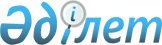 Об утверждении Правил оказания государственных услуг в сфере семьи и детейПриказ Министра образования и науки Республики Казахстан от 24 апреля 2020 года № 158. Зарегистрирован в Министерстве юстиции Республики Казахстан 24 апреля 2020 года № 20478.       В соответствии с подпунктом 1) статьи 10 Закона Республики Казахстан "О государственных услугах" ПРИКАЗЫВАЮ:      Сноска. Преамбула - в редакции приказа Министра просвещения РК от 12.04.2023 № 95 (вводится в действие по истечении десяти календарных дней после дня его первого официального опубликования).
      1. Утвердить:       1) Правила оказания государственных услуг "Выдача справок по опеке и попечительству" согласно приложению 1 к настоящему приказу;       2) Правила оказания государственных услуг "Выдача справок для распоряжения имуществом несовершеннолетних" согласно приложению 2 к настоящему приказу;       3) Правила оказания государственных услуг "Установление опеки или попечительства над ребенком-сиротой (детьми-сиротами) и ребенком (детьми), оставшимся без попечения родителей" согласно приложению 3 к настоящему приказу;       4) Правила оказания государственных услуг "Назначение выплаты пособия опекунам или попечителям на содержание ребенка-сироты (детей-сирот) и ребенка (детей), оставшегося без попечения родителей" согласно приложению 4 к настоящему приказу;       5) Правила оказания государственных услуг "Передача ребенка (детей) на патронатное воспитание и назначение выплаты денежных средств на содержание ребенка (детей), переданного патронатным воспитателям" согласно приложению 5 к настоящему приказу;       6) Правила оказания государственных услуг "Передача ребенка (детей) на воспитание в приемную семью и назначение выплаты денежных средств на их содержание" согласно приложению 6 к настоящему приказу;       7) Правила оказания государственных услуг "Назначение единовременной денежной выплаты в связи с усыновлением ребенка-сироты и (или) ребенка, оставшегося без попечения родителей" согласно приложению 7 к настоящему приказу;       8) Правила оказания государственных услуг "Выдача разрешения на свидания с ребенком родителям, лишенным родительских прав, не оказывающие на ребенка негативного влияния" согласно приложению 8 к настоящему приказу;       9) Правила оказания государственных услуг "Предоставление бесплатного подвоза к общеобразовательным организациям и обратно домой детям, проживающим в отдаленных сельских пунктах" согласно приложению 9 к настоящему приказу;       10) Правила оказания государственных услуг "Предоставление бесплатного и льготного питания отдельным категориям обучающихся и воспитанников в общеобразовательных школах" согласно приложению 10 к настоящему приказу;       11) Правила оказания государственных услуг "Прием документов и выдача направлений на предоставление отдыха в загородных и пришкольных лагерях отдельным категориям обучающихся и воспитанников государственных учреждений образования" согласно приложению 11 к настоящему приказу.       12) Правила оказания государственных услуг "Выдача решения органа опеки и попечительства об учете мнения ребенка, достигшего десятилетнего возраста" согласно приложению 12 к настоящему приказу.       2. Признать утратившими силу некоторые приказы Министерства образования и науки Республики Казахстан согласно приложению 13 к настоящему приказу.      3. Комитету по охране прав детей Министерства образования и науки Республики Казахстан в установленном законодательством Республики Казахстан порядке обеспечить:      1) государственную регистрацию настоящего приказа в Министерстве юстиции Республики Казахстан;      2) размещение настоящего приказа на интернет-ресурсе Министерства образования и науки Республики Казахстан после его официального опубликования;       3) в течение десяти рабочих дней после государственной регистрации настоящего приказа представление в Юридический департамент Министерства образования и науки Республики Казахстан сведений об исполнении мероприятий, предусмотренных подпунктами 1) и 2) настоящего пункта.      4. Контроль за исполнением настоящего приказа возложить на курирующего вице-министра образования и науки Республики Казахстан.      5. Настоящий приказ вводится в действие по истечении десяти календарных дней после дня его первого официального опубликования, за исключением абзацев двенадцатого и двадцать четвертого пункта 8 и абзаца четырнадцатого пункта 9 стандарта государственной услуги "Установление опеки или попечительства над ребенком-сиротой (детьми-сиротами) и ребенком (детьми), оставшимся без попечения родителей", абзаца восьмого пункта 8 и абзаца четырнадцатого пункта 9 стандарта государственной услуги "Передача ребенка (детей) на патронатное воспитание и назначение выплаты денежных средств на содержание ребенка (детей), переданного патронатным воспитателям", абзацев девять и восемнадцать пункта 8 и абзаца четырнадцатого пункта 9 стандарта государственной услуги "Передача ребенка (детей) на воспитание в приемную семью и назначение выплаты денежных средств на их содержание" которые вводятся в действие с 1 июля 2020 года.      "СОГЛАСОВАН"Министерствоцифрового развития,инноваций и аэрокосмическойпромышленностиРеспублики Казахстан Правила оказания государственной услуги "Выдача справок по опеке и попечительству" Глава 1. Общие положения       1. Настоящие Правила оказания государственной услуги "Выдача справок по опеке и попечительству" (далее – Правила) разработаны в соответствии с подпунктом 1) статьи 10 Закона Республики Казахстан "О государственных услугах" (далее - Закон) и определяют порядок выдачи справок по опеке и попечительству опекунам или попечителям.      Сноска. Пункт 1 - в редакции приказа Министра просвещения РК от 12.04.2023 № 95 (вводится в действие по истечении десяти календарных дней после дня его первого официального опубликования).
      2. Исключен приказом Министра образования и науки РК от 21.02.2022 № 55 (вводится в действие по истечении десяти календарных дней после дня его первого официального опубликования).
 Глава 2. Порядок оказания государственной услуги       3. Для получения государственной услуги "Выдача справок по опеке и попечительству" (далее – государственная услуга) физические лица (далее - услугополучатель) через веб-портал "электронного правительства" (далее – портал) подают заявление по форме, согласно приложению 1 к настоящим Правилам, подписанное электронной цифровой подписью (далее – ЭЦП) услугополучателя или удостоверенное одноразовым паролем, при регистрации и подключения абонентского номера услугополучателя, предоставленного оператором сотовой связи, к учетной записи портала.       Наименование государственной услуги, наименование услугодателя, способы предоставления государственной услуги, срок оказания государственной услуги; форму оказания государственной услуги, результат оказания государственной услуги, размер платы, взимаемой с услугополучателя при оказании государственной услуги, и способы ее взимания в случаях, предусмотренных законодательством Республики Казахстан, график работы услугодателя, Государственной корпорации и объектов информации, перечень документов и сведений, истребуемых у услугополучателя для оказания государственной услуги, основания для отказа в оказании государственной услуги, установленные законами Республики Казахстан приведен в перечне основных требований к оказанию государственной услуги "Выдача справок по опеке и попечительству" (далее – Требования к оказанию государственной услуги) согласно приложению 2 к настоящим Правилам.      Сноска. Пункт 3 - в редакции приказа Министра просвещения РК от 03.10.2022 № 414 (вводится в действие по истечении десяти календарных дней после дня его первого официального опубликования).
      4. Сведения о документах, удостоверяющих личность, свидетельство о рождении ребенка (при отсутствии сведений в информационной системе "Регистрационный пункт ЗАГС") управления образования городов республиканского значения и столицы, отделы образования районов, городов областного значения (далее – услугодатель) получают из соответствующих государственных информационных систем через шлюз "электронного правительства".      Услугополучатель дает согласие услугодателю на использование сведений, составляющих охраняемую законом тайну, содержащихся в информационных системах, при оказании государственной услуги, если иное не предусмотрено законами Республики Казахстан.      Услугодатели получают цифровые документы из сервиса цифровых документов через реализованную интеграцию при условии согласия владельца документа, предоставленного посредством зарегистрированного на портале абонентского номера сотовой связи пользователя путем передачи одноразового пароля или путем отправления короткого текстового сообщения в качестве ответа на уведомление портала.      Сноска. Пункт 4 - в редакции приказа Министра образования и науки РК от 21.02.2022 № 55 (вводится в действие по истечении десяти календарных дней после дня его первого официального опубликования).
       5. При подаче услугополучателем заявления об оказания государственной услуги, в "личном кабинете" услугополучателя отображается статус о принятии запроса для оказания государственной услуги, а также уведомление.        6. Справка по опеке и попечительству выдается по форме, согласно приложению 3 к настоящим Правилам либо мотивированный ответ об отказе в оказании государственной услуги направляется в "личный кабинет" услугополучателя в форме электронного документа, подписанного ЭЦП уполномоченного лица услугодателя.      7. Общий срок рассмотрения документов и выдача справок по опеке и попечительству либо отказ в оказании государственной услуги составляет 30 (тридцать) минут.       7-1. Услугодатель обеспечивает внесение данных в информационную систему мониторинга оказания государственных услуг о стадии оказания государственной услуги в порядке, установленном уполномоченным органом в сфере информатизации в соответствии с подпунктом 11) пункта 2 статьи 5 Закона.      При сбое информационной системы услугодатель незамедлительно с момента обнаружения уведомляет сотрудника структурного подразделения услугодателя, ответственного за информационно-коммуникационную инфраструктуру.      В этом случае ответственный сотрудник за информационно-коммуникационную инфраструктуру в течение срока, указанного в части второй настоящего пункта Правил, составляет протокол о технической проблеме и подписывает его услугодателем.      Уполномоченный орган в области защиты прав детей Республики Казахстан извещает услугодателей, в том числе Единый контакт-центр, о внесенных изменениях и дополнениях в Требования к оказанию государственной услуги.      Сноска. Правила дополнены пунктом 7-1 в соответствии с приказом Министра образования и науки РК от 21.02.2022 № 55 (вводится в действие по истечении десяти календарных дней после дня его первого официального опубликования); в редакции приказа Министра просвещения РК от 03.10.2022 № 414 (вводится в действие по истечении десяти календарных дней после дня его первого официального опубликования).
 Глава 3. Порядок обжалования решений, действий (бездействия) услугодателя и (или) его должностных лиц в процессе оказания государственной услуги      8. Жалоба на решение, действий (бездействия) услугодателя по вопросам оказания государственных услуг подается на имя руководителя услугодателя, в уполномоченный орган по оценке и контролю за качеством оказания государственных услуг (далее – орган, рассматривающий жалобу), в соответствии с законодательством Республики Казахстан.      Рассмотрение жалобы по вопросам оказания государственных услуг производится вышестоящим административным органом, должностным лицом, органом, рассматривающим жалобу.      Жалоба подается услугодателю и (или) должностному лицу, чье решение, действие (бездействие) обжалуются.      Услугодатель должностное лицо, чье решение, действие (бездействие) обжалуются, не позднее 3 (трех) рабочих дней со дня поступления жалобы направляют ее в орган, рассматривающий жалобу.      При этом услугодатель, должностное лицо, решение, действие (бездействие) обжалуются, не направляет жалобу в орган, рассматривающий жалобу, если он в течение 3 (трех) рабочих дней примет решение либо административное действие, полностью удовлетворяющие требования, указанные в жалобе.       Жалоба услугополучателя, поступившая в адрес услугодателя, в соответствии с пунктом 2 статьи 25 Закона подлежит рассмотрению в течение 5 (пяти) рабочих дней со дня ее регистрации.      Жалоба услугополучателя, поступившая в адрес органа, рассматривающего жалобу, подлежит рассмотрению в течение 15 (пятнадцати) рабочих дней со дня ее регистрации.      Если иное не предусмотрено законом, обращение в суд допускается после обжалования в досудебном порядке.      Сноска. Пункт 8 - в редакции приказа Министра образования и науки РК от 21.02.2022 № 55 (вводится в действие по истечении десяти календарных дней после дня его первого официального опубликования).
      9. В случаях несогласия с результатами оказания государственной услуги услугополучатель обращается в суд в установленном законодательством Республики Казахстан порядке.                                Заявление       Сноска. Приложение 1 - в редакции приказа Министра просвещения РК от 12.04.2023 № 95 (вводится в действие по истечении десяти календарных дней после дня его первого официального опубликования).      Прошу Вас выдать справку об опеке и попечительству над несовершеннолетним(и)ребенком (детьми), проживающим(и) по адресу:______________________________________________________________________________________________________________________________________________________Дети:1. _________________________________________________________________________2. _________________________________________________________________________(услугополучатель указывает фамилию, имя, отчество (при его наличии) и индивидуальныйидентификационный номер детей, услугодатель из соответствующих государственныхинформационных систем через шлюз "электронного правительства" получает данные одате рождения и № свидетельства о рождении ребенка).       Согласен(а) на использования сведений, составляющих охраняемую ЗакономРеспублики Казахстан "О персональных данных и их защите" тайну, содержащихся винформационных системах. Перечень основных требований к оказанию государственной услуги "Выдача справок по опеке и попечительству"       Сноска. Приложение 2 - в редакции приказа Министра просвещения РК от 12.04.2023 № 95 (вводится в действие по истечении десяти календарных дней после дня его первого официального опубликования).                          Справка об опеке и попечительству       Сноска. Приложение 3 - в редакции приказа Министра просвещения РК от 12.04.2023 № 95 (вводится в действие по истечении десяти календарных дней после дня его первого официального опубликования).      Настоящая справка об опеке и попечительству выдана гражданину(ке)____________________________________________________________________, (фамилия, имя, отчество (при его наличии) проживающему (ей) по адресу____________________________________________________________________, в том, чтоон (она) согласно приказа руководителя отдела (управления) образования районов и городовобластного значения, городов Астана, Алматы и Шымкент ___________№ ________ от"____"________20__ года действительно назначен (а) опекуном (попечителем)(нужное подчеркнуть) над ребенком _________________________ "____"__________ годарождения (фамилия, имя, отчество (при его наличии) и над его (ее) имуществом по адресу:___________________________________________________________________________Мать несовершеннолетнего: _______________________________________________                               (фамилия, имя, отчество (при его наличии), причина отсутствия)Отец несовершеннолетнего: _______________________________________________                               (фамилия, имя, отчество (при его наличии), причина отсутствия)Руководитель органа ____________________________________ _________________                   фамилия, имя, отчество (при его наличии)       (подпись) Правила оказания государственной услуги "Выдача справок для распоряжения имуществом несовершеннолетних" Глава 1. Общие положения       1. Настоящие Правила оказания государственной услуги "Выдача справок для распоряжения имуществом несовершеннолетних" (далее – Правила) разработаны в соответствии с подпунктом 1) статьи 10 Закона Республики Казахстан "О государственных услугах" (далее - Закон) и определяют порядок выдачи справок для распоряжения имуществом несовершеннолетних гражданам Республики Казахстан.      Сноска. Пункт 1 - в редакции приказа Министра просвещения РК от 12.04.2023 № 95 (вводится в действие по истечении десяти календарных дней после дня его первого официального опубликования).
      2. Исключен приказом Министра образования и науки РК от 21.02.2022 № 55 (вводится в действие по истечении десяти календарных дней после дня его первого официального опубликования).
 Глава 2. Порядок оказания государственной услуги       3. Для получения государственной услуги "Выдача справок для распоряжения имуществом несовершеннолетних" (далее – государственная услуга) физические лица (далее – услугополучатель) через веб-портал "электронного правительства" (далее – портал) подают заявление по форме, согласно приложению 1 к настоящим Правилам с приложением документов, предусмотренных перечнем основных требований к оказанию государственной услуги "Выдача справок для распоряжения имуществом несовершеннолетних" (далее – Требования к оказанию государственной услуги) согласно приложению 2 к настоящим Правилам.      Сноска. Пункт 3 - в редакции приказа Министра просвещения РК от 03.10.2022 № 414 (вводится в действие по истечении десяти календарных дней после дня его первого официального опубликования).
       4. При подаче услугополучателем документов в "личном кабинете" услугополучателя отображается статус о принятии запроса для оказания государственной услуги, а также уведомление.       5. Управления образования городов республиканского значения и столицы, отделы образования районов, городов областного значения (далее – услугодатель) в день поступления документов осуществляют их прием и проверяют полноту представленных документов в течение 1 (одного) рабочего дня.      Сноска. Пункт 5 - в редакции приказа Министра образования и науки РК от 21.02.2022 № 55 (вводится в действие по истечении десяти календарных дней после дня его первого официального опубликования).
      6. Сведения о документах, удостоверяющих личность услугополучателя, свидетельстве о рождении ребенка, свидетельстве о заключении или расторжении брака, справка о рождении (при отсутствии сведений в информационной системе "Регистрационный пункт ЗАГС"), документы, подтверждающие наличие имущества, справки об опеке и попечительстве (для опекунов) услугодатель получает из соответствующих государственных информационных систем через шлюз "электронного правительства".      Услугополучатель дает согласие услугодателю на использование сведений, составляющих охраняемую законом тайну, содержащихся в информационных системах, при оказании государственной услуги, если иное не предусмотрено законами Республики Казахстан.      Услугодатели получают цифровые документы из сервиса цифровых документов через реализованную интеграцию при условии согласия владельца документа, предоставленного посредством зарегистрированного на портале абонентского номера сотовой связи пользователя путем передачи одноразового пароля или путем отправления короткого текстового сообщения в качестве ответа на уведомление портала.      В случае представления услугополучателями неполного пакета документов и (или) документов с истекшим сроком действия услугодатель отказывает услугополучателю в дальнейшем рассмотрении заявления.      Сноска. Пункт 6 - в редакции приказа Министра образования и науки РК от 21.02.2022 № 55 (вводится в действие по истечении десяти календарных дней после дня его первого официального опубликования).
       7. При соответствии услугополучателя требованиям действующего законодательства услугодатель в течение 2 (двух) рабочих дней готовит справку по распоряжению имуществом несовершеннолетних по форме, согласно приложению 3 к настоящим Правилам либо мотивированный ответ об отказе в оказании государственной услуги и направляет в "личный кабинет" услугополучателя в форме электронного документа, подписанного электронной цифровой подписью (далее – ЭЦП) уполномоченного лица услугодателя.       При выявлении оснований для отказа в оказании государственной услуги по основаниям, указанным в пункте 9 Требований к оказанию государственной услуги настоящих Правил услугодатель не позднее чем за 3 (три) рабочих дня до завершения срока оказания государственной услуги согласно статьи 73 Административного процедурно-процессуального кодекса Республики Казахстан (далее – АППК РК) направляет услугополучателю уведомление о предварительном решении об отказе в оказании государственной услуги, а также времени и месте проведения заслушивания для возможности выразить услугополучателю позицию по предварительному решению.       Процедура заслушивания проводится в соответствие со статьей 74 АППК РК.      По результатам заслушивания услугополучателю в форме электронного документа, подписанного ЭЦП уполномоченного лица услугодателя в течение 2 (двух) рабочих дней направляется положительный результат либо мотивированный отказ в оказании государственной услуги.      Сноска. Пункт 7 - в редакции приказа Министра просвещения РК от 03.10.2022 № 414 (вводится в действие по истечении десяти календарных дней после дня его первого официального опубликования).
      8. Общий срок рассмотрения документов и выдача справок для распоряжения имуществом несовершеннолетних либо отказ в оказании государственной услуги составляет 3 (три) рабочих дня.       8-1. Услугодатель обеспечивает внесение данных в информационную систему мониторинга оказания государственных услуг о стадии оказания государственной услуги в порядке, установленном уполномоченным органом в сфере информатизации в соответствии с подпунктом 11) пункта 2 статьи 5 Закона.      При сбое информационной системы услугодатель незамедлительно с момента обнаружения уведомляет сотрудника структурного подразделения услугодателя, ответственного за информационно-коммуникационную инфраструктуру.      В этом случае ответственный сотрудник за информационно-коммуникационную инфраструктуру в течение срока, указанного в части второй настоящего пункта Правил, составляет протокол о технической проблеме и подписывает его услугодателем.      Уполномоченный орган в области защиты прав детей Республики Казахстан извещает услугодателей, в том числе Единый контакт-центр, о внесенных изменениях и дополнениях в Требования к оказанию государственной услуги.      Сноска. Правила дополнены пунктом 8-1 в соответствии с приказом Министра образования и науки РК от 21.02.2022 № 55 (вводится в действие по истечении десяти календарных дней после дня его первого официального опубликования); в редакции приказа Министра просвещения РК от 03.10.2022 № 414 (вводится в действие по истечении десяти календарных дней после дня его первого официального опубликования).
 Глава 3. Порядок обжалования решений, действий (бездействия) услугодателя и (или) его должностных лиц в процессе оказания государственной услуги      9. Жалоба на решение, действий (бездействия) услугодателя по вопросам оказания государственных услуг подается на имя руководителя услугодателя, в уполномоченный орган по оценке и контролю за качеством оказания государственных услуг (далее – орган, рассматривающий жалобу), в соответствии с законодательством Республики Казахстан.      Рассмотрение жалобы по вопросам оказания государственных услуг производится вышестоящим административным органом, должностным лицом, органом, рассматривающим жалобу.      Жалоба подается услугодателю и (или) должностному лицу, чье решение, действие (бездействие) обжалуются.      Услугодатель должностное лицо, чье решение, действие (бездействие) обжалуются, не позднее 3 (трех) рабочих дней со дня поступления жалобы направляют ее в орган, рассматривающий жалобу.      При этом услугодатель, должностное лицо, решение, действие (бездействие) обжалуются, не направляет жалобу в орган, рассматривающий жалобу, если он в течение 3 (трех) рабочих дней примет решение либо административное действие, полностью удовлетворяющие требования, указанные в жалобе.       Жалоба услугополучателя, поступившая в адрес услугодателя, в соответствии с пунктом 2 статьи 25 Закона подлежит рассмотрению в течение 5 (пяти) рабочих дней со дня ее регистрации.      Жалоба услугополучателя, поступившая в адрес органа, рассматривающего жалобу, подлежит рассмотрению в течение 15 (пятнадцати) рабочих дней со дня ее регистрации.      Если иное не предусмотрено законом, обращение в суд допускается после обжалования в досудебном порядке.      Сноска. Пункт 9 - в редакции приказа Министра образования и науки РК от 21.02.2022 № 55 (вводится в действие по истечении десяти календарных дней после дня его первого официального опубликования).
      10. В случаях несогласия с результатами оказания государственной услуги услугополучатель обращается в суд в установленном законодательством Республики Казахстан порядке.              Заявление для распоряжения имуществом несовершеннолетних       Сноска. Приложение 1 - в редакции приказа Министра просвещения РК от 12.04.2023 № 95 (вводится в действие по истечении десяти календарных дней после дня его первого официального опубликования).      Прошу Вашего разрешения (выбрать нужное): - распорядитьсянаследуемым имуществом ______________________________________________________,расположенного по адресу:_____________________________________________________, в ___________________________________________________________________________ (наименование организации) указывается согласно записи в свидетельстве о праве на наследство) в связи со смертью вкладчика (фамилия, имя, отчество (при его наличии)) ____________;- на осуществление сделки в отношении транспортного средства____________________________________________________________________________, принадлежащего на праве собственности несовершеннолетнему(им) ребенку (детям);- на распоряжение (уступка прав и обязательств, расторжение договоров)имуществом, расположенного по адресу: ________________________________,в_____________________________ (наименование организации)несовершеннолетних детей;- на отчуждение имущества (или _____ доли от имущества) _________________,расположенного по адресу: __________________________, принадлежащего на правесобственности несовершеннолетнему (-ей, -им); - на залог имущества (или _____доли отимущества) _______________________________________________________,расположенного по адресу: ___________________________________________,принадлежащего на праве собственности несовершеннолетнему (-ей, -им____________________________________________________________________в отношении имущества несовершеннолетнего (их) ребенка (детей):____________________________________________________________________ (указать фамилию, имя, отчество (при его наличии) детей, год рождения, № свидетельствао рождении),____________________________________________________________________       Согласен(а) на использования сведений, составляющих охраняемую ЗакономРеспублики Казахстан "О персональных данных и их защите" тайну, содержащихся винформационных системах. Перечень основных требований к оказанию государственной услуги "Выдача справок для распоряжения имуществом несовершеннолетних"       Сноска. Приложение 2 - в редакции приказа Министра просвещения РК от 12.04.2023 № 95 (вводится в действие по истечении десяти календарных дней после дня его первого официального опубликования).                                      Справка
             для распоряжения имуществом несовершеннолетних детей       Сноска. Приложение 3 - в редакции приказа Министра просвещения РК от 12.04.2023 № 95 (вводится в действие по истечении десяти календарных дней после дня его первого официального опубликования).      Управление образования городов республиканского значения и столицы, отделобразования районов, городов областного значения разрешает_____________________________________________________________________             (фамилия, имя, отчество (при его наличии) заявителя), "___" _____________ _____ года рождения, удостоверение личности № ______от ___________ года, выдано __________, законному(-ым) представителю (-ям) (родителям (родителю), опекуну или попечителю, патронатному воспитателю идругим заменяющим их лицам) несовершеннолетнего___________________________________________________________________________             (фамилия, имя, отчество (при его наличии) ребенка, года рождения)распорядиться имуществом несовершеннолетнего ребенка (детей) в виде___________________________________________________________________________(наименование имущества) с причитающимся инвестиционным доходом, пеней и инымипоступлениями в соответствии с законодательством, согласно свидетельствуо праве на наследство по закону/завещанию от ___________ года,выданного нотариусом (государственная лицензия № ____ от ___________ года,выдана _____________________________________________________________), в связи со смертью вкладчика _________________________________________________                         (фамилия, имя, отчество (при его наличии) наследодателя)в целях ___________________________________________________________________ в _________________________________________________________ указать вид сделки       (наименование организации куда представляется справка) Руководитель ____________________________ подпись (фамилия, имя, отчество (при его наличии) Правила оказания государственной услуги "Установление опеки или попечительства над ребенком-сиротой (детьми-сиротами) и ребенком (детьми), оставшимся без попечения родителей" Глава 1. Общие положения       1. Настоящие Правила оказания государственной услуги "Установление опеки или попечительства над ребенком-сиротой (детьми-сиротами) и ребенком (детьми), оставшимся без попечения родителей" (далее – Правила) разработаны в соответствии с подпунктом 1) статьи 10 Закона Республики Казахстан "О государственных услугах" (далее - Закон) и определяют порядок установления опеки или попечительства над ребенком-сиротой (детьми-сиротами) и ребенком (детьми), оставшимся без попечения родителей.      Сноска. Пункт 1 - в редакции приказа Министра просвещения РК от 12.04.2023 № 95 (вводится в действие по истечении десяти календарных дней после дня его первого официального опубликования).
      2. Исключен приказом Министра образования и науки РК от 21.02.2022 № 55 (вводится в действие по истечении десяти календарных дней после дня его первого официального опубликования).
 Глава 2. Порядок оказания государственной услуги       3. Для получения государственной услуги "Установление опеки или попечительства над ребенком-сиротой (детьми-сиротами) и ребенком (детьми), оставшимся без попечения родителей" (далее – государственная услуга) физические лица (далее - услугополучатель) подают в Государственную корпорацию "Правительство для граждан" (далее – Государственная корпорация) или через веб-портал "электронного правительства" (далее – портал) заявление по форме, согласно приложению 1 к настоящим Правилам с приложением документов, предусмотренных перечнем основных требований к оказанию государственной услуги "Установление опеки или попечительства над ребенком-сиротой (детьми-сиротами) и ребенком (детьми), оставшимся без попечения родителей" (далее – Требования к оказанию государственной услуги), согласно приложению 2 к настоящим Правилам.      Сноска. Пункт 3 - в редакции приказа Министра просвещения РК от 03.10.2022 № 414 (вводится в действие по истечении десяти календарных дней после дня его первого официального опубликования).
      4. При приеме документов через Государственную корпорацию услугополучателю выдается расписка о приеме соответствующих документов.      5. Сотрудник управления образования городов республиканского значения и столицы, отделов образования районов, городов областного значения (далее – услугодатель) в течение 2 (двух) рабочих дней с момента получения документов, проверяет полноту представленных документов.       В случае предоставления услугополучателем неполного пакета документов и (или) документов с истекшим сроком действия услугодатель дает мотивированный отказ в дальнейшем рассмотрении заявления, а работник Государственной корпорации отказывает в приеме заявления и выдает расписку об отказе в приеме документов по форме, согласно приложению 3 к настоящим Правилам.      Сноска. Пункт 5 - в редакции приказа Министра образования и науки РК от 21.02.2022 № 55 (вводится в действие по истечении десяти календарных дней после дня его первого официального опубликования).
      6. Государственная корпорация осуществляет доставку пакета документов через курьера услугодателю в течение 1 (одного) рабочего дня.      При обращении в Государственную корпорацию день приема документов не входит в срок оказания государственной услуги.      Сноска. Пункт 6 - в редакции приказа Министра образования и науки РК от 21.02.2022 № 55 (вводится в действие по истечении десяти календарных дней после дня его первого официального опубликования).
      7. В случае обращения через портал услугополучателю в "личный кабинет" направляется статус о принятии запроса на государственную услугу, а также уведомление с указанием даты и времени получения результата государственной услуги.      8. Исключен приказом Министра образования и науки РК от 21.02.2022 № 55 (вводится в действие по истечении десяти календарных дней после дня его первого официального опубликования).
       9. Сведения о документах, удостоверяющих личность, свидетельство о рождении ребенка, справка о рождении, свидетельство о заключении брака (при отсутствии сведений в информационной системе "Регистрационный пункт ЗАГС"), справки об отсутствии сведений о состоянии на учете в наркологическом и психиатрическом диспансерах по форме, утвержденной приказом Министра здравоохранения Республики Казахстан от 18 мая 2020 года № ҚР ДСМ-49/2020 "О некоторых вопросах оказания государственных услуг в области здравоохранения" (зарегистрирован в Реестре государственной регистрации нормативных правовых актов под № 20665), документы, подтверждающие право собственности на жилище услугополучателя и (или) супруга (-и), (если состоит в браке), документы, подтверждающие получение государственных социальных пособий и иных социальных выплат, сведения о доходах услугополучателя и (или) супруга (-и), если состоит в браке работник Государственной корпорации и услугодатель получает из соответствующих государственных информационных систем через шлюз "электронного правительства".       Сведений о наличии либо отсутствии судимости услугополучателя и супруга (-и), (если состоит в браке), услугодатель получает из информационной системы Комитета по правовой статистике и специальным учетам Генеральной прокуратуры Республики Казахстан.       Работник Государственной корпорации или услугодатель получает согласие у услугополучателя на использование сведений, составляющих охраняемую законом тайну, содержащихся в информационных системах, при оказании государственной услуги, если иное не предусмотрено законами Республики Казахстан.      Услугодатели и работники Государственной корпорации получают цифровые документы из сервиса цифровых документов через реализованную интеграцию при условии согласия владельца документа, предоставленного посредством зарегистрированного на портале абонентского номера сотовой связи пользователя путем передачи одноразового пароля или путем отправления короткого текстового сообщения в качестве ответа на уведомление портала.      Сноска. Пункт 9 - в редакции приказа Министра просвещения РК от 12.04.2023 № 95 (вводится в действие по истечении десяти календарных дней после дня его первого официального опубликования).
       10. По итогам проверки документов услугодатель в течение 3 (трех) рабочих дней проводит обследование жилища, по результатам которого составляет акт обследования жилищно-бытовых условий лиц, желающих принять ребенка (детей) под опеку или попечительство (далее - акт) по форме, согласно приложению 4 к настоящим Правилам.       10-1. После составления акта услугодатель в течение 4 (четырех) рабочих дней оформляет согласие ребенка, достигшего десятилетнего возраста, на устройство его в семью под опеку (попечительство) в соответствии с постановлением Правительства Республики Казахстан от 30 марта 2012 года № 382 "Об утверждении Правил осуществления функций государства по опеке и попечительству".      Сноска. Правила дополнены пунктом 10-1 в соответствии с приказом Министра образования и науки РК от 21.02.2022 № 55 (вводится в действие по истечении десяти календарных дней после дня его первого официального опубликования).
       11. Услугодатель в течение 8 (восьми) рабочих дней выносит приказ об установлении опеки или попечительства отдела (управления) образования районов и городов областного значения, городов республиканского значения (далее - приказ) по форме, согласно приложению 5 к настоящим Правилам.       При выявлении оснований для отказа в оказании государственной услуги по основаниям, указанным в пункте 9 Требований к оказанию государственной услуги настоящих Правил услугодатель не позднее чем за 3 (три) рабочих дня до завершения срока оказания государственной услуги согласно статьи 73 Административного процедурно-процессуального кодекса Республики Казахстан (далее – АППК РК) направляет услугополучателю уведомление о предварительном решении об отказе в оказании государственной услуги, а также времени и месте проведения заслушивания для возможности выразить услугополучателю позицию по предварительному решению.       Процедура заслушивания проводится в соответствие со статьей 74 АППК РК.      По результатам заслушивания услугополучателю в течение 2 (двух) рабочих дней направляется положительный результат либо мотивированный отказ в оказании государственной услуги в "личный кабинет" услугополучателя либо в Государственную корпорацию.      Сноска. Пункт 11 - в  редакции приказа Министра просвещения РК от 03.10.2022 № 414 (вводится в действие по истечении десяти календарных дней после дня его первого официального опубликования).
      12. Исключен приказом Министра образования и науки РК от 21.02.2022 № 55 (вводится в действие по истечении десяти календарных дней после дня его первого официального опубликования).
      13. Исключен приказом Министра образования и науки РК от 21.02.2022 № 55 (вводится в действие по истечении десяти календарных дней после дня его первого официального опубликования).
      14. В Государственной корпорации выдача готовых документов осуществляется при предъявлении удостоверения личности (либо его представителя по нотариально заверенной доверенности).      Государственная корпорация обеспечивает хранение результата в течение одного месяца, после чего передает его услугодателю для дальнейшего хранения. При обращении услугополучателя по истечении одного месяца по запросу Государственной корпорации услугодатель в течение одного рабочего дня направляет готовые документы в Государственную корпорацию для выдачи услугополучателю.      15. Общий срок рассмотрения документов и установление опеки или попечительства либо отказ в оказании государственной услуги составляет 19 (девятнадцать) рабочих дней.       15-1. Услугополучатель в лице родственника, отчима (мачехи) в течение одного календарного года с момента установления опеки или попечительства над ребенком-сиротой (детьми-сиротами) и ребенком (детьми), оставшимся без попечения родителей, предоставляет услугодателю сертификат о прохождении психологической подготовки в соответствии с пунктом 4 статьи 91 Кодекса Республики Казахстан "О браке (супружестве) и семье".      Сноска. Правила дополнены пунктом 15-1 в соответствии с приказом и.о. Министра просвещения РК от 28.07.2022 № 343 (вводится в действие по истечении десяти календарных дней после дня его первого официального опубликования).
      16. При необходимости услугополучатель по принципу "одного заявления" может подать заявление на получение государственной услуги "Назначение выплаты пособия опекунам или попечителям на содержание ребенка-сироты (детей-сирот) и ребенка (детей), оставшегося без попечения родителей", которая будет оказана по итогам установления опеки или попечительства над ребенком-сиротой (детьми-сиротами) и ребенком (детьми), оставшимся без попечения родителей.       16-1. Услугодатель обеспечивает внесение данных в информационную систему мониторинга оказания государственных услуг о стадии оказания государственной услуги в порядке, установленном уполномоченным органом в сфере информатизации в соответствии с подпунктом 11) пункта 2 статьи 5 Закона.      При сбое информационной системы услугодатель незамедлительно с момента обнаружения уведомляет сотрудника структурного подразделения услугодателя, ответственного за информационно-коммуникационную инфраструктуру.      В этом случае ответственный сотрудник за информационно-коммуникационную инфраструктуру в течение срока, указанного в части второй настоящего пункта Правил, составляет протокол о технической проблеме и подписывает его услугодателем.      Уполномоченный орган в области защиты прав детей Республики Казахстан извещает услугодателей, в том числе Единый контакт-центр, о внесенных изменениях и дополнениях в Требования к оказанию государственной услуги.      Сноска. Правила дополнены пунктом 16-1 в соответствии с приказом Министра образования и науки РК от 21.02.2022 № 55 (вводится в действие по истечении десяти календарных дней после дня его первого официального опубликования); в редакции приказа Министра просвещения РК от 03.10.2022 № 414 (вводится в действие по истечении десяти календарных дней после дня его первого официального опубликования).
 Глава 3. Порядок обжалования решений, действий (бездействия) услугодателя и (или) его должностных лиц в процессе оказания государственной услуги      17. Жалоба на решение, действий (бездействия) услугодателя по вопросам оказания государственных услуг подается на имя руководителя услугодателя, в уполномоченный орган по оценке и контролю за качеством оказания государственных услуг (далее – орган, рассматривающий жалобу), в соответствии с законодательством Республики Казахстан.      Рассмотрение жалобы по вопросам оказания государственных услуг производится вышестоящим административным органом, должностным лицом, органом, рассматривающим жалобу.      Жалоба подается услугодателю и (или) должностному лицу, чье решение, действие (бездействие) обжалуются.      Услугодатель должностное лицо, чье решение, действие (бездействие) обжалуются, не позднее 3 (трех) рабочих дней со дня поступления жалобы направляют ее в орган, рассматривающий жалобу.      При этом услугодатель, должностное лицо, решение, действие (бездействие) обжалуются, не направляет жалобу в орган, рассматривающий жалобу, если он в течение 3 (трех) рабочих дней примет решение либо административное действие, полностью удовлетворяющие требования, указанные в жалобе.       Жалоба услугополучателя, поступившая в адрес услугодателя, в соответствии с пунктом 2 статьи 25 Закона подлежит рассмотрению в течение 5 (пяти) рабочих дней со дня ее регистрации.      Жалоба услугополучателя, поступившая в адрес органа, рассматривающего жалобу, подлежит рассмотрению в течение 15 (пятнадцати) рабочих дней со дня ее регистрации.      Если иное не предусмотрено законом, обращение в суд допускается после обжалования в досудебном порядке.      Сноска. Пункт 17 - в редакции приказа Министра образования и науки РК от 21.02.2022 № 55 (вводится в действие по истечении десяти календарных дней после дня его первого официального опубликования).
      18. В случаях несогласия с результатами оказания государственной услуги услугополучатель обращается в суд в установленном законодательством Республики Казахстан порядке.                                      Заявление       Сноска. Приложение 1 - в редакции приказа Министра просвещения РК от 12.04.2023 № 95 (вводится в действие по истечении десяти календарных дней после дня его первого официального опубликования).      Прошу Вас установить опеку (или попечительство) над несовершеннолетним (и)ребенком-сиротой (детьми-сиротами), ребенком (детьми), оставшимся без попеченияродителей:       1._______________________________________________________________       указать фамилию, имя, отчество (при его наличии) и индивидуальныйидентификационный номер детей       2. ___________________________________________________       3. ___________________________________________________,       проживающим(и) по адресу: ____________________________.       Против проведения обследования жилищно-бытовых условий не возражаю.       Согласен(а) на использования сведений, составляющих охраняемую ЗакономРеспублики Казахстан "О персональных данных и их защите" тайну, содержащихся винформационных системах. Перечень основных требований к оказанию государственной услуги "Установление опеки или попечительства над ребенком-сиротой (детьми-сиротами) и ребенком (детьми), оставшимся без попечения родителей"       Сноска. Приложение 2 - в редакции приказа Министра просвещения РК от 12.04.2023 № 95 (вводится в действие по истечении десяти календарных дней после дня его первого официального опубликования).                    Расписка об отказе в приеме документов       Сноска. Приложение 3 - в редакции приказа Министра просвещения РК от 12.04.2023 № 95 (вводится в действие по истечении десяти календарных дней после дня его первого официального опубликования).       Руководствуясь пунктом 2 статьи 20 Закона Республики Казахстан "Огосударственных услугах", отдел №__ филиала Некоммерческого акционерного обществаГосударственная корпорация "Правительство для граждан" (указать адрес) отказывает вприеме документов на оказание государственной услуги ___________________ ввидупредставления Вами неполного пакета документов согласно перечню, предусмотренномутребованиями к оказанию государственной услуги, а именно:       Наименование отсутствующих документов:       1) ________________________________________;       2) ________________________________________;       3) ….       Настоящая расписка составлена в двух экземплярах, по одному для каждой стороны.___________________________________________________________Фамилия, имя, отчество (при его наличии) (подпись)работника Государственной корпорацииИсполнитель: _______________________________________________Фамилия, имя, отчество (при его наличии)Телефон: ___________________________________________________Получил: ___________________________________________________Фамилия, имя, отчество (при его наличии) подпись услугополучателя "___" _________ 20__ года                                АКТ
             обследования жилищно-бытовых условий лиц, желающих
             принять ребенка (детей) под опеку или попечительство       Сноска. Приложение 4 - в редакции приказа Министра просвещения РК от 12.04.2023 № 95 (вводится в действие по истечении десяти календарных дней после дня его первого официального опубликования).      Дата проведения обследования ____________________________________Обследование проведено____________________________________________________________________(фамилия, имя, отчество (при его наличии), должность лица, проводившегообследование ________________________________________________________Адрес и телефон органа, осуществляющего функции по опеке и попечительству:________________________________________________________________________________________________________________________________________       1. Проводилось обследование условий жизни(фамилия, имя, отчество (при его наличии), год рождения) _____________________________________________________________________________________Документ, удостоверяющий личность _______________________________________________________________________________________________________Место жительства (по месту регистрации) _______________________________Место фактического проживания ___________________________________________________________________________________________________________Образование ________________________________________________________Место работы _______________________________________________________(фамилия, имя, отчество (при его наличии), год рождения) _____________________________________________________________________________________Документ, удостоверяющий личность ___________________________________Место жительства (по месту регистрации) ___________________________________________________________________________________________________Место фактического проживания ___________________________________________________________________________________________________________Образование ________________________________________________________Место работы _______________________________________________________       2. Общая характеристика жилищно-бытовых условийДокумент, подтверждающий право пользования жилищем____________________________________________________________________фамилия, имя, отчество (при его наличии) собственника жилья__________________________________________________________________________________Общая площадь ___________ (квадратный метр) жилая площадь ____________(квадратный метр)Количество жилых комнат _________ прописаны ______(постоянно, временно)Благоустроенность жилья____________________________________________________________________       (благоустроенное, неблагоустроенное, с частичными удобствами)Санитарно-гигиеническое состояние____________________________________________________________________       (хорошее, удовлетворительное, неудовлетворительное)Дополнительные сведения о жилье (наличие отдельного спального места дляребенка, подготовки уроков, отдыха, наличие мебели) _________________________________________________________________________________________       3. Другие члены семьи, проживающие совместно:      4. Сведения о доходах семьи: общая сумма ______________________, в том числезаработная плата, другие доходы ________________________ (расписать).       5. Характеристика семьи (межличностные взаимоотношения в семье, личныекачества, интересы, опыт общения с детьми, готовность всех членов семьи к приему детей)____________________________________________________________________________________________________________________________________________________________       6. Мотивы для приема ребенка на воспитание в семью______________________________________________________________________________       7. Заключение (наличие условий для передачи ребенка (детей) под опеку илипопечительство)______________________________________________________________________________________________ ____________________________________       (подпись)             (инициалы, фамилия)_______________(дата) Ознакомлены:___________________________________________________________фамилия, имя, отчество (при его наличии), дата, подпись лиц, желающих принять ребенка(детей) под опеку или попечительство)                                      Приказ
                   об установлении опеки или попечительства
                   ________________________________________________
                               (наименование органа)       Сноска. Приложение 5 - в редакции приказа Министра просвещения РК от 12.04.2023 № 95 (вводится в действие по истечении десяти календарных дней после дня его первого официального опубликования).       В соответствии со статьями 119 и 121 Кодекса Республики Казахстан "О браке (супружестве) и семье", на основании заявления ____________________________________и представленных документов (фамилия, имя, отчество (при его наличии))       ПРИКАЗЫВАЮ:       1. Установить опеку (попечительство) над несовершеннолетними детьми,оставшимися без попечения родителей, согласно приложению:      2. Закрепить имеющееся жилье за _______________________________       Руководитель ________________________________________________                               (наименование организации)       _____________________________________ _______________________       фамилия, имя, отчество (при его наличии)             (подпись)       Место печати Правила оказания государственной услуги "Назначение выплаты пособия опекунам или попечителям на содержание ребенка-сироты (детей-сирот) и ребенка (детей), оставшегося без попечения родителей" Глава 1. Общие положения       1. Настоящие Правила оказания государственной услуги "Назначение выплаты пособия опекунам или попечителям на содержание ребенка-сироты (детей-сирот) и ребенка (детей), оставшегося без попечения родителей" (далее – Правила) разработаны в соответствии с подпунктом 1) статьи 10 Закона Республики Казахстан "О государственных услугах" (далее - Закон) и определяют порядок назначения выплаты пособия опекунам или попечителям на содержание ребенка-сироты (детей-сирот) и ребенка (детей), оставшегося без попечения родителей.      Сноска. Пункт 1 - в редакции приказа Министра просвещения РК от 12.04.2023 № 95 (вводится в действие по истечении десяти календарных дней после дня его первого официального опубликования).
      2. Исключен приказом Министра образования и науки РК от 21.02.2022 № 55 (вводится в действие по истечении десяти календарных дней после дня его первого официального опубликования).
 Глава 2. Порядок оказания государственной услуги       3. Для получения государственной услуги "Назначение выплаты пособия опекунам или попечителям на содержание ребенка-сироты (детей-сирот) и ребенка (детей), оставшегося без попечения родителей" (далее – государственная услуга) физические лица (далее - услугополучатель) подают в Государственную корпорацию "Правительство для граждан" (далее – Государственная корпорация) или через веб-портал "электронного правительства" (далее – портал) заявление по форме, согласно приложению 1 к настоящим Правилам с приложением документов, предусмотренных перечнем основных требований к оказанию государственной услуги "Назначение выплаты пособия опекунам или попечителям на содержание ребенка-сироты (детей-сирот) и ребенка (детей), оставшегося без попечения родителей" (далее – Требования к оказанию государственной услуги), согласно приложению 2 к настоящим Правилам.      Сноска. Пункт 3 - в редакции приказа Министра просвещения РК от 03.10.2022 № 414 (вводится в действие по истечении десяти календарных дней после дня его первого официального опубликования).
      4. При приеме документов через Государственную корпорацию услугополучателю выдается расписка о приеме соответствующих документов.      5. Сотрудник управления образования городов республиканского значения и столицы, отделов образования районов, городов областного значения (далее – услугодатель) в течение 1 (одного) рабочего дня с момента получения документов, проверяет полноту представленных документов.       В случае предоставления услугополучателем неполного пакета документов и (или) документов с истекшим сроком действия услугодатель дает мотивированный отказ в дальнейшем рассмотрении заявления, а работник Государственной корпорации отказывает в приеме заявления и выдает расписку об отказе в приеме документов по форме, согласно приложению 3 к настоящим Правилам.      Сноска. Пункт 5 - в редакции приказа Министра образования и науки РК от 21.02.2022 № 55 (вводится в действие по истечении десяти календарных дней после дня его первого официального опубликования).
      6. Государственная корпорация осуществляет доставку пакета документов через курьера услугодателю в течение 1 (одного) рабочего дня.      При обращении в Государственную корпорацию день приема документов не входит в срок оказания государственной услуги.      Сноска. Пункт 6 - в редакции приказа Министра образования и науки РК от 21.02.2022 № 55 (вводится в действие по истечении десяти календарных дней после дня его первого официального опубликования).
      7. В случае обращения через портал услугополучателю в "личный кабинет" направляется статус о принятии запроса на государственную услугу, а также уведомление с указанием даты и времени получения результата государственной услуги.      8. Исключен приказом Министра образования и науки РК от 21.02.2022 № 55 (вводится в действие по истечении десяти календарных дней после дня его первого официального опубликования).
      9. Сведения о документах, удостоверяющих личность услугополучателя, свидетельстве о рождении ребенка (детей) (при отсутствии сведений в информационной системе "Регистрационный пункт ЗАГС"), справки об опеке и попечительстве (для опекунов), документы, подтверждающие получение государственных социальных пособий и иных социальных выплат, договор об открытии лицевого счета на имя опекуна или попечителя в банке второго уровня или в организации, имеющей лицензию Национального банка Республики Казахстан на осуществление отдельных видов банковских операций работник Государственной корпорации и услугодатель получает из соответствующих государственных информационных систем через шлюз "электронного правительства".      Услугодатель и работник Государственной корпорации получает согласие на использование сведений, составляющих охраняемую законом тайну, содержащихся в информационных системах, при оказании государственной услуги, если иное не предусмотрено законами Республики Казахстан.      Услугодатели получают цифровые документы из сервиса цифровых документов через реализованную интеграцию при условии согласия владельца документа, предоставленного посредством зарегистрированного на портале абонентского номера сотовой связи пользователя путем передачи одноразового пароля или путем отправления короткого текстового сообщения в качестве ответа на уведомление портала.      Сноска. Пункт 9 - в редакции приказа Министра образования и науки РК от 21.02.2022 № 55 (вводится в действие по истечении десяти календарных дней после дня его первого официального опубликования).
       10. По итогам проверки документов услугодатель готовит решение о назначении пособия опекунам или попечителям на содержание ребенка-сироты (детей-сирот) и ребенка (детей), оставшегося без попечения родителей, по форме, согласно приложению 4 к настоящим Правилам либо мотивированный ответ об отказе в оказании государственной услуги и направляет в "личный кабинет" услугополучателя в форме электронного документа, подписанного ЭЦП уполномоченного лица услугодателя и в Государственную корпорацию.      11. В Государственной корпорации выдача готовых документов осуществляется при предъявлении удостоверения личности (либо его представителя по нотариально заверенной доверенности).      Государственная корпорация обеспечивает хранение результата в течение одного месяца, после чего передает его услугодателю для дальнейшего хранения. При обращении услугополучателя по истечении одного месяца по запросу Государственной корпорации услугодатель в течение одного рабочего дня направляет готовые документы в Государственную корпорацию для выдачи услугополучателю.      12. Общий срок рассмотрения документов и назначения пособия опекунам или попечителям на содержание ребенка-сироты (детей-сирот) и ребенка (детей), оставшегося без попечения родителей, либо отказ в оказании государственной услуги составляет 1(один) рабочий день.       12-1. Услугодатель обеспечивает внесение данных в информационную систему мониторинга оказания государственных услуг о стадии оказания государственной услуги в порядке, установленном уполномоченным органом в сфере информатизации в соответствии с подпунктом 11) пункта 2 статьи 5 Закона.      При сбое информационной системы услугодатель незамедлительно с момента обнаружения уведомляет сотрудника структурного подразделения услугодателя, ответственного за информационно-коммуникационную инфраструктуру.      В этом случае ответственный сотрудник за информационно-коммуникационную инфраструктуру в течение срока, указанного в части второй настоящего пункта Правил, составляет протокол о технической проблеме и подписывает его услугодателем.      Уполномоченный орган в области защиты прав детей Республики Казахстан извещает услугодателей, в том числе Единый контакт-центр, о внесенных изменениях и дополнениях в Требования к оказанию государственной услуги.      Сноска. Правила дополнены пунктом 12-1 в соответствии с приказом Министра образования и науки РК от 21.02.2022 № 55 (вводится в действие по истечении десяти календарных дней после дня его первого официального опубликования); в редакции приказа Министра просвещения РК от 03.10.2022 № 414 (вводится в действие по истечении десяти календарных дней после дня его первого официального опубликования).
 Глава 3. Порядок обжалования решений, действий (бездействия) услугодателя и (или) его должностных лиц в процессе оказания государственной услуги      13. Жалоба на решение, действий (бездействия) услугодателя по вопросам оказания государственных услуг подается на имя руководителя услугодателя, в уполномоченный орган по оценке и контролю за качеством оказания государственных услуг (далее – орган, рассматривающий жалобу), в соответствии с законодательством Республики Казахстан.      Рассмотрение жалобы по вопросам оказания государственных услуг производится вышестоящим административным органом, должностным лицом, органом, рассматривающим жалобу.      Жалоба подается услугодателю и (или) должностному лицу, чье решение, действие (бездействие) обжалуются.      Услугодатель должностное лицо, чье решение, действие (бездействие) обжалуются, не позднее 3 (трех) рабочих дней со дня поступления жалобы направляют ее в орган, рассматривающий жалобу.      При этом услугодатель, должностное лицо, решение, действие (бездействие) обжалуются, не направляет жалобу в орган, рассматривающий жалобу, если он в течение 3 (трех) рабочих дней примет решение либо административное действие, полностью удовлетворяющие требования, указанные в жалобе.       Жалоба услугополучателя, поступившая в адрес услугодателя, в соответствии с пунктом 2 статьи 25 Закона подлежит рассмотрению в течение 5 (пяти) рабочих дней со дня ее регистрации.      Жалоба услугополучателя, поступившая в адрес органа, рассматривающего жалобу, подлежит рассмотрению в течение 15 (пятнадцати) рабочих дней со дня ее регистрации.      Если иное не предусмотрено законом, обращение в суд допускается после обжалования в досудебном порядке.      Сноска. Пункт 13 - в редакции приказа Министра образования и науки РК от 21.02.2022 № 55 (вводится в действие по истечении десяти календарных дней после дня его первого официального опубликования).
      14. В случаях несогласия с результатами оказания государственной услуги услугополучатель обращается в суд в установленном законодательством Республики Казахстан порядке.                                      Заявление
             опекуна или попечителя для назначения пособия на       содержание
             ребенка-сироты (детей-сирот) и ребенка (детей), оставшегося без
                               попечения родителей       Сноска. Приложение 1 - в редакции приказа Министра просвещения РК от 12.04.2023 № 95 (вводится в действие по истечении десяти календарных дней после дня его первого официального опубликования).      Прошу назначить пособие на содержание ребенка (детей), оставшегося без попеченияродителей ____________________________________________________________________             (фамилия, имя. отчество (при его наличии), дата рождения, ребенка (детей))       Фамилия ______________________________________________________       Имя ______ Отчество (при его наличии) ______ опекуна или попечителя       Адрес _________________________________________________________       Решение органа о назначении опекуном или попечителем       ______________ ______________________________ от "__" _______ 20 __года       Вид документа, удостоверяющего личность опекуна или попечителя____________________________________________________________________Серия _______ номер ______ кем выдано ________________________________Индивидуальный идентификационный номер ____________________________№ лицевого счета ___________ Наименование банка ______________________       В случае возникновения изменений в личных данных обязуюсь в течение 15 рабочихдней сообщить о них.       Предупрежден(а) об ответственности за предоставление недостоверных сведений иподдельных документов.       Согласен (-а) на использования сведений, составляющих охраняемую ЗакономРеспублики Казахстан "О персональных данных и их защите" тайну, содержащихся винформационных системах. Перечень основных требований к оказанию государственной услуги "Назначение выплаты пособия опекунам или попечителям на содержание ребенка-сироты (детей-сирот) и ребенка (детей), оставшегося без попечения родителей"       Сноска. Приложение 2 - в редакции приказа Министра просвещения РК от 12.04.2023 № 95 (вводится в действие по истечении десяти календарных дней после дня его первого официального опубликования).                          Расписка об отказе в приеме документов       Сноска. Приложение 3 - в редакции приказа Министра просвещения РК от 12.04.2023 № 95 (вводится в действие по истечении десяти календарных дней после дня его первого официального опубликования).       Руководствуясь пунктом 2 статьи 20 Закона Республики Казахстан "Огосударственных услугах", отдел №___ филиала Некоммерческого акционерного обществаГосударственная корпорация "Правительство для граждан" (указать адрес) отказывает вприеме документов на оказание государственной услуги ___________________ ввидупредставления Вами неполного пакета документов согласно перечню, предусмотренномутребованиями к оказанию государственной услуги, а именно:Наименование отсутствующих документов:1) ________________________________________;2) ________________________________________;3) ….Настоящая расписка составлена в двух экземплярах, по одному для каждой стороны.____________________________________________________________________             Фамилия, имя, отчество (при его наличии) (подпись) работника                         Государственной корпорацииИсполнитель: ________________________________________________________                    Фамилия, имя, отчество (при его наличии)Телефон: ____________________________________________________________       Получил: ____________________________________________________________                   Фамилия, имя, отчество (при его наличии) подпись услугополучателя"___" _________ 20__ года Решение о назначении пособия опекуну или попечителю на
             содержание ребенка-сироты (детей-сирот) и ребенка (детей),
                         оставшегося без попечения родителей       Сноска. Приложение 4 - в редакции приказа Министра просвещения РК от 12.04.2023 № 95 (вводится в действие по истечении десяти календарных дней после дня его первого официального опубликования).      № ___ от "__"_______ 20___ года__________________________________________________________________________                   (наименование органа)№ дела _______Гражданин (ка) ______________________________________________________                         (фамилия, имя, отчество (при его наличии))Дата обращения ______________________________________________________Свидетельство о рождении ребенка (запись акта о рождении) № _____________Дата выдачи ___________________________ наименование органа, выдавшегосвидетельство о рождении ребенка (запись акта о рождении)__________________________________________________________________________фамилия, имя, отчество (при его наличии) ребенка _______________________________Дата рождения ребенка ______________________________________________________Решение органа о назначении опекуном или попечителем____________________________________________________________________________________________________________________________________________________Дата назначения "___" _________ 20 __ годаНазначенная сумма пособияс ______ 20 __ года по _______ 20 __ годав сумме ____________________________________________________ тенге                         (прописью)       фамилия, имя, отчество (при его наличии) ребенка ________________________пособие с ________________ по ___________ в сумме ________ тенге____________________________________________________________________                   (прописью)Отказано в назначении пособия по причине: _____________________________Место печатиРуководитель ___________________ (подпись) Правила оказания государственной услуги
"Передача ребенка (детей) на патронатное воспитание и назначение выплаты денежных
средств на содержание ребенка (детей), переданного патронатным воспитателям" 1. Общие положения       1. Настоящие Правила оказания государственной услуги "Передача ребенка (детей) на патронатное воспитание и назначение выплаты денежных средств на содержание ребенка (детей), переданного патронатным воспитателям" (далее – Правила) разработаны в соответствии с подпунктом 1) статьи 10 Закона Республики Казахстан "О государственных услугах" (далее - Закон) и определяют порядок передачи ребенка (детей) на патронатное воспитание и назначения выплаты денежных средств на их содержание.      Сноска. Пункт 1 - в редакции приказа Министра просвещения РК от 12.04.2023 № 95 (вводится в действие по истечении десяти календарных дней после дня его первого официального опубликования).
      2. Исключен приказом Министра образования и науки РК от 21.02.2022 № 55 (вводится в действие по истечении десяти календарных дней после дня его первого официального опубликования).
 Глава 2. Порядок оказания государственной услуги       3. Для получения государственной услуги "Передача ребенка (детей) на патронатное воспитание и назначение выплаты денежных средств на содержание ребенка (детей), переданного патронатным воспитателям" (далее – государственная услуга) физические лица (далее - услугополучатель) подают через веб-портал "электронного правительства" (далее – портал) заявление по форме, согласно приложению 1 к настоящим Правилам с приложением документов, предусмотренных перечнем основных требований к оказанию государственной услуги "Передача ребенка (детей) на патронатное воспитание и назначение выплаты денежных средств на содержание ребенка (детей), переданного патронатным воспитателям" (далее – Требования к оказанию государственной услуги), согласно приложению 2 к настоящим Правилам.      Сноска. Пункт 3 - в редакции приказа Министра просвещения РК от 03.10.2022 № 414 (вводится в действие по истечении десяти календарных дней после дня его первого официального опубликования).
      4. При подаче услугополучателем документов, в "личном кабинете" услугополучателя отображается статус о принятии запроса для оказания государственной услуги, а также уведомление.      5. Управления образования городов республиканского значения и столицы, отделы образования районов, городов областного значения (далее – услугодатель) в течение 1 (одного) рабочего дня с момента получения документов, проверяют полноту представленных документов.      Сноска. Пункт 5 - в редакции приказа Министра образования и науки РК от 21.02.2022 № 55 (вводится в действие по истечении десяти календарных дней после дня его первого официального опубликования).
       6. Сведения о документах, удостоверяющих личность, свидетельство о заключении брака (при отсутствии сведений в информационной системе "Регистрационный пункт ЗАГС"), справки об отсутствии сведений о состоянии на учете в наркологическом и психиатрическом диспансерах по форме, утвержденной приказом Министра здравоохранения Республики Казахстан от 18 мая 2020 года № ҚР ДСМ-49/2020 "О некоторых вопросах оказания государственных услуг в области здравоохранения" (зарегистрирован в Реестре государственной регистрации нормативных правовых актов под № 20665), документы, подтверждающие право собственности на жилище услугополучателя и (или) супруга (-и), если состоит в браке, сведения об образовании, справки об обучении ребенка (детей) в организации образования (для детей школьного возраста), договор об открытии текущего счета в банке второго уровня или в организации, имеющей лицензию Национального банка Республики Казахстан на осуществление отдельных видов банковских операций услугодатель получает из соответствующих государственных информационных систем через шлюз "электронного правительства".       Сведений о наличии либо отсутствии судимости услугополучателя и супруга (-и), (если состоит в браке), услугодатель получает из информационной системы Комитета по правовой статистике и специальным учетам Генеральной прокуратуры Республики Казахстан.       Услугополучатель дает согласие услугодателю на использование сведений, оставляющих охраняемую законом тайну, содержащихся в информационных системах, при оказании государственной услуги, если иное не предусмотрено законами Республики Казахстан.      Услугодатели получают цифровые документы из сервиса цифровых документов через реализованную интеграцию при условии согласия владельца документа, предоставленного посредством зарегистрированного на портале абонентского номера сотовой связи пользователя путем передачи одноразового пароля или путем отправления короткого текстового сообщения в качестве ответа на уведомление портала.      В случае представления услугополучателями неполного пакета документов и (или) документов с истекшим сроком действия услугодатель отказывает услугополучателю в дальнейшем рассмотрении заявления.      Сноска. Пункт 6 - в редакции приказа Министра просвещения РК от 12.04.2023 № 95 (вводится в действие по истечении десяти календарных дней после дня его первого официального опубликования).
      7. По итогам проверки документов услугодатель в течение 2 (двух) рабочих дней проводит обследование жилища, по результатам которого составляет акт обследования жилищно-бытовых условий лиц, желающих принять ребенка (детей) на патронатное воспитание (далее – акт).      Сноска. Пункт 7 - в редакции приказа Министра образования и науки РК от 21.02.2022 № 55 (вводится в действие по истечении десяти календарных дней после дня его первого официального опубликования).
       7-1. После составления акта услугодатель в течение 2 (двух) рабочих дней оформляет согласие ребенка, достигшего десятилетнего возраста, о передаче его на патронатное воспитание в соответствии с постановлением Правительства Республики Казахстан от 30 марта 2012 года № 382 "Об утверждении Правил осуществления функций государства по опеке и попечительству".      Сноска. Правила дополнены пунктом 7-1 в соответствии с приказом Министра образования и науки РК от 21.02.2022 № 55 (вводится в действие по истечении десяти календарных дней после дня его первого официального опубликования).
       8. Услугодатель в течение 1 (одного) рабочего дня готовит уведомление о заключении договора о передаче ребенка (детей) на патронатное воспитание (далее - договор) по форме, согласно приложению 3 к настоящим Правилам.       При выявлении оснований для отказа в оказании государственной услуги по основаниям, указанным в пункте 9 Требований к оказанию государственной услуги а настоящих Правил услугодатель не позднее чем за 3 (три) рабочих дня до завершения срока оказания государственной услуги согласно статьи 73 Административного процедурно-процессуального кодекса Республики Казахстан (далее – АППК РК) направляет услугополучателю уведомление о предварительном решении об отказе в оказании государственной услуги, а также времени и месте проведения заслушивания для возможности выразить услугополучателю позицию по предварительному решению.       Процедура заслушивания проводится в соответствие со статьей 74 АППК РК.      По результатам заслушивания услугополучателю в форме электронного документа, подписанного электронной цифровой подписью (далее – ЭЦП) уполномоченного лица услугодателя в течение 1 (одного) рабочего дня направляется уведомление о заключении договора либо мотивированный отказ в оказании государственной услуги.      Сноска. Пункт 8 - в редакции приказа Министра просвещения РК от 03.10.2022 № 414 (вводится в действие по истечении десяти календарных дней после дня его первого официального опубликования).
      9. Исключен приказом Министра образования и науки РК от 21.02.2022 № 55 (вводится в действие по истечении десяти календарных дней после дня его первого официального опубликования).
      10. Услугополучателю после получения уведомления о заключении договора, необходимо прибыть к услугодателю в течение 1 (одного) рабочего дня для подписания договора.      Сноска. Пункт 10 - в редакции приказа Министра образования и науки РК от 21.02.2022 № 55 (вводится в действие по истечении десяти календарных дней после дня его первого официального опубликования).
       11. После подписания договора услугодатель в течение 2 (двух) рабочих дней готовит решение о назначении выплаты денежных средств на содержание ребенка (детей) по форме, согласно приложению 4 к настоящим Правилам либо мотивированный ответ об отказе в оказании государственной услуги и направляет в "личный кабинет" услугополучателя в форме электронного документа, подписанного ЭЦП уполномоченного лица услугодателя.       12. Общий срок рассмотрения документов, передачи ребенка (детей) на патронатное воспитание и назначения выплаты денежных средств на их содержание либо отказ в оказании государственной услуги составляет 10 (десять) рабочих дней.       Услугополучатель в лице родственника, отчима (мачехи) в течение одного календарного года с момента приема ребенка (детей) на патронатное воспитание предоставляет услугодателю сертификат о прохождении психологической подготовки в соответствии с пунктом 4 статьи 91 Кодекса Республики Казахстан "О браке (супружестве) и семье".      Сноска. Пункт 12 - в редакции приказа и.о. Министра просвещения РК от 28.07.2022 № 343 (вводится в действие по истечении десяти календарных дней после дня его первого официального опубликования).
       12-1. Услугодатель обеспечивает внесение данных в информационную систему мониторинга оказания государственных услуг о стадии оказания государственной услуги в порядке, установленном уполномоченным органом в сфере информатизации в соответствии с подпунктом 11) пункта 2 статьи 5 Закона.      При сбое информационной системы услугодатель незамедлительно с момента обнаружения уведомляет сотрудника структурного подразделения услугодателя, ответственного за информационно-коммуникационную инфраструктуру.      В этом случае ответственный сотрудник за информационно-коммуникационную инфраструктуру в течение срока, указанного в части второй настоящего пункта Правил, составляет протокол о технической проблеме и подписывает его услугодателем.      Уполномоченный орган в области защиты прав детей Республики Казахстан извещает услугодателей, в том числе Единый контакт-центр, о внесенных изменениях и дополнениях в Требования к оказанию государственной услуги.      Сноска. Правила дополнены пунктом 12-1 в соответствии с приказом Министра образования и науки РК от 21.02.2022 № 55 (вводится в действие по истечении десяти календарных дней после дня его первого официального опубликования); в редакции приказа Министра просвещения РК от 03.10.2022 № 414 (вводится в действие по истечении десяти календарных дней после дня его первого официального опубликования).
 Глава 3. Порядок обжалования решений, действий (бездействия) услугодателя и (или) его должностных лиц в процессе оказания государственной услуги      13. Жалоба на решение, действий (бездействия) услугодателя по вопросам оказания государственных услуг подается на имя руководителя услугодателя, в уполномоченный орган по оценке и контролю за качеством оказания государственных услуг (далее – орган, рассматривающий жалобу), в соответствии с законодательством Республики Казахстан.      Рассмотрение жалобы по вопросам оказания государственных услуг производится вышестоящим административным органом, должностным лицом, органом, рассматривающим жалобу.      Жалоба подается услугодателю и (или) должностному лицу, чье решение, действие (бездействие) обжалуются.      Услугодатель должностное лицо, чье решение, действие (бездействие) обжалуются, не позднее 3 (трех) рабочих дней со дня поступления жалобы направляют ее в орган, рассматривающий жалобу.      При этом услугодатель, должностное лицо, решение, действие (бездействие) обжалуются, не направляет жалобу в орган, рассматривающий жалобу, если он в течение 3 (трех) рабочих дней примет решение либо административное действие, полностью удовлетворяющие требования, указанные в жалобе.       Жалоба услугополучателя, поступившая в адрес услугодателя, в соответствии с пунктом 2 статьи 25 Закона подлежит рассмотрению в течение 5 (пяти) рабочих дней со дня ее регистрации.      Жалоба услугополучателя, поступившая в адрес органа, рассматривающего жалобу, подлежит рассмотрению в течение 15 (пятнадцати) рабочих дней со дня ее регистрации.      Если иное не предусмотрено законом, обращение в суд допускается после обжалования в досудебном порядке.      Сноска. Пункт 13 - в редакции приказа Министра образования и науки РК от 21.02.2022 № 55 (вводится в действие по истечении десяти календарных дней после дня его первого официального опубликования).
      14. В случаях несогласия с результатами оказания государственной услуги услугополучатель обращается в суд в установленном законодательством Республики Казахстан порядке.                                      Заявление
                   о желании стать патронатным воспитателем и назначений
                               денежных средств       Сноска. Приложение 1 - в редакции приказа Министра просвещения РК от 12.04.2023 № 95 (вводится в действие по истечении десяти календарных дней после дня его первого официального опубликования).      Просим Вас передать на патронатное воспитание детей и назначить денежныесредства на их содержание:       1. ____________________ указать фамилия, имя, отчество (при его наличии) ииндивидуальный идентификационный номер детей       2. ____________________ указать фамилия, имя, отчество (при его наличии) ииндивидуальный идентификационный номер детей,       3. ____________________ указать фамилия, имя, отчество (при его наличии) ииндивидуальный идентификационный номер детей,       4. ____________________ указать фамилия, имя, отчество (при его наличии) ииндивидуальный идентификационный номер детей, проживающим (и) (наименованиеорганизации образования):_____________________________.       Против проведения обследования жилищно-бытовых условий не возражаю(ем).       В случае переезда обязуюсь в течение 10 (десять) календарных дней сообщить оперемене места жительства.       Предупрежден(а) об ответственности за предоставление недостоверных сведений иподдельных документов.       Согласен(а) на использования сведений, составляющих охраняемую ЗакономРеспублики Казахстан "О персональных данных и их защите" тайну, содержащихся винформационных системах. Перечень основных требований к оказанию государственной услуги "Передача ребенка (детей) на патронатное воспитание и назначение выплаты денежных средств на содержание ребенка (детей), переданного патронатным воспитателям"       Сноска. Приложение 2 - в редакции приказа Министра просвещения РК от 12.04.2023 № 95 (вводится в действие по истечении десяти календарных дней после дня его первого официального опубликования).              Уведомление о заключении договора о передаче ребенка (детей)
                               на патронатное воспитание       Сноска. Приложение 3 - в редакции приказа Министра просвещения РК от 12.04.2023 № 95 (вводится в действие по истечении десяти календарных дней после дня его первого официального опубликования).      __________________________________________________________________             (фамилия, имя, отчество (при его наличии), индивидуальный                   идентификационный номер услугополучателя)_____________________________________________________________________                         (дата рождения услугополучателя)       Для заключения договора о передаче ребенка (детей) на патронатное воспитание Вамнеобходимо обратиться в ________________________ (управления образования городовреспубликанского значения и столицы, отделы образования районов, городов областногозначения), находящийся по адресу _______________________________________________                                           (адрес органа).       Уведомление удостоверено ЭЦП ответственного лица:____________________________________________________________________       (должность, фамилия, имя, отчество (при его наличии) ответственного лица). Решение о назначении денежных средств, выделяемых патронатным воспитателям на содержание ребенка (детей)       Сноска. Приложение 4 - в редакции приказа Министра образования и науки РК от 21.02.2022 № 55 (вводится в действие по истечении десяти календарных дней после дня его первого официального опубликования).      ____________________________________________________________________ (наименование органа)№ дела _______Гражданин (ка) ______________________________________________________ (фамилия, имя, отчество (при его наличии))Дата обращения _____________________________________________________Свидетельство о рождении ребенка (запись акта о рождении)№ _____________Дата выдачи _________________________________________________________наименование органа, выдавшего свидетельство о рождении ребенка(запись акта о рождении) ______________________________________________Фамилия, имя, отчество (при его наличии) ребенка ________________________Дата рождения ребенка ________________________________________________Договор о передаче ребенка на патронатное воспитание ________________________________________________________________________________________Дата заключения _______ 20 __ годаНазначенная сумма денежных средствс ______ 20 __ года по _______ 20 __ годав сумме ___________________________________________ тенге (прописью)Назначенная сумма денежных средств в связи с изменением месячного расчетного показателя:Фамилия, имя, отчество (при его наличии) ребенка__________________________________________________________________денежные средства с ___________________по __________________________в сумме ______________________________________________________тенге (прописью)Отказано в назначении денежных средств по причине:__________________________________________________________________Руководитель ____________________________ (подпись) (фамилия) Правила оказания государственной услуги
"Передача ребенка (детей) на воспитание в приемную семью и назначение выплаты
денежных средств на их содержание" Глава 1. Общие положения       1. Настоящие Правила оказания государственной услуги "Передача ребенка (детей) на воспитание в приемную семью и назначение выплаты денежных средств на их содержание" (далее – Правила) разработаны в соответствии с подпунктом 1) статьи 10 Закона Республики Казахстан "О государственных услугах" (далее - Закон) и определяют порядок передачи ребенка (детей) на воспитание в приемную семью и назначения выплаты денежных средств на их содержание.      Сноска. Пункт 1 - в редакции приказа Министра просвещения РК от 12.04.2023 № 95 (вводится в действие по истечении десяти календарных дней после дня его первого официального опубликования).
      2. Исключен приказом Министра образования и науки РК от 21.02.2022 № 55 (вводится в действие по истечении десяти календарных дней после дня его первого официального опубликования).
 Глава 2. Порядок оказания государственной услуги       3. Для получения государственной услуги "Передача ребенка (детей) на воспитание в приемную семью и назначение выплаты денежных средств на их содержание" (далее – государственная услуга) физические лица (далее - услугополучатель) подают в управления образования городов республиканского значения и столицы, отделы образования районов, городов областного значения (далее – услугодатель) или через веб-портал "электронного правительства" (далее – портал) заявление по форме, согласно приложению 1 к настоящим Правилам с приложением документов, предусмотренных перечнем основных требований к оказанию государственной услуги "Передача ребенка (детей) на воспитание в приемную семью и назначение выплаты денежных средств на их содержание" (далее – Требования к оказанию государственной услуги), согласно приложению 2 к настоящим Правилам.      Сноска. Пункт 3 - в редакции приказа Министра просвещения РК от 03.10.2022 № 414 (вводится в действие по истечении десяти календарных дней после дня его первого официального опубликования).
      4. В случае обращения через портал услугополучателю в "личный кабинет" направляется статус о принятии запроса на государственную услугу, а также уведомление с указанием даты и времени получения результата государственной услуги.       5. Услугодатель в течение 1 (одного) рабочего дня с момента получения документов, проверяет полноту представленных документов.        6. Сведения о документах, удостоверяющих личность, справка о рождении, свидетельство о заключении брака (при отсутствии сведений в информационной системе "Регистрационный пункт ЗАГС"), справки об отсутствии сведений о состоянии на учете в наркологическом и психиатрическом диспансерах по форме, утвержденной приказом Министра здравоохранения Республики Казахстан от 18 мая 2020 года № ҚР ДСМ-49/2020 "О некоторых вопросах оказания государственных услуг в области здравоохранения" (зарегистрирован в Реестре государственной регистрации нормативных правовых актов под № 20665), документы, подтверждающие право собственности на жилище услугополучателя и (или) супруга (-и), если состоит в браке, договора об открытии текущего счета в банке второго уровня услугодатель получает из соответствующих государственных информационных систем через шлюз "электронного правительства".       Сведений о наличии либо отсутствии судимости услугополучателя и супруга (-и), (если состоит в браке), услугодатель получает из информационной системы Комитета по правовой статистике и специальным учетам Генеральной прокуратуры Республики Казахстан.       Услугополучатель дает согласие услугодателю на использование сведений, составляющих охраняемую законом тайну, содержащихся в информационных системах, при оказании государственной услуги, если иное не предусмотрено законами Республики Казахстан.      Услугодатели получают цифровые документы из сервиса цифровых документов через реализованную интеграцию при условии согласия владельца документа, предоставленного посредством зарегистрированного на портале абонентского номера сотовой связи пользователя путем передачи одноразового пароля или путем отправления короткого текстового сообщения в качестве ответа на уведомление портала.      В случае представления услугополучателями неполного пакета документов и (или) документов с истекшим сроком действия услугодатель отказывает услугополучателю в дальнейшем рассмотрении заявления.      Сноска. Пункт 6 - в редакции приказа Министра просвещения РК от 12.04.2023 № 95 (вводится в действие по истечении десяти календарных дней после дня его первого официального опубликования).
      7. По итогам проверки документов услугодатель в течение 2 (двух) рабочих дней проводит обследование жилища, по результатам которого составляет акт обследования жилищно-бытовых условий лиц, желающих принять ребенка (детей) в приемную семью (далее - акт).      Сноска. Пункт 7 - в редакции приказа Министра образования и науки РК от 21.02.2022 № 55 (вводится в действие по истечении десяти календарных дней после дня его первого официального опубликования).
       7-1. После составления акта услугодатель в течение 2 (двух) рабочих дней оформляет согласие ребенка, достигшего десятилетнего возраста, на устройство его в приемную семью в соответствии с постановлением Правительства Республики Казахстан от 30 марта 2012 года № 382 "Об утверждении Правил осуществления функций государства по опеке и попечительству".      Сноска. Пункт 7-1 - в редакции приказа Министра образования и науки РК от 21.02.2022 № 55 (вводится в действие по истечении десяти календарных дней после дня его первого официального опубликования).
       8. Услугодатель в течение 1 (одного) рабочего дня готовит уведомление о заключении договора о передаче ребенка (детей) на воспитание в приемную семью (далее - договор) по форме, согласно приложению 3 к настоящим Правилам.       При выявлении оснований для отказа в оказании государственной услуги по основаниям, указанным в пункте 9 Требований к оказанию государственной услуги настоящих Правил услугодатель не позднее чем за 3 (три) рабочих дня до завершения срока оказания государственной услуги согласно статьи 73 Административного процедурно-процессуального кодекса Республики Казахстан (далее – АППК РК) направляет услугополучателю уведомление о предварительном решении об отказе в оказании государственной услуги, а также времени и месте проведения заслушивания для возможности выразить услугополучателю позицию по предварительному решению.       Процедура заслушивания проводится в соответствие со статьей 74 АППК РК.      По результатам заслушивания услугополучателю в течение 1 (одного) рабочего дня направляется уведомление о заключении договора либо мотивированный отказ в оказании государственной услуги.      Сноска. Пункт 8 - в редакции приказа Министра просвещения РК от 03.10.2022 № 414 (вводится в действие по истечении десяти календарных дней после дня его первого официального опубликования).
      9. Исключен приказом Министра образования и науки РК от 21.02.2022 № 55 (вводится в действие по истечении десяти календарных дней после дня его первого официального опубликования).
       10. Услугополучателю после получения извещения или уведомления о заключении договора, необходимо прибыть к услугодателю в течение 1 (одного) рабочего дня для подписания договора согласно приложению 4 к настоящим Правилам.      Сноска. Пункт 10 - в редакции приказа Министра образования и науки РК от 21.02.2022 № 55 (вводится в действие по истечении десяти календарных дней после дня его первого официального опубликования).
       11. После подписания договора услугодатель в течение 2 (двух) рабочих дней готовит решение о назначении выплаты денежных средств на их содержание по форме, согласно приложению 5 к настоящим Правилам либо мотивированный ответ об отказе в оказании государственной услуги и направляет услугополучателю.      12. Общий срок оказания государственной услуги "Передача ребенка (детей) на воспитание в приемную семью и назначение выплаты денежных средств на их содержание" либо отказ в оказании государственной услуги составляет 10 (десять) рабочих дней.       Услугополучатель в лице родственника, отчима (мачехи) в течение одного календарного года с момента приема ребенка (детей) на воспитание в приемную семью предоставляет услугодателю сертификат о прохождении психологической подготовки в соответствии с пунктом 4 статьи 91 Кодекса Республики Казахстан "О браке (супружестве) и семье".      Сноска. Пункт 12 - в редакции приказа и.о. Министра просвещения РК от 28.07.2022 № 343 (вводится в действие по истечении десяти календарных дней после дня его первого официального опубликования).
       12-1. Услугодатель обеспечивает внесение данных в информационную систему мониторинга оказания государственных услуг о стадии оказания государственной услуги в порядке, установленном уполномоченным органом в сфере информатизации в соответствии с подпунктом 11) пункта 2 статьи 5 Закона.      При сбое информационной системы услугодатель незамедлительно с момента обнаружения уведомляет сотрудника структурного подразделения услугодателя, ответственного за информационно-коммуникационную инфраструктуру.      В этом случае ответственный сотрудник за информационно-коммуникационную инфраструктуру в течение срока, указанного в части второй настоящего пункта Правил, составляет протокол о технической проблеме и подписывает его услугодателем.      Уполномоченный орган в области защиты прав детей Республики Казахстан извещает услугодателей, в том числе Единый контакт-центр, о внесенных изменениях и дополнениях в Требования к оказанию государственной услуги.      Сноска. Правила дополнены пунктом 12-1 в соответствии с приказом Министра образования и науки РК от 21.02.2022 № 55 (вводится в действие по истечении десяти календарных дней после дня его первого официального опубликования); в редакции приказа Министра просвещения РК от 03.10.2022 № 414 (вводится в действие по истечении десяти календарных дней после дня его первого официального опубликования).
 Глава 3. Порядок обжалования решений, действий (бездействия) услугодателя и (или) его должностных лиц в процессе оказания государственной услуги      13. Жалоба на решение, действий (бездействия) услугодателя по вопросам оказания государственных услуг подается на имя руководителя услугодателя, в уполномоченный орган по оценке и контролю за качеством оказания государственных услуг (далее – орган, рассматривающий жалобу), в соответствии с законодательством Республики Казахстан.      Рассмотрение жалобы по вопросам оказания государственных услуг производится вышестоящим административным органом, должностным лицом, органом, рассматривающим жалобу.      Жалоба подается услугодателю и (или) должностному лицу, чье решение, действие (бездействие) обжалуются.      Услугодатель должностное лицо, чье решение, действие (бездействие) обжалуются, не позднее 3 (трех) рабочих дней со дня поступления жалобы направляют ее в орган, рассматривающий жалобу.      При этом услугодатель, должностное лицо, решение, действие (бездействие) обжалуются, не направляет жалобу в орган, рассматривающий жалобу, если он в течение 3 (трех) рабочих дней примет решение либо административное действие, полностью удовлетворяющие требования, указанные в жалобе.       Жалоба услугополучателя, поступившая в адрес услугодателя, в соответствии с пунктом 2 статьи 25 Закона подлежит рассмотрению в течение 5 (пяти) рабочих дней со дня ее регистрации.      Жалоба услугополучателя, поступившая в адрес органа, рассматривающего жалобу, подлежит рассмотрению в течение 15 (пятнадцати) рабочих дней со дня ее регистрации.      Если иное не предусмотрено законом, обращение в суд допускается после обжалования в досудебном порядке.      Сноска. Пункт 13 - в редакции приказа Министра образования и науки РК от 21.02.2022 № 55 (вводится в действие по истечении десяти календарных дней после дня его первого официального опубликования).
      14. В случаях несогласия с результатами оказания государственной услуги услугополучатель обращается в суд в установленном законодательством Республики Казахстан порядке.                                Заявление       Сноска. Приложение 1 - в редакции приказа Министра просвещения РК от 12.04.2023 № 95 (вводится в действие по истечении десяти календарных дней после дня его первого официального опубликования).      Просим Вас передать на воспитание в приемную семью детей и назначить денежныесредства на их содержание:1. __________________________________________________________________       указать фамилию, имя, отчество (при его наличии) и индивидуальный                          идентификационный номер детей,2. __________________________________________________________________       указать фамилию, имя, отчество (при его наличии) и индивидуальный                         идентификационный номер детей,3. __________________________________________________________________       указать фамилию, имя, отчество (при его наличии) и индивидуальный                         идентификационный номер детей,4. __________________________________________________________________       указать фамилию, имя, отчество (при его наличии) и индивидуальный             идентификационный номер детей, проживающим (и)                    (наименование организации образования):___________________________________________________________________________       Против проведения обследования жилищно-бытовых условий не возражаем.       Предупрежден(а) об ответственности за предоставление недостоверных сведений иподдельных документов.       Согласен(а) на использования сведений, составляющих охраняемую ЗакономРеспублики Казахстан "О персональных данных и их защите" тайну, содержащихся винформационных системах. Перечень основных требований к оказанию государственной услуги "Передача ребенка (детей) на воспитание в приемную семью и назначение выплаты денежных средств на их содержание"       Сноска. Приложение 2 - в редакции приказа Министра просвещения РК от 12.04.2023 № 95 (вводится в действие по истечении десяти календарных дней после дня его первого официального опубликования).                                Уведомление
              о заключении договора о передаче ребенка (детей)
                   на воспитание в приемную семью       Сноска. Приложение 3 - в редакции приказа Министра просвещения РК от 12.04.2023 № 95 (вводится в действие по истечении десяти календарных дней после дня его первого официального опубликования).      ____________________________________________________________________             (фамилия, имя, отчество (при его наличии), индивидуальный                   идентификационный номер услугополучателя)_____________________________________________________________________                   (дата рождения услугополучателя)       Для заключения договора о передаче ребенка (детей) на воспитание в приемнуюсемью Вам необходимо обратиться в___________________________ (управленияобразования городов республиканского значения и столицы, отделы образования районов,городов областного значения), находящийся по адресу _____________________________                                                       (адрес органа).Уведомление удостоверено ЭЦП ответственного лица:___________________________________________________________________________       (должность, фамилия, имя, отчество (при его наличии) ответственного лица).                                ДОГОВОР
             о передаче ребенка (детей) на воспитание в приемную семью       Сноска. Приложение 4 - в редакции приказа Министра просвещения РК от 12.04.2023 № 95 (вводится в действие по истечении десяти календарных дней после дня его первого официального опубликования).      Орган, осуществляющий функции по опеке или попечительству ___________________________________________________________________________________             (наименование органа) действующий на основании статьи 132-2 КодексаРеспублики Казахстан "О браке (супружестве) и семье", в лице _____________,________________________________________________________________             (должность и фамилия, имя, отчество (при его наличии)                   уполномоченного должностного лица)а также ____________________________________________________       (наименование организации образования для детей-сирот и детей, оставшихся без        попечения родителей)в лице ____________________________________________________           (должность и фамилия, имя, отчество (при его наличии) уполномоченного                               должностного лица) и приемные родители __________________________________________                         (фамилия, имя, отчество (при его наличии),номер документа ___________________________________________удостоверяющий личность, когда и кем выдан и адрес проживания) заключили настоящийДоговор о нижеследующем                               1. Предмет договора       1. Орган, осуществляющий функции по опеке или попечительству, передает из организации образования для детей-сирот и детей, оставшихся без попечения родителей на воспитание в приемную семью ребенка_____________________________________________             (фамилия, имя, отчество (при его наличии),дата рождения, номер свидетельства о рождении __________________________                          или документа удостоверяющий личность, кем и когда выдано)                               2. Права и обязанности сторон       1. Орган, осуществляющий функции по опеке или попечительству, обязуется:       1) осуществлять контроль за расходованием средств, выделенных на содержание детей, а также по управлению их имуществом;       2) рекомендовать формы и методы обучения и воспитания, оказывать помощь в реализации прав и законных интересов приемных детей;       3) ежемесячно, не позднее 15-го числа каждого месяца, перечислять на банковские счета приемных родителей денежные средства на содержание ребенка, исходя из установленных норм, предусмотренных законодательством;       4) рассматривать споры и определять порядок общения приемного ребенка (детей) с близкими родственниками исходя из интересов ребенка (детей);       5) при обнаружении ненадлежащего исполнения приемными родителями обязанностей по охране имущества приемных детей и управлению их имуществом (порча, ненадлежащее хранение имущества, расходование имущества не по назначению, совершение действий, повлекших за собой уменьшение стоимости имущества приемных детей) орган опеки и попечительства обязан составить об этом акт и предъявить требование к приемным родителям о возмещении убытков, причиненных приемным детям.       2. Орган, осуществляющий функции по опеке или попечительству, имеет право:       1) запрашивать у приемных родителей информацию, необходимую дляосуществления органом прав и обязанностей по настоящему Договору;       2) обязать приемных родителей устранить нарушенные права и законные интересы приемных детей;      3) отстранить приемных родителей от исполнения возложенных на них обязанностей в случаях:       - ненадлежащего исполнения возложенных на них обязанностей;       - нарушения прав и законных интересов приемных детей, в том числе приосуществлении приемными родителями действий в корыстных целях либо при оставлении приемных детей без надзора и необходимой помощи.       3. Организации образования для детей-сирот и детей, оставшихся без попечения родителей обязаны:       1) предоставлять приемным родителям сведения о ребенке согласно перечню установленному Положением о приемной семье;       2) оказывать психолого-педагогическое сопровождение приемной семьи.       4. Организации образования для детей-сирот и детей, оставшихся без попечения родителей имеют право посещать приемную семью не реже 1 раза в шесть месяцев, с целью контроля за условиями содержания, воспитания и обучения ребенка.       5. Приемные родители обязаны:       1) воспитывать приемных детей, заботиться об их здоровье, нравственном ифизическом развитии, создавать необходимые условия для получения образования и подготовки к самостоятельной жизни;       2) соблюдать и защищать права и законные интересы приемных детей, в т.ч в постановке на учет на получение жилья по месту жительства приемной семьи;       3) совместно проживать с приемными детьми;       4) обеспечивать сохранность переданных приемным родителям документов на ребенка, денежных средств и другого имущества, принадлежащего ребенку;       5) извещать орган, осуществляющий функции по опеке или попечительству, о возникновении неблагоприятных условий для содержания, воспитания и образования ребенка;       6) письменно извещать орган опеки и попечительства о перемене места жительства согласно требованиям Положения о приемной семье.       7) представлять не реже одного раза в шесть месяцев:       в организацию образования для детей-сирот и детей, оставшихся без попечения родителей отчеты о состоянии здоровья и воспитании ребенка, в орган опеки и попечительства отчеты о расходовании средств выделенных на содержание ребенка-сироты или ребенка, оставшегося без попечения родителей, а также по управлению его имуществом по форме отчета, утвержденной постановлением Правительства Республики Казахстан от 30 марта 2012 года № 382 "Об утверждении Правил осуществления функций государства по опеке и попечительству";       6. Приемные родители имеют право:       1) самостоятельно определять формы воспитания приемных детей, с учетом их мнения и рекомендаций органа;       2) получать консультативную помощь по вопросам воспитания, образования, защиты прав и законных интересов приемных детей;       3) при осуществлении своих прав и обязанностей приемные родители не вправе причинять вред физическому и психическому здоровью детей, их нравственному развитию.Способы воспитания приемных детей должны исключать пренебрежительное, жестокое, грубое, унижающее человеческое достоинство обращение, оскорбление или эксплуатацию детей.       7. Сроки действия договора       1. Настоящий договор заключен сроком с "__" __________ 20___ года до "__" __________ 20__ года (до наступления совершеннолетия) и вступает в силу с момента подписания.       2. Настоящий договор может быть продлен по соглашению сторон.       3. Досрочное расторжение договора о передаче ребенка в приемную семью возможно:- по инициативе приемных родителей при наличии уважительных причин (болезни, изменении семейного или материального положения, отсутствии взаимопонимания с ребенком, конфликтных отношений с детьми);       - по инициативе органа, осуществляющего функции по опеке или попечительству или организации образования для детей-сирот и детей, оставшихся без попечения родителей, при возникновении неблагоприятных условий для содержания, воспитания и образования детей- сирот, детей, оставшихся без попечения родителей;       - в случаях возвращения ребенка родителям, передачи родственникам илиусыновления ребенка.       - в случае переезда приемных родителей на постоянное место жительства за пределы области, города республиканского значения, столицы.       8. Споры, возникающие между сторонами в процессе исполнения настоящего договора, рассматриваются сторонами в месячный срок после их возникновения в целях выработки согласованного решения, а при отсутствии соглашения разрешаются судом.                                      Решение
             о назначении денежных средств, выделяемых на содержание
                   ребенка (детей), переданного в приемную семью       Сноска. Приложение 5 - в редакции приказа Министра просвещения РК от 12.04.2023 № 95 (вводится в действие по истечении десяти календарных дней после дня его первого официального опубликования).      __________________________________________________________________                               (наименование органа)№ дела _____________ гражданин (ка)_______________________                   (фамилия, имя, отчество (при его наличии))Дата обращения _____________________________________________________                   фамилия, имя, отчество (при его наличии) ребенка ___________________________________________________________Дата рождения ребенка _______________________________________________Договор о передаче ребенка в приемную семью __________________________Дата заключения _______ 20 __ года.Назначенная сумма денежных средств с ______20 __ года по _______20 __ годав размере ______________________________ месячных расчетных показателей                   (прописью)Выплата денежных средств прекращена по причине: __________________________________________________________________ Место печати ______________________________________________________ (подпись и фамилия, имя, отчество (при его наличии) руководителя органа) Правила оказания государственной услуги "Назначение единовременной денежной выплаты в связи с усыновлением ребенка-сироты и (или) ребенка, оставшегося без попечения родителей" 1. Общие положения       1. Настоящие Правила оказания государственной услуги "Назначение единовременной денежной выплаты в связи с усыновлением ребенка-сироты и (или) ребенка, оставшегося без попечения родителей" (далее – Правила) разработаны в соответствии с подпунктом 1) статьи 10 Закона Республики Казахстан "О государственных услугах" (далее - Закон) и определяют порядок оказания государственной услуги назначение единовременной денежной выплаты в связи с усыновлением ребенка-сироты и (или) ребенка, оставшегося без попечения родителей.      Сноска. Пункт 1 - в редакции приказа Министра просвещения РК от 12.04.2023 № 95 (вводится в действие по истечении десяти календарных дней после дня его первого официального опубликования).
      2. Исключен приказом Министра образования и науки РК от 21.02.2022 № 55 (вводится в действие по истечении десяти календарных дней после дня его первого официального опубликования).
 Глава 2. Порядок оказания государственной услуги       3. Для получения государственной услуги "Назначение единовременной денежной выплаты в связи с усыновлением ребенка-сироты и (или) ребенка, оставшегося без попечения родителей" (далее – государственная услуга) физические лица (далее - услугополучатель) подают через веб-портал "электронного правительства" (далее – портал) заявление по форме, согласно приложению 1 к настоящим Правилам с приложением документов, предусмотренных перечнем основных требований к оказанию государственной услуги "Назначение единовременной денежной выплаты в связи с усыновлением ребенка-сироты и (или) ребенка, оставшегося без попечения родителей" (далее – Требования к оказанию государственной услуги), согласно приложению 2 к настоящим Правилам.      Сноска. Пункт 3 - в редакции приказа Министра просвещения РК от 03.10.2022 № 414 (вводится в действие по истечении десяти календарных дней после дня его первого официального опубликования).
      4. При подаче услугополучателем документов в "личном кабинете" услугополучателя отображается статус о принятии запроса для оказания государственной услуги, а также уведомление.      5. Управления образования городов республиканского значения и столицы, отделы образования районов, городов областного значения (далее – услугодатель) в течение 1 (одного) рабочего дня с момента получения документов, проверяют полноту представленных документов.      В случае представления услугополучателями неполного пакета документов и (или) документов с истекшим сроком действия услугодатель отказывает услугополучателю в дальнейшем рассмотрении заявления.      Сноска. Пункт 5 - в редакции приказа Министра образования и науки РК от 21.02.2022 № 55 (вводится в действие по истечении десяти календарных дней после дня его первого официального опубликования).
      6. Сведения о документах, удостоверяющих личность, договор об открытии лицевого счета на имя одного из усыновителей в банке второго уровня или в организации, имеющей лицензию Национального банка Республики Казахстан, на осуществление отдельных видов банковских операций, услугодатель получает из соответствующих государственных информационных систем через шлюз "электронного правительства".      Услугополучатель дает согласие услугодателю на использование сведений, составляющих охраняемую законом тайну, содержащихся в информационных системах, при оказании государственной услуги, если иное не предусмотрено законами Республики Казахстан.      Услугодатели получают цифровые документы из сервиса цифровых документов через реализованную интеграцию при условии согласия владельца документа, предоставленного посредством зарегистрированного на портале абонентского номера сотовой связи пользователя путем передачи одноразового пароля или путем отправления короткого текстового сообщения в качестве ответа на уведомление портала.      Сноска. Пункт 6 - в редакции приказа Министра образования и науки РК от 21.02.2022 № 55 (вводится в действие по истечении десяти календарных дней после дня его первого официального опубликования).
       7. По итогам проверки документов услугодатель в течение 3 (трех) рабочих дней готовит решение о назначении единовременной денежной выплаты в связи с усыновлением ребенка-сироты и (или) ребенка, оставшегося без попечения родителей (далее - решение) по форме, согласно приложению 3 к настоящим Правилам.       При выявлении оснований для отказа в оказании государственной услуги по основаниям, указанным в пункте 9 Требований к оказанию государственной услуги настоящих Правил услугодатель не позднее чем за 3 (три) рабочих дня до завершения срока оказания государственной услуги согласно статьи 73 Административного процедурно-процессуального кодекса Республики Казахстан (далее – АППК РК) направляет услугополучателю уведомление о предварительном решении об отказе в оказании государственной услуги, а также времени и месте проведения заслушивания для возможности выразить услугополучателю позицию по предварительному решению.       Процедура заслушивания проводится в соответствие со статьей 74 АППК РК.      По результатам заслушивания услугополучателю в форме электронного документа, подписанного электронной цифровой подписью (далее – ЭЦП) уполномоченного лица услугодателя в течение 1 (одного) рабочего дня направляется решение либо мотивированный отказ в оказании государственной услуги.      Сноска. Пункт 7 - в редакции приказа Министра просвещения РК от 03.10.2022 № 414 (вводится в действие по истечении десяти календарных дней после дня его первого официального опубликования).
      8. Исключен приказом Министра образования и науки РК от 21.02.2022 № 55 (вводится в действие по истечении десяти календарных дней после дня его первого официального опубликования).
      9. Общий срок рассмотрения документов и назначение единовременной денежной выплаты в связи с усыновлением ребенка-сироты и (или) ребенка, оставшегося без попечения родителей, либо отказ в оказании государственной услуги составляет 5 (пять) рабочих дней.       9-1. Услугодатель обеспечивает внесение данных в информационную систему мониторинга оказания государственных услуг о стадии оказания государственной услуги в порядке, установленном уполномоченным органом в сфере информатизации в соответствии с подпунктом 11) пункта 2 статьи 5 Закона.      При сбое информационной системы услугодатель незамедлительно с момента обнаружения уведомляет сотрудника структурного подразделения услугодателя, ответственного за информационно-коммуникационную инфраструктуру.      В этом случае ответственный сотрудник за информационно-коммуникационную инфраструктуру в течение срока, указанного в части второй настоящего пункта Правил, составляет протокол о технической проблеме и подписывает его услугодателем.      Уполномоченный орган в области защиты прав детей Республики Казахстан извещает услугодателей, в том числе Единый контакт-центр, о внесенных изменениях и дополнениях в Требования к оказанию государственной услуги.      Сноска. Правила дополнены пунктом 9-1 в соответствии с приказом Министра образования и науки РК от 21.02.2022 № 55 (вводится в действие по истечении десяти календарных дней после дня его первого официального опубликования); в редакции приказа Министра просвещения РК от 03.10.2022 № 414 (вводится в действие по истечении десяти календарных дней после дня его первого официального опубликования).
 Глава 3. Порядок обжалования решений, действий (бездействия) услугодателя и (или) его должностных лиц в процессе оказания государственной услуги      10. Жалоба на решение, действий (бездействия) услугодателя по вопросам оказания государственных услуг подается на имя руководителя услугодателя, в уполномоченный орган по оценке и контролю за качеством оказания государственных услуг (далее – орган, рассматривающий жалобу), в соответствии с законодательством Республики Казахстан.      Рассмотрение жалобы по вопросам оказания государственных услуг производится вышестоящим административным органом, должностным лицом, органом, рассматривающим жалобу.      Жалоба подается услугодателю и (или) должностному лицу, чье решение, действие (бездействие) обжалуются.      Услугодатель должностное лицо, чье решение, действие (бездействие) обжалуются, не позднее 3 (трех) рабочих дней со дня поступления жалобы направляют ее в орган, рассматривающий жалобу.      При этом услугодатель, должностное лицо, решение, действие (бездействие) обжалуются, не направляет жалобу в орган, рассматривающий жалобу, если он в течение 3 (трех) рабочих дней примет решение либо административное действие, полностью удовлетворяющие требования, указанные в жалобе.       Жалоба услугополучателя, поступившая в адрес услугодателя, в соответствии с пунктом 2 статьи 25 Закона подлежит рассмотрению в течение 5 (пяти) рабочих дней со дня ее регистрации.      Жалоба услугополучателя, поступившая в адрес органа, рассматривающего жалобу, подлежит рассмотрению в течение 15 (пятнадцати) рабочих дней со дня ее регистрации.      Если иное не предусмотрено законом, обращение в суд допускается после обжалования в досудебном порядке.      Сноска. Пункт 10 - в редакции приказа Министра образования и науки РК от 21.02.2022 № 55 (вводится в действие по истечении десяти календарных дней после дня его первого официального опубликования).
      11. В случаях несогласия с результатами оказания государственной услуги услугополучатель обращается в суд в установленном законодательством Республики Казахстан порядке.                                Заявление       Сноска. Приложение 1 - в редакции приказа Министра просвещения РК от 12.04.2023 № 95 (вводится в действие по истечении десяти календарных дней после дня его первого официального опубликования).      Прошу назначить единовременную денежную выплату в связи с усыновлением ребенка _____________________________________      (фамилия, имя, отчество (при его наличии), дата рождения, ребенка (детей)) Фамилия ___________________________________________________________                                     (усыновителя) Имя _________________ Отчество (при наличии) ______________________________________________ Адрес _____________________________________________________________ Наименование суда __________________________________________________ Решение суда № ________ от "____" _____________20 __года Вид документа, удостоверяющего личность усыновителя __________________ Серия ______ номер ______ кем выдано ________________________________ Индивидуальный идентификационный номер ____________________________ № лицевого счета ____________________________________________________ Наименование банка _________________________________________________       Предупрежден(а) об ответственности за предоставление недостоверных сведений и поддельных документов.       Согласен(а) на использования сведений, составляющих охраняемую Законом Республики Казахстан "О персональных данных и их защите" тайну, содержащихся в информационных системах."___" _____________ 20 ___ годаПодпись заявителя _________________ Перечень основных требований к оказанию государственной услуги "Назначение единовременной денежной выплаты в связи с усыновлением ребенка-сироты и (или) ребенка, оставшегося без попечения родителей"       Сноска. Приложение 2 - в редакции приказа Министра просвещения РК от 12.04.2023 № 95 (вводится в действие по истечении десяти календарных дней после дня его первого официального опубликования). Решение о назначении единовременной денежной выплаты в связи с усыновлением ребенка-сироты и (или) ребенка, оставшегося без попечения родителей       Сноска. Приложение 3 - в редакции приказа Министра образования и науки РК от 21.02.2022 № 55 (вводится в действие по истечении десяти календарных дней после дня его первого официального опубликования).      ____________________________________________________________________ (наименование органа)Гражданин (ка) _________________________________________________________ (фамилия, имя, отчество (при его наличии))Дата обращения ________________________________________________________Фамилия, имя, отчество (при его наличии) усыновленного ребенка_____________________________________________________________________Дата рождения усыновленного ребенка ______________________________Свидетельство о рождении усыновленного ребенка (запись акта о рождении)№_Дата выдачи _______ наименование органа, выдавшего свидетельствоо рождении ребенка (запись акта о рождении) __________________Решение суда об усыновлении "___" ____________ 20__годаНазначенная сумма единовременной денежной выплаты в связи с усыновлениемребенка составляет ________________________________ тенге (сумма прописью)Отказано в назначении единовременной денежной выплаты по причине:__________________________________________________________________Руководитель _____________________ (подпись) (фамилия) Правила оказания государственной услуги "Выдача разрешения на свидания с ребенком родителям, лишенным родительских прав, не оказывающие на ребенка негативного влияния" Глава 1. Общие положения       1. Настоящие Правила оказания государственной услуги "Выдача разрешения на свидания с ребенком родителям, лишенным родительских прав, не оказывающие на ребенка негативного влияния" (далее – Правила) разработаны в соответствии с подпунктом 1) статьи 10 Закона Республики Казахстан "О государственных услугах" (далее - Закон) и определяют порядок выдачи разрешения на свидания с ребенком родителям, лишенным родительских прав, не оказывающие на ребенка негативного влияния.      Сноска. Пункт 1 - в редакции приказа Министра просвещения РК от 12.04.2023 № 95 (вводится в действие по истечении десяти календарных дней после дня его первого официального опубликования).
      2. Исключен приказом Министра образования и науки РК от 21.02.2022 № 55 (вводится в действие по истечении десяти календарных дней после дня его первого официального опубликования).
 Глава 2. Порядок оказания государственной услуги       3. Для получения государственной услуги "Выдача разрешения на свидания с ребенком родителям, лишенным родительских прав, не оказывающие на ребенка негативного влияния" (далее – государственная услуга) физические лица (далее - услугополучатель) подают в управления образования городов республиканского значения и столицы, отделы образования районов, городов областного значения (далее – услугодатель) или в Государственную корпорацию "Правительство для граждан" (далее – Государственная корпорация) заявление по форме, согласно приложению 1 к настоящим Правилам с приложением документов, предусмотренных перечнем основных требований к оказанию государственной услуги "Выдача разрешения на свидания с ребенком родителям, лишенным родительских прав, не оказывающие на ребенка негативного влияния" (далее – Требования к оказанию государственной услуги) согласно приложению 2 к настоящим Правилам.      Сноска. Пункт 3 - в редакции приказа Министра просвещения РК от 03.10.2022 № 414 (вводится в действие по истечении десяти календарных дней после дня его первого официального опубликования).
      4. При приеме документов через Государственную корпорацию услугополучателю выдается расписка о приеме соответствующих документов.      5. Исключен приказом Министра образования и науки РК от 21.02.2022 № 55 (вводится в действие по истечении десяти календарных дней после дня его первого официального опубликования).
      6. Государственная корпорация осуществляет доставку пакета документов через курьера услугодателю в течение 1 (одного) рабочего дня.       При обращении в Государственную корпорацию день приема документов не входит в срок оказания государственной услуги.       7. Услугодатель в течение 1 (одного) рабочего дня с момента получения документов, проверяет полноту представленных документов.       В случае предоставления услугополучателем неполного пакета документов и (или) документов с истекшим сроком действия услугодатель отказывает в приеме заявления, а работник Государственной корпорации отказывает в приеме заявления и выдает расписку об отказе в приеме документов по форме, согласно приложению 3 к настоящим Правилам.      Сноска. Пункт 7 - в редакции приказа Министра образования и науки РК от 21.02.2022 № 55 (вводится в действие по истечении десяти календарных дней после дня его первого официального опубликования).
      8. Сведения о документах, удостоверяющих личность услугополучателя работник Государственной корпорации и услугодатель получает из соответствующих государственных информационных систем через шлюз "электронного правительства".      Услугодатель и работник Государственной корпорации получает согласие услугополучателя на использование сведений, составляющих охраняемую законом тайну, содержащихся в информационных системах, при оказании государственной услуги, если иное не предусмотрено законами Республики Казахстан.      Услугодатели получают цифровые документы из сервиса цифровых документов через реализованную интеграцию при условии согласия владельца документа, предоставленного посредством зарегистрированного на портале абонентского номера сотовой связи пользователя путем передачи одноразового пароля или путем отправления короткого текстового сообщения в качестве ответа на уведомление портала.      Сноска. Пункт 8 - в редакции приказа Министра образования и науки РК от 21.02.2022 № 55 (вводится в действие по истечении десяти календарных дней после дня его первого официального опубликования).
       9. По итогам проверки документов услугодатель в течение 3 (трех) рабочих дней готовит разрешение органа опеки и попечительства на свидания с ребенком родителям, лишенным родительских прав, не оказывающие на ребенка негативного влияния (далее - разрешение) по форме, согласно приложению 4 к настоящим Правилам.       При выявлении оснований для отказа в оказании государственной услуги по основаниям, указанным в пункте 9 Требований к оказанию государственной услуги настоящих Правил услугодатель не позднее чем за 3 (три) рабочих дня до завершения срока оказания государственной услуги согласно статьи 73 Административного процедурно-процессуального кодекса Республики Казахстан (далее – АППК РК) направляет услугополучателю уведомление о предварительном решений об отказе в оказании государственной услуги, а также о времени и месте проведения заслушивания для возможности выразить услугополучателю позицию по предварительному решению.       Процедура заслушивания проводится в соответствии со статьей 74 АППК РК.      По результатам заслушивания услугодатель в течение 1 (одного) рабочего дня направляет разрешение либо мотивированный отказ в оказании государственной услуги услугополучателю или в Государственную корпорацию.      Сноска. Пункт 9 - в редакции приказа Министра просвещения РК от 03.10.2022 № 414 (вводится в действие по истечении десяти календарных дней после дня его первого официального опубликования).
      10. Исключен приказом Министра образования и науки РК от 21.02.2022 № 55 (вводится в действие по истечении десяти календарных дней после дня его первого официального опубликования).
      11. В Государственной корпорации выдача готовых документов осуществляется при предъявлении удостоверения личности (либо его представителя по нотариально заверенной доверенности).       Государственная корпорация обеспечивает хранение результата в течение одного месяца, после чего передает его услугодателю для дальнейшего хранения.       12. Общий срок рассмотрения документов и получение разрешения органа опеки и попечительства на свидания с ребенком родителям, лишенным родительских прав, не оказывающие на ребенка негативного влияния либо отказ в оказании государственной услуги составляет 5 (пять) рабочих дней.       12-1. Услугодатель обеспечивает внесение данных в информационную систему мониторинга оказания государственных услуг о стадии оказания государственной услуги в порядке, установленном уполномоченным органом в сфере информатизации в соответствии с подпунктом 11) пункта 2 статьи 5 Закона.      При сбое информационной системы услугодатель незамедлительно с момента обнаружения уведомляет сотрудника структурного подразделения услугодателя, ответственного за информационно-коммуникационную инфраструктуру.      В этом случае ответственный сотрудник за информационно-коммуникационную инфраструктуру в течение срока, указанного в части второй настоящего пункта Правил, составляет протокол о технической проблеме и подписывает его услугодателем.      Уполномоченный орган в области защиты прав детей Республики Казахстан извещает услугодателей, в том числе Единый контакт-центр, о внесенных изменениях и дополнениях в Требования к оказанию государственной услуги.      Сноска. Правила дополнены пунктом 12-1 в соответствии с приказом Министра образования и науки РК от 21.02.2022 № 55 (вводится в действие по истечении десяти календарных дней после дня его первого официального опубликования); в редакции приказа Министра просвещения РК от 03.10.2022 № 414 (вводится в действие по истечении десяти календарных дней после дня его первого официального опубликования).
 Глава 3. Порядок обжалования решений, действий (бездействия) услугодателя и (или) его должностных лиц в процессе оказания государственной услуги      13. Жалоба на решение, действий (бездействия) услугодателя по вопросам оказания государственных услуг подается на имя руководителя услугодателя, в уполномоченный орган по оценке и контролю за качеством оказания государственных услуг (далее – орган, рассматривающий жалобу), в соответствии с законодательством Республики Казахстан.      Рассмотрение жалобы по вопросам оказания государственных услуг производится вышестоящим административным органом, должностным лицом, органом, рассматривающим жалобу.      Жалоба подается услугодателю и (или) должностному лицу, чье решение, действие (бездействие) обжалуются.      Услугодатель должностное лицо, чье решение, действие (бездействие) обжалуются, не позднее 3 (трех) рабочих дней со дня поступления жалобы направляют ее в орган, рассматривающий жалобу.      При этом услугодатель, должностное лицо, решение, действие (бездействие) обжалуются, не направляет жалобу в орган, рассматривающий жалобу, если он в течение 3 (трех) рабочих дней примет решение либо административное действие, полностью удовлетворяющие требования, указанные в жалобе.       Жалоба услугополучателя, поступившая в адрес услугодателя, в соответствии с пунктом 2 статьи 25 Закона подлежит рассмотрению в течение 5 (пяти) рабочих дней со дня ее регистрации.      Жалоба услугополучателя, поступившая в адрес органа, рассматривающего жалобу, подлежит рассмотрению в течение 15 (пятнадцати) рабочих дней со дня ее регистрации.      Если иное не предусмотрено законом, обращение в суд допускается после обжалования в досудебном порядке.      Сноска. Пункт 13 - в редакции приказа Министра образования и науки РК от 21.02.2022 № 55 (вводится в действие по истечении десяти календарных дней после дня его первого официального опубликования).
      14. В случаях несогласия с результатами оказания государственной услуги услугополучатель обращается в суд в установленном законодательством Республики Казахстан порядке.                                Заявление       Сноска. Приложение 1 - в редакции приказа Министра просвещения РК от 12.04.2023 № 95 (вводится в действие по истечении десяти календарных дней после дня его первого официального опубликования).       Прошу Вас выдать разрешение на свидания в период с ________________________ по ______________________ с ребенком (детьми)__________________________________________________________________,       (фамилия, имя, отчество (при его наличии) ребенка (детей) находящегося (-ихся)____________________________________________________________________(под опекой, попечительством, на патронатном воспитании, в приемной семье, организации образования для детей-сирот и детей, оставшихся без попечения родителей)       Согласен(а) на использования сведений, составляющих охраняемую Законом Республики Казахстан "О персональных данных и их защите" тайну, содержащихся в информационных системах. Перечень основных требований к оказанию государственной услуги "Выдача разрешения на свидания с ребенком родителям, лишенным родительских прав, не оказывающие на ребенка негативного влияния"       Сноска. Приложение 2 - в редакции приказа Министра просвещения РК от 12.04.2023 № 95 (вводится в действие по истечении десяти календарных дней после дня его первого официального опубликования).                    Расписка об отказе в приеме документов       Сноска. Приложение 3 - в редакции приказа Министра просвещения РК от 12.04.2023 № 95 (вводится в действие по истечении десяти календарных дней после дня его первого официального опубликования).       Руководствуясь пунктом 2 статьи 20 Закона Республики Казахстан "Огосударственных услугах", отдел №____ филиала Некоммерческого акционерного общества Государственная корпорация "Правительство для граждан" (указать адрес) отказывает в приеме документов на оказание государственной услуги_____________________________________________ ввиду представления Вами неполного пакета документов согласно перечню, предусмотренному требованиями к оказанию государственной услуги, а именно:Наименование отсутствующих документов: 1) __________________________________________________________________; 2) __________________________________________________________________; 3) …. Настоящая расписка составлена в двух экземплярах, по одному для каждой стороны._____________________________________________________________________             фамилия, имя, отчество (при его наличии) (подпись)                   работника Государственной корпорацииИсполнитель: _________________________________________________________                         фамилия, имя, отчество (при его наличии) Телефон: _____________________________________________________________ Получил: _____________________________________________________________             фамилия, имя, отчество (при его наличии) подпись услугополучателя"___" _________ 20__ года                                Разрешение
             на свидания с ребенком (детьми) родителям, лишенным
       родительских прав, не оказывающие на ребенка негативного влияния       Сноска. Приложение 4 - в редакции приказа Министра просвещения РК от 12.04.2023 № 95 (вводится в действие по истечении десяти календарных дней после дня его первого официального опубликования).      ___________________________________________________________________                               (наименование органа)дает разрешение на свидания в период с ________по ______с ребенком (детьми)__________________________________________________________________________________________________________________________________________,       (фамилия, имя, отчество (при его наличии) ребенка (детей), дата рождения)находящегося(-ихся)________________________________________ (под опекой, попечительством, на патронатном воспитании, в приемной семье,организации образования для детей-сирот и детей, оставшихся без попечения родителей)      "___" _______ 20__ года                               ___________________                                                       (подпись) Правила оказания государственной услуги "Предоставление бесплатного подвоза к общеобразовательным организациям и обратно домой детям, проживающим в отдаленных сельских пунктах" Глава 1. Общие положения       1. Настоящие Правила оказания государственной услуги "Предоставление бесплатного подвоза к общеобразовательным организациям и обратно домой детям, проживающим в отдаленных сельских пунктах" (далее – Правила) разработаны в соответствии с подпунктом 1) статьи 10 Закона Республики Казахстан "О государственных услугах" (далее - Закон) и определяют порядок предоставления бесплатного подвоза к общеобразовательным организациям и обратно домой детям, проживающим в отдаленных сельских пунктах.      Сноска. Пункт 1 - в редакции приказа Министра просвещения РК от 12.04.2023 № 95 (вводится в действие по истечении десяти календарных дней после дня его первого официального опубликования).
      2. Исключен приказом Министра образования и науки РК от 21.02.2022 № 55 (вводится в действие по истечении десяти календарных дней после дня его первого официального опубликования).
 Глава 2. Порядок оказания государственной услуги       3. Для получения государственной услуги "Предоставление бесплатного подвоза к общеобразовательным организациям и обратно домой детям, проживающим в отдаленных сельских пунктах" (далее – государственная услуга) физические лица (далее – услугополучатель) подают в отделы образования районов, городов областного значения, организации образования (далее – услугодатель), в Государственную корпорацию "Правительство для граждан" (далее – Государственная корпорация) или через веб-портал "электронного правительства" (далее – портал) заявление, по форме, согласно приложению 1 к настоящим Правилам с приложением документов, предусмотренных перечнем основных требований к оказанию государственной услуги "Предоставление бесплатного подвоза к общеобразовательным организациям и обратно домой детям, проживающим в отдаленных сельских пунктах" (далее – Требования к оказанию государственной услуги) согласно приложению 2 к настоящим Правилам.      Сноска. Пункт 3 - в редакции приказа Министра просвещения РК от 03.10.2022 № 414 (вводится в действие по истечении десяти календарных дней после дня его первого официального опубликования).
      4. При приеме документов через Государственную корпорацию услугополучателю выдается расписка о приеме соответствующих документов.      5. Исключен приказом Министра образования и науки РК от 21.02.2022 № 55 (вводится в действие по истечении десяти календарных дней после дня его первого официального опубликования).
      6. Государственная корпорация осуществляет доставку пакета документов через курьера услугодателю в течение 1 (одного) рабочего дня.       При обращении в Государственную корпорацию день приема не входит в срок оказания государственной услуги.       7. В случае обращения через портал услугополучателю в "личный кабинет" направляется статус о принятии запроса на государственную услугу, а также уведомление с указанием даты и времени получения результата государственной услуги.      8. Услугодатель в течение 1 (одного) рабочего дня с момента получения документов, проверяет полноту представленных документов.       В случае предоставления услугополучателем неполного пакета документов и (или) документов с истекшим сроком действия услугодатель дает мотивированный отказ в дальнейшем рассмотрении заявления, а работник Государственной корпорации отказывает в приеме заявления и выдает расписку об отказе в приеме документов по форме, согласно приложению 3 к настоящим Правилам.      Сноска. Пункт 8 - в редакции приказа Министра образования и науки РК от 21.02.2022 № 55 (вводится в действие по истечении десяти календарных дней после дня его первого официального опубликования).
      9. Сведения о документах, удостоверяющих личность услугополучателя, свидетельстве о рождении ребенка (при отсутствии сведений в информационной системе "Регистрационный пункт ЗАГС") и справку с места учебы работник Государственной корпорации и услугодатель получает из соответствующих государственных информационных систем через шлюз "электронного правительства".      Услугодатель и работник Государственной корпорации получает согласие услугополучателя на использование сведений, составляющих охраняемую законом тайну, содержащихся в информационных системах, при оказании государственной услуги, если иное не предусмотрено законами Республики Казахстан.      Услугодатели получают цифровые документы из сервиса цифровых документов через реализованную интеграцию при условии согласия владельца документа, предоставленного посредством зарегистрированного на портале абонентского номера сотовой связи пользователя путем передачи одноразового пароля или путем отправления короткого текстового сообщения в качестве ответа на уведомление портала.      Сноска. Пункт 9 - в редакции приказа Министра образования и науки РК от 21.02.2022 № 55 (вводится в действие по истечении десяти календарных дней после дня его первого официального опубликования).
      10. По итогам проверки документов услугодатель в течение 3 (трех) рабочих дней готовит справку о предоставлении бесплатного подвоза к общеобразовательной организации и обратно домой (далее - справка) по форме, согласно приложению 4 к настоящим Правилам.       При выявлении оснований для отказа в оказании государственной услуги по основаниям, указанным в пункте 9 Требований к оказанию государственной услуги настоящих Правил услугодатель не позднее чем за 3 (три) рабочих дня до завершения срока оказания государственной услуги согласно статьи 73 Административного процедурно-процессуального кодекса Республики Казахстан (далее – АППК РК) направляет услугополучателю уведомление о предварительном решений об отказе в оказании государственной услуги, а также о времени и месте проведения заслушивания для возможности выразить услугополучателю позицию по предварительному решению.       Процедура заслушивания проводится в соответствии со статьей 74 АППК РК.      По результатам заслушивания услугодатель в течение 1 (одного) рабочего дня направляет справку либо мотивированный отказ в оказании государственной услуги услугополучателю или в Государственную корпорацию.      Сноска. Пункт 10 - в редакции приказа Министра просвещения РК от 03.10.2022 № 414 (вводится в действие по истечении десяти календарных дней после дня его первого официального опубликования).
      11. Исключен приказом Министра образования и науки РК от 21.02.2022 № 55 (вводится в действие по истечении десяти календарных дней после дня его первого официального опубликования).
      12. В Государственной корпорации выдача готовых документов осуществляется при предъявлении удостоверения личности (либо его представителя по доверенности, удостоверенный нотариально).      Государственная корпорация обеспечивает хранение результата в течение одного месяца, после чего передает его услугодателю для дальнейшего хранения. При обращении услугополучателя по истечении одного месяца по запросу Государственной корпорации услугодатель в течение одного рабочего дня направляет готовые документы в Государственную корпорацию для выдачи услугополучателю.      13. Общий срок рассмотрения документов и получение справки либо отказ в оказании государственной услуги составляет 5 (пять) рабочих дней.       13-1. Услугодатель обеспечивает внесение данных в информационную систему мониторинга оказания государственных услуг о стадии оказания государственной услуги в порядке, установленном уполномоченным органом в сфере информатизации в соответствии с подпунктом 11) пункта 2 статьи 5 Закона.      При сбое информационной системы услугодатель незамедлительно с момента обнаружения уведомляет сотрудника структурного подразделения услугодателя, ответственного за информационно-коммуникационную инфраструктуру.      В этом случае ответственный сотрудник за информационно-коммуникационную инфраструктуру в течение срока, указанного в части второй настоящего пункта Правил, составляет протокол о технической проблеме и подписывает его услугодателем.      Уполномоченный орган в области защиты прав детей Республики Казахстан извещает услугодателей, в том числе Единый контакт-центр, о внесенных изменениях и дополнениях в Требования к оказанию государственной услуги.      Сноска. Правила дополнены пунктом 13-1 в соответствии с приказом Министра образования и науки РК от 21.02.2022 № 55 (вводится в действие по истечении десяти календарных дней после дня его первого официального опубликования); в редакции приказа Министра просвещения РК от 03.10.2022 № 414 (вводится в действие по истечении десяти календарных дней после дня его первого официального опубликования).
 Глава 3. Порядок обжалования решений, действий (бездействия) услугодателя и (или) его должностных лиц в процессе оказания государственной услуги      14. Жалоба на решение, действий (бездействия) услугодателя по вопросам оказания государственных услуг подается на имя руководителя услугодателя, в уполномоченный орган по оценке и контролю за качеством оказания государственных услуг (далее – орган, рассматривающий жалобу), в соответствии с законодательством Республики Казахстан.      Рассмотрение жалобы по вопросам оказания государственных услуг производится вышестоящим административным органом, должностным лицом, органом, рассматривающим жалобу.      Жалоба подается услугодателю и (или) должностному лицу, чье решение, действие (бездействие) обжалуются.      Услугодатель должностное лицо, чье решение, действие (бездействие) обжалуются, не позднее 3 (трех) рабочих дней со дня поступления жалобы направляют ее в орган, рассматривающий жалобу.      При этом услугодатель, должностное лицо, решение, действие (бездействие) обжалуются, не направляет жалобу в орган, рассматривающий жалобу, если он в течение 3 (трех) рабочих дней примет решение либо административное действие, полностью удовлетворяющие требования, указанные в жалобе.       Жалоба услугополучателя, поступившая в адрес услугодателя, в соответствии с пунктом 2 статьи 25 Закона подлежит рассмотрению в течение 5 (пяти) рабочих дней со дня ее регистрации.      Жалоба услугополучателя, поступившая в адрес органа, рассматривающего жалобу, подлежит рассмотрению в течение 15 (пятнадцати) рабочих дней со дня ее регистрации.      Если иное не предусмотрено законом, обращение в суд допускается после обжалования в досудебном порядке.      Сноска. Пункт 14 - в редакции приказа Министра образования и науки РК от 21.02.2022 № 55 (вводится в действие по истечении десяти календарных дней после дня его первого официального опубликования).
      15. В случаях несогласия с результатами оказания государственной услуги услугополучатель обращается в суд в установленном законодательством Республики Казахстан порядке.                                Заявление       Сноска. Приложение 1 - в редакции приказа Министра просвещения РК от 12.04.2023 № 95 (вводится в действие по истечении десяти календарных дней после дня его первого официального опубликования).      Прошу Вас обеспечить подвоз моего(их) несовершеннолетнего(их)ребенка (детей)_____________________________________________________,             (фамилия, имя, отчество (при его наличии) и индивидуальный дентификационный номер, дата рождения) проживающего в____________________________________________________________________             (указать наименование населенного пункта, района)и обучающегося в _____________________________________________________________________________________________________________________________             (указать № класса, полное наименование организации образования)к общеобразовательной организации образования и обратно домой на 20 ___ - 20 __ учебный год (указать учебный год).       Согласен(а) на использования сведений, составляющих охраняемую Законом Республики Казахстан "О персональных данных и их защите" тайну, содержащихся в информационных системах. Перечень основных требований к оказанию государственной услуги "Предоставление бесплатного подвоза к общеобразовательным организациям и обратно домой детям, проживающим в отдаленных сельских пунктах"       Сноска. Приложение 2 - в редакции приказа Министра просвещения РК от 12.04.2023 № 95 (вводится в действие по истечении десяти календарных дней после дня его первого официального опубликования).                          Расписка об отказе в приеме документов       Сноска. Приложение 3 - в редакции приказа Министра просвещения РК от 12.04.2023 № 95 (вводится в действие по истечении десяти календарных дней после дня его первого официального опубликования).       Руководствуясь пунктом 2 статьи 20 Закона Республики Казахстан "Огосударственных услугах", отдел №____ филиала Некоммерческого акционерного общества Государственная корпорация "Правительство для граждан" (указать адрес) отказывает в приеме документов на оказание государственной услуги_________________в виду представления Вами неполного пакета документов согласно перечню, предусмотренному требованиями к оказанию государственной услуги, а именно: Наименование отсутствующих документов:1) __________________________________________________________________; 2) __________________________________________________________________; 3) …. Настоящая расписка составлена в двух экземплярах, по одному для каждой стороны._____________________________________________________________________              фамилия, имя, отчество (при его наличии) (подпись)                   работника Государственной корпорацииИсполнитель: ______________________________________________________                        фамилия, имя, отчество (при его наличии)Телефон: ______________________________________________________Получил: ________________________________________________________              фамилия, имя, отчество (при его наличии) подпись услугополучателя"___" _________ 20__ года                                СПРАВКА
             о предоставлении бесплатного подвоза к общеобразовательной
                   организации образования и обратно домой       Сноска. Приложение 4 - в редакции приказа Министра просвещения РК от 12.04.2023 № 95 (вводится в действие по истечении десяти календарных дней после дня его первого официального опубликования).      Дана __________________________________________________       (фамилия, имя, отчество (при его наличии) обучающегося и воспитанника)в том, что он (она) действительно будет обеспечен (-а) бесплатным подвозом кобщеобразовательной организации образования № _______________                                                 (наименование школы) и обратно домой.      Справка действительна на период учебного года.Руководитель _______________________________________________                   фамилия, имя, отчество (при его наличии) (подпись)________________________________________________________             (наименование населенного пункта)                                СПРАВКА
                               с места учебы       Сноска. Приложение - в редакции приказа Министра просвещения РК от 12.04.2023 № 95 (вводится в действие по истечении десяти календарных дней после дня его первого официального опубликования).      Дана ___________________________________________________________________       (фамилия, имя, отчество (при его наличии) обучающегося и воспитанника) в том, что он действительно обучается в ____________________________________________________________________________________________                   (указать наименование школы)в _____ классе ______ смены (период обучения с ___ до ____ часов) и нуждается в подвозе.Справка дана для предъявления по месту требования.Директор школы № ____________________________________________________                                     (указать наименование школы)фамилия, имя, отчество (при его наличии) ________________________________________                                           (инициалы и подпись)Место печати Правила оказания государственной услуги "Предоставление бесплатного и льготного питания отдельным категориям обучающихся и воспитанников в общеобразовательных школах" Глава 1. Общие положения       1. Настоящие Правила оказания государственной услуги "Предоставление бесплатного и льготного питания отдельным категориям обучающихся и воспитанников в общеобразовательных школах" (далее – Правила) разработаны в соответствии с подпунктом 1) статьи 10 Закона Республики Казахстан "О государственных услугах" (далее - Закон) и определяют порядок предоставления бесплатного и льготного питания отдельным категориям обучающихся и воспитанников в общеобразовательных школах.      Сноска. Пункт 1 - в редакции приказа Министра просвещения РК от 12.04.2023 № 95 (вводится в действие по истечении десяти календарных дней после дня его первого официального опубликования).
      2. Исключен приказом Министра образования и науки РК от 21.02.2022 № 55 (вводится в действие по истечении десяти календарных дней после дня его первого официального опубликования).
 Глава 2. Порядок оказания государственной услуги      3. Для получения государственной услуги "Предоставление бесплатного и льготного питания отдельным категориям обучающихся и воспитанников в общеобразовательных школах" (далее – государственная услуга) физические лица (далее - услугополучатель) подают в местные исполнительные органы областей, городов Астана, Алматы и Шымкент, районов и городов областного значения, управления образования областей, городов республиканского значения и столицы, отделы образования районов, городов областного значения, организации образования (далее – услугодатель) или через веб-портал "электронного правительства" (далее – портал) заявление по форме, согласно приложению 1 к настоящим Правилам с приложением документов, предусмотренных перечнем основных требований к оказанию государственной услуги "Предоставление бесплатного и льготного питания отдельным категориям обучающихся и воспитанников в общеобразовательных школах" (далее – Требования к оказанию государственной услуги), согласно приложению 2 к настоящим Правилам.      Сноска. Пункт 3 - в редакции приказа Министра просвещения РК от 12.04.2023 № 95 (вводится в действие по истечении десяти календарных дней после дня его первого официального опубликования).
      4. В случае обращения через портал услугополучателю в "личный кабинет" направляется статус о принятии запроса на государственную услугу, а также уведомление с указанием даты и времени получения результата государственной услуги.      5. Услугодатель в течение 1 (одного) рабочего дня с момента получения документов, проверяет полноту представленных документов.      В случае предоставления услугополучателем неполного пакета документов и (или) документов с истекшим сроком действия услугодатель дает мотивированный отказ в дальнейшем рассмотрении заявления.      Сноска. Пункт 5 - в редакции приказа Министра образования и науки РК от 21.02.2022 № 55 (вводится в действие по истечении десяти календарных дней после дня его первого официального опубликования).
      6. Сведения о документах, удостоверяющих личность услугополучателя, рождение ребенка, заключение или расторжении брака (при отсутствии сведений в информационной системе "Регистрационный пункт ЗАГС"), о регистрации в качестве безработного, о принадлежности услугополучателя (семьи) к получателям государственной адресной социальной помощи, о доходах лиц, не получающих государственную социальную помощь, в которых среднедушевой доход ниже величины прожиточного минимума, справку об опеке и попечительстве (для опекунов) услугодатель получает из соответствующих государственных информационных систем через шлюз "электронного правительства".      Услугодатель получает согласие услугополучателя на использование сведений, составляющих охраняемую законом тайну, содержащихся в информационных системах, при оказании государственной услуги, если иное не предусмотрено законами Республики Казахстан.      Услугодатели получают цифровые документы из сервиса цифровых документов через реализованную интеграцию при условии согласия владельца документа, предоставленного посредством зарегистрированного на портале абонентского номера сотовой связи пользователя путем передачи одноразового пароля или путем отправления короткого текстового сообщения в качестве ответа на уведомление портала.      Сноска. Пункт 6 - в редакции приказа Министра образования и науки РК от 21.02.2022 № 55 (вводится в действие по истечении десяти календарных дней после дня его первого официального опубликования).
       7. По итогам проверки документов услугодатель в течение 3 (трех) рабочих дней готовит справку о предоставлении бесплатного и льготного питания отдельным категориям обучающихся и воспитанников в общеобразовательных школах (далее - справка) по форме, согласно приложению 3 к настоящим Правилам.       При выявлении оснований для отказа в оказании государственной услуги по основаниям, указанным в пункте 9 Требований к оказанию государственной услуги настоящих Правил услугодатель не позднее чем за 3 (три) рабочих дня до завершения срока оказания государственной услуги согласно статьи 73 Административного процедурно-процессуального кодекса Республики Казахстан (далее – АППК РК) направляет услугополучателю уведомление о предварительном решений об отказе в оказании государственной услуги, а также о времени и месте проведения заслушивания для возможности выразить услугополучателю позицию по предварительному решению.       Процедура заслушивания проводится в соответствии со статьей 74 АППК РК.      По результатам заслушивания услугодатель в течение 1 (одного) рабочего дня направляет справку либо мотивированный отказ в оказании государственной услуги услугополучателю.      Сноска. Пункт 7 - в редакции приказа Министра просвещения РК от 03.10.2022 № 414 (вводится в действие по истечении десяти календарных дней после дня его первого официального опубликования).
      7-1. Государственная услуга может оказываться проактивным способом, в том числе без заявления услугополучателя по инициативе услугодателя посредством информационных систем услугодателя и государственных органов при регистрации телефонного номера абонентского устройства сотовой связи услугополучателя на веб-портале "электронного правительства" www.egov.kz и включать в себя:      1) отправку автоматических уведомлений услугополучателю с запросом на оказание государственной услуги;      2) получение согласия услугополучателя на оказание проактивной услуги, а также иных необходимых сведений от услугополучателя, в том числе ограниченного доступа, посредством абонентского устройства сотовой связи услугополучателя.      Сноска. Правила дополнены пунктом 7-1 в соответствии с приказом Министра просвещения РК от 12.04.2023 № 95 (вводится в действие по истечении десяти календарных дней после дня его первого официального опубликования).
      8. Исключен приказом Министра образования и науки РК от 21.02.2022 № 55 (вводится в действие по истечении десяти календарных дней после дня его первого официального опубликования).
      9. Общий срок рассмотрения документов и получение справки либо отказ в оказании государственной услуги составляет 5 (пять) рабочих дней.       9-1. Услугодатель обеспечивает внесение данных в информационную систему мониторинга оказания государственных услуг о стадии оказания государственной услуги в порядке, установленном уполномоченным органом в сфере информатизации в соответствии с подпунктом 11) пункта 2 статьи 5 Закона.      При сбое информационной системы услугодатель незамедлительно с момента обнаружения уведомляет сотрудника структурного подразделения услугодателя, ответственного за информационно-коммуникационную инфраструктуру.      В этом случае ответственный сотрудник за информационно-коммуникационную инфраструктуру в течение срока, указанного в части второй настоящего пункта Правил, составляет протокол о технической проблеме и подписывает его услугодателем.      Уполномоченный орган в области защиты прав детей Республики Казахстан извещает услугодателей, в том числе Единый контакт-центр, о внесенных изменениях и дополнениях в Требования к оказанию государственной услуги.      Сноска. Правила дополнены пунктом 9-1 в соответствии с приказом Министра образования и науки РК от 21.02.2022 № 55 (вводится в действие по истечении десяти календарных дней после дня его первого официального опубликования); в редакции приказа Министра просвещения РК от 03.10.2022 № 414 (вводится в действие по истечении десяти календарных дней после дня его первого официального опубликования).
 Глава 3. Порядок обжалования решений, действий (бездействия) услугодателя и (или) его должностных лиц в процессе оказания государственной услуги      10. Жалоба на решение, действий (бездействия) услугодателя по вопросам оказания государственных услуг подается на имя руководителя услугодателя, в уполномоченный орган по оценке и контролю за качеством оказания государственных услуг (далее – орган, рассматривающий жалобу), в соответствии с законодательством Республики Казахстан.      Рассмотрение жалобы по вопросам оказания государственных услуг производится вышестоящим административным органом, должностным лицом, органом, рассматривающим жалобу.      Жалоба подается услугодателю и (или) должностному лицу, чье решение, действие (бездействие) обжалуются.      Услугодатель должностное лицо, чье решение, действие (бездействие) обжалуются, не позднее 3 (трех) рабочих дней со дня поступления жалобы направляют ее в орган, рассматривающий жалобу.      При этом услугодатель, должностное лицо, решение, действие (бездействие) обжалуются, не направляет жалобу в орган, рассматривающий жалобу, если он в течение 3 (трех) рабочих дней примет решение либо административное действие, полностью удовлетворяющие требования, указанные в жалобе.       Жалоба услугополучателя, поступившая в адрес услугодателя, в соответствии с пунктом 2 статьи 25 Закона подлежит рассмотрению в течение 5 (пяти) рабочих дней со дня ее регистрации.      Жалоба услугополучателя, поступившая в адрес органа, рассматривающего жалобу, подлежит рассмотрению в течение 15 (пятнадцати) рабочих дней со дня ее регистрации.      Если иное не предусмотрено законом, обращение в суд допускается после обжалования в досудебном порядке.      Сноска. Пункт 10 - в редакции приказа Министра образования и науки РК от 21.02.2022 № 55 (вводится в действие по истечении десяти календарных дней после дня его первого официального опубликования).
      11. В случаях несогласия с результатами оказания государственной услуги услугополучатель обращается в суд в установленном законодательством Республики Казахстан порядке.                                Заявление       Сноска. Приложение 1 - в редакции приказа Министра просвещения РК от 12.04.2023 № 95 (вводится в действие по истечении десяти календарных дней после дня его первого официального опубликования).      Прошу Вас включить моего несовершеннолетнего ребенка (фамилия, имя, отчество (при его наличии) и индивидуальный идентификационный номер, дата рождения), обучающегося в (указать № школы, № и литер класса) в список обучающихся и воспитанников, обеспечивающихся бесплатным и льготным питанием на (указать учебный год).       Согласен(а) на использования сведений, составляющих охраняемую Законом Республики Казахстан "О персональных данных и их защите" тайну, содержащихся в информационных системах.      "___" __________20__года                         ________________________                                                 подпись гражданина (-ки) Перечень основных требований к оказанию государственной услуги "Предоставление бесплатного и льготного питания отдельным категориям обучающихся и воспитанников в общеобразовательных школах"       Сноска. Приложение 2 - в редакции приказа Министра просвещения РК от 12.04.2023 № 95 (вводится в действие по истечении десяти календарных дней после дня его первого официального опубликования).                                СПРАВКА
             о предоставлении бесплатного и льготного питания в
                         общеобразовательной школе       Сноска. Приложение 3 - в редакции приказа Министра просвещения РК от 12.04.2023 № 95 (вводится в действие по истечении десяти календарных дней после дня его первого официального опубликования).      Дана _______________________ в том, что он/она включен(-а) в список             (фамилия, имя. отчество (при его наличии))обучающихся и воспитанников, обеспечивающихся бесплатным питанием в 20__ - 20__ учебном году.___________________________Дата, подпись руководителяМесто печати Правила оказания государственной услуги "Прием документов и выдача направлений на предоставление отдыха в загородных и пришкольных лагерях отдельным категориям обучающихся и воспитанников государственных учреждений образования" Глава 1. Общие положения       1. Настоящие Правила оказания государственной услуги "Прием документов и выдача направлений на предоставление отдыха в загородных и пришкольных лагерях отдельным категориям обучающихся и воспитанников государственных учреждений образования" (далее – Правила) разработаны в соответствии с подпунктом 1) статьи 10 Закона Республики Казахстан "О государственных услугах" (далее - Закон) и определяют порядок приема документов и выдачи направлений на предоставление отдыха в загородных и пришкольных лагерях отдельным категориям обучающихся и воспитанников государственных учреждений образования.      Сноска. Пункт 1 - в редакции приказа Министра просвещения РК от 12.04.2023 № 95 (вводится в действие по истечении десяти календарных дней после дня его первого официального опубликования).
      2. Исключен приказом Министра образования и науки РК от 21.02.2022 № 55 (вводится в действие по истечении десяти календарных дней после дня его первого официального опубликования).
 Глава 2. Порядок оказания государственной услуги       3. Для получения государственной услуги "Прием документов и выдача направлений на предоставление отдыха в загородных и пришкольных лагерях отдельным категориям обучающихся и воспитанников государственных учреждений образования" (далее – государственная услуга) физические лица (далее - услугополучатель) подают в управления образования областей, городов республиканского значения, столицы, отделы образования районов, городов областного значения, организации образования (далее – услугодатель), Государственную корпорацию "Правительство для граждан" (далее – Государственная корпорация) или через веб-портал "электронного правительства" (далее – портал) заявление, по форме, согласно приложению 1 к настоящим Правилам с приложением документов, предусмотренных перечнем основных требований к оказанию государственной услуги "Прием документов и выдача направлений на предоставление отдыха в загородных и пришкольных лагерях отдельным категориям обучающихся и воспитанников государственных учреждений образования" (далее – Требования к оказанию государственной услуги) согласно приложению 2 к настоящим Правилам.      Сноска. Пункт 3 - в редакции приказа Министра просвещения РК от 03.10.2022 № 414 (вводится в действие по истечении десяти календарных дней после дня его первого официального опубликования).
      4. При приеме документов через Государственную корпорацию услугополучателю выдается расписка о приеме соответствующих документов.      5. Исключен приказом Министра образования и науки РК от 21.02.2022 № 55 (вводится в действие по истечении десяти календарных дней после дня его первого официального опубликования).
      6. Государственная корпорация осуществляет доставку пакета документов через курьера услугодателю в течение 1 (одного) рабочего дня.       При обращении в Государственную корпорацию день приема не входит в срок оказания государственной услуги.       7. В случае обращения через портал услугополучателю в "личный кабинет" направляется статус о принятии запроса на государственную услугу, а также уведомление с указанием даты и времени получения результата государственной услуги.      8. Услугодатель в течение 1 (одного) рабочего дня с момента получения документов, проверяет полноту представленных документов.       В случае предоставления услугополучателем неполного пакета документов и (или) документов с истекшим сроком действия услугодатель дает мотивированный отказ в дальнейшем рассмотрении заявления, а работник Государственной корпорации отказывает в приеме заявления и выдает расписку об отказе в приеме документов по форме, согласно приложению 3 к настоящим Правилам.      Сноска. Пункт 8 - в редакции приказа Министра образования и науки РК от 21.02.2022 № 55 (вводится в действие по истечении десяти календарных дней после дня его первого официального опубликования).
      9. Сведения о документах, удостоверяющих личность, свидетельстве о рождении ребенка, свидетельстве о заключении брака (при отсутствии сведений в информационной системе "Регистрационный пункт ЗАГС") работник Государственной корпорации и услугодатель получает из соответствующих государственных информационных систем через шлюз "электронного правительства".      Услугодатель или Работник Государственной корпорации получает согласие услугополучателя на использование сведений, составляющих охраняемую законом тайну, содержащихся в информационных системах, при оказании государственной услуги, если иное не предусмотрено законами Республики Казахстан.      Услугодатели получают цифровые документы из сервиса цифровых документов через реализованную интеграцию при условии согласия владельца документа, предоставленного посредством зарегистрированного на портале абонентского номера сотовой связи пользователя путем передачи одноразового пароля или путем отправления короткого текстового сообщения в качестве ответа на уведомление портала.      Сноска. Пункт 9 - в редакции приказа Министра образования и науки РК от 21.02.2022 № 55 (вводится в действие по истечении десяти календарных дней после дня его первого официального опубликования).
      10. По итогам проверки документов услугодатель в течение 3 (трех) рабочих дней готовит направление (путевка) в загородные и пришкольные лагеря (далее - направление) либо мотивированный ответ об отказе в оказании государственной услуги.       При выявлении оснований для отказа в оказании государственной услуги по основаниям, указанным в пункте 9 Требований к оказанию государственной услуги настоящих Правил услугодатель не позднее чем за 3 (три) рабочих дня до завершения срока оказания государственной услуги согласно статьи 73 Административного процедурно-процессуального кодекса Республики Казахстан (далее – АППК РК) направляет услугополучателю уведомление о предварительном решений об отказе в оказании государственной услуги, а также о времени и месте проведения заслушивания для возможности выразить услугополучателю позицию по предварительному решению.       Процедура заслушивания проводится в соответствии со статьей 74 АППК РК.      По результатам заслушивания услугодатель в течение 1 (одного) рабочего дня направляет направление либо мотивированный отказ в оказании государственной услуги услугополучателю или в Государственную корпорацию.      Сноска. Пункт 10 - в редакции приказа Министра просвещения РК от 03.10.2022 № 414 (вводится в действие по истечении десяти календарных дней после дня его первого официального опубликования).
      11. Исключен приказом Министра образования и науки РК от 21.02.2022 № 55 (вводится в действие по истечении десяти календарных дней после дня его первого официального опубликования).
      12. В Государственной корпорации выдача готовых документов осуществляется при предъявлении удостоверения личности (либо его представителя по доверенности, удостоверенный нотариально).      Государственная корпорация обеспечивает хранение результата в течение одного месяца, после чего передает его услугодателю для дальнейшего хранения. При обращении услугополучателя по истечении одного месяца по запросу Государственной корпорации услугодатель в течение одного рабочего дня направляет готовые документы в Государственную корпорацию для выдачи услугополучателю.      13. Общий срок рассмотрения документов и получение направления либо отказ в оказании государственной услуги составляет 5 (пять) рабочих дней.       13-1. Услугодатель обеспечивает внесение данных в информационную систему мониторинга оказания государственных услуг о стадии оказания государственной услуги в порядке, установленном уполномоченным органом в сфере информатизации в соответствии с подпунктом 11) пункта 2 статьи 5 Закона.      При сбое информационной системы услугодатель незамедлительно с момента обнаружения уведомляет сотрудника структурного подразделения услугодателя, ответственного за информационно-коммуникационную инфраструктуру.      В этом случае ответственный сотрудник за информационно-коммуникационную инфраструктуру в течение срока, указанного в части второй настоящего пункта Правил, составляет протокол о технической проблеме и подписывает его услугодателем.      Уполномоченный орган в области защиты прав детей Республики Казахстан извещает услугодателей, в том числе Единый контакт-центр, о внесенных изменениях и дополнениях в Требования к оказанию государственной услуги.      Сноска. Правила дополнены пунктом 13-1 в соответствии с приказом Министра образования и науки РК от 21.02.2022 № 55 (вводится в действие по истечении десяти календарных дней после дня его первого официального опубликования); в редакции приказа Министра просвещения РК от 03.10.2022 № 414 (вводится в действие по истечении десяти календарных дней после дня его первого официального опубликования).
 Глава 3. Порядок обжалования решений, действий (бездействия) услугодателя и (или) его должностных лиц в процессе оказания государственной услуги      14. Жалоба на решение, действий (бездействия) услугодателя по вопросам оказания государственных услуг подается на имя руководителя услугодателя, в уполномоченный орган по оценке и контролю за качеством оказания государственных услуг (далее – орган, рассматривающий жалобу), в соответствии с законодательством Республики Казахстан.      Рассмотрение жалобы по вопросам оказания государственных услуг производится вышестоящим административным органом, должностным лицом, органом, рассматривающим жалобу.      Жалоба подается услугодателю и (или) должностному лицу, чье решение, действие (бездействие) обжалуются.      Услугодатель должностное лицо, чье решение, действие (бездействие) обжалуются, не позднее 3 (трех) рабочих дней со дня поступления жалобы направляют ее в орган, рассматривающий жалобу.      При этом услугодатель, должностное лицо, решение, действие (бездействие) обжалуются, не направляет жалобу в орган, рассматривающий жалобу, если он в течение 3 (трех) рабочих дней примет решение либо административное действие, полностью удовлетворяющие требования, указанные в жалобе.       Жалоба услугополучателя, поступившая в адрес услугодателя, в соответствии с пунктом 2 статьи 25 Закона подлежит рассмотрению в течение 5 (пяти) рабочих дней со дня ее регистрации.      Жалоба услугополучателя, поступившая в адрес органа, рассматривающего жалобу, подлежит рассмотрению в течение 15 (пятнадцати) рабочих дней со дня ее регистрации.      Если иное не предусмотрено законом, обращение в суд допускается после обжалования в досудебном порядке.      Сноска. Пункт 14 - в редакции приказа Министра образования и науки РК от 21.02.2022 № 55 (вводится в действие по истечении десяти календарных дней после дня его первого официального опубликования).
      15. В случаях несогласия с результатами оказания государственной услуги услугополучатель обращается в суд в установленном законодательством Республики Казахстан порядке.                                Заявление       Сноска. Приложение 1 - в редакции приказа Министра просвещения РК от 12.04.2023 № 95 (вводится в действие по истечении десяти календарных дней после дня его первого официального опубликования).      Прошу Вас включить моего несовершеннолетнего ребенка_____________________________________________________________________ (фамилия, имя, отчество (при его наличии) и индивидуальный идентификационный номер, дата рождения),   обучающегося в (указать № школы, № и литер класса)______________________________________________________________в список обучающихся и воспитанников, обеспечивающихся путевкой в загородные и пришкольные лагеря.       Согласен(а) на использования сведений, составляющих охраняемую Законом Республики Казахстан "О персональных данных и их защите" тайну, содержащихся в информационных системах."___" __________20__годаПодпись Перечень основных требований к оказанию государственной услуги "Прием документов и выдача направлений на предоставление отдыха в загородных и пришкольных лагерях отдельным категориям обучающихся и воспитанников государственных учреждений образования"       Сноска. Приложение 2 - в редакции приказа Министра просвещения РК от 12.04.2023 № 95 (вводится в действие по истечении десяти календарных дней после дня его первого официального опубликования). Расписка об отказе в приеме документов       Сноска. Приложение 3 - в редакции приказа Министра просвещения РК от 12.04.2023 № 95 (вводится в действие по истечении десяти календарных дней после дня его первого официального опубликования).       Руководствуясь пунктом 2 статьи 20 Закона Республики Казахстан "О государственных услугах", отдел №__ филиала Некоммерческого акционерного общества Государственная корпорация "Правительство для граждан" (указать адрес) отказывает в приеме документов на оказание государственной услуги ___________________ ввиду представления Вами неполного пакета документов согласно перечню, предусмотренному требованиями к оказанию государственной услуги, а именно:      Наименование отсутствующих документов:      1) _________________________________________;      2) ___________________________________________;      3) ….      Настоящая расписка составлена в двух экземплярах, по одному для каждой стороны___________________________________________________________                    фамилия, имя, отчество (при его наличии) (подпись)                                работника Государственной корпорации      Исполнитель: ___________________________________________________                         фамилия, имя, отчество (при его наличии)      Телефон: ______________________________________________      Получил:_____________________________________________________________                   фамилия, имя, отчество (при его наличии) подпись услугополучателя      "___" _________ 20__ года Правила оказания государственной услуги "Выдача решения органа опеки и попечительства об учете мнения ребенка, достигшего десятилетнего возраста" Глава 1. Общие положения       1. Настоящие Правила оказания государственной услуги "Выдача решения органа опеки и попечительства об учете мнения ребенка, достигшего десятилетнего возраста" (далее – Правила) разработаны в соответствии с подпунктом 1) статьи 10 Закона Республики Казахстан "О государственных услугах" (далее - Закон) и определяют порядок выдачи решения органа опеки и попечительства об учете мнения ребенка, достигшего десятилетнего возраста.      Сноска. Пункт 1 - в редакции приказа Министра просвещения РК от 12.04.2023 № 95 (вводится в действие по истечении десяти календарных дней после дня его первого официального опубликования).
      2. Исключен приказом Министра образования и науки РК от 21.02.2022 № 55 (вводится в действие по истечении десяти календарных дней после дня его первого официального опубликования).
 Глава 2. Порядок оказания государственной услуги       3. Для получения государственной услуги "Выдача решения органа опеки и попечительства об учете мнения ребенка, достигшего десятилетнего возраста" (далее – государственная услуга) физические лица (далее – услугополучатель) подают в управления образования городов республиканского значения и столицы, отделы образования районов, городов областного значения (далее – услугодатель) заявление по форме, согласно приложению 1 к настоящим Правилам с приложением документов, предусмотренных перечнем основных требований к оказанию государственной услуги "Выдача решения органа опеки и попечительства об учете мнения ребенка, достигшего десятилетнего возраста" (далее – Требования к оказанию государственной услуги), согласно приложению 2 к настоящим Правилам.      Сноска. Пункт 3 - в редакции приказа Министра просвещения РК от 03.10.2022 № 414 (вводится в действие по истечении десяти календарных дней после дня его первого официального опубликования).
      4. Услугодатель осуществляет прием документов и проверяет полноту представленных документов.      Услугодатель получает согласие у услугополучателя на использование сведений, составляющих охраняемую законом тайну, содержащихся в информационных системах, при оказании государственной услуги, если иное не предусмотрено законами Республики Казахстан.      Услугодатели получают цифровые документы из сервиса цифровых документов через реализованную интеграцию при условии согласия владельца документа, предоставленного посредством зарегистрированного на портале абонентского номера сотовой связи пользователя путем передачи одноразового пароля или путем отправления короткого текстового сообщения в качестве ответа на уведомление портала.      В случае представления услугополучателями неполного пакета документов и (или) документов с истекшим сроком действия услугодатель отказывает услугополучателю в приеме заявления.      Сноска. Пункт 4 - в редакции приказа Министра образования и науки РК от 21.02.2022 № 55 (вводится в действие по истечении десяти календарных дней после дня его первого официального опубликования).
      5. По итогам проверки документов услугодатель в течение 4 (четырех) рабочих дней в присутствии родителя(-ей) или другого(-их) законного(-ых) представителя(-ей) несовершеннолетнего(-их) проводит беседу с ребенком (детьми) для оформления его (-их) мнения.      В случае проживания или обучения несовершеннолетнего(-их) за пределами Республики Казахстан услугодатель в течение 4 (четырех) рабочих дней в присутствии родителя(-ей) или другого(-их) законного(-ых) представителя(-ей) несовершеннолетнего(-их) проводит беседу с ребенком (детьми) через открытые почтовые сервисы интернета или мессенджера мобильных устройств для оформления его (-их) мнения.      Сноска. Пункт 5 - в редакции приказа и.о. Министра просвещения РК от 28.07.2022 № 343 (вводится в действие по истечении десяти календарных дней после дня его первого официального опубликования).
       6. Услугодатель в течение 4 (четырех) рабочих дней после проведения беседы с несовершеннолетним(-и) готовит решение органа опеки и попечительства об учете мнения ребенка, достигшего десятилетнего возраста (далее - решение) по форме, согласно приложению 3 к настоящим Правилам.       При выявлении оснований для отказа в оказании государственной услуги по основаниям, указанным в пункте 9 Требований к оказанию государственной услуги настоящих Правил услугодатель не позднее чем за 3 (три) рабочих дня до завершения срока оказания государственной услуги согласно статьи 73 Административного процедурно-процессуального кодекса Республики Казахстан (далее – АППК РК) направляет услугополучателю уведомление о предварительном решений об отказе в оказании государственной услуги, а также о времени и месте проведения заслушивания для возможности выразить услугополучателю позицию по предварительному решению.       Процедура заслушивания проводится в соответствии со статьей 74 АППК РК.      По результатам заслушивания услугодатель в течение 2 (двух) рабочих дней направляет решение либо мотивированный отказ в оказании государственной услуги услугополучателю.      Сноска. Пункт 6 - в редакции приказа Министра просвещения РК от 03.10.2022 № 414 (вводится в действие по истечении десяти календарных дней после дня его первого официального опубликования).
      7. Исключен приказом Министра образования и науки РК от 21.02.2022 № 55 (вводится в действие по истечении десяти календарных дней после дня его первого официального опубликования).
      8. Общий срок рассмотрения документов и получения решения либо отказ в оказании государственной услуги составляет 10 (десять) рабочих дней.       8-1. Услугодатель обеспечивает внесение данных в информационную систему мониторинга оказания государственных услуг о стадии оказания государственной услуги в порядке, установленном уполномоченным органом в сфере информатизации в соответствии с подпунктом 11) пункта 2 статьи 5 Закона.      При сбое информационной системы услугодатель незамедлительно с момента обнаружения уведомляет сотрудника структурного подразделения услугодателя, ответственного за информационно-коммуникационную инфраструктуру.      В этом случае ответственный сотрудник за информационно-коммуникационную инфраструктуру в течение срока, указанного в части второй настоящего пункта Правил, составляет протокол о технической проблеме и подписывает его услугодателем.      Уполномоченный орган в области защиты прав детей Республики Казахстан извещает услугодателей, в том числе Единый контакт-центр, о внесенных изменениях и дополнениях в Требования к оказанию государственной услуги.      Сноска. Правила дополнены пунктом 8-1 в соответствии с приказом Министра образования и науки РК от 21.02.2022 № 55 (вводится в действие по истечении десяти календарных дней после дня его первого официального опубликования); в редакции приказа Министра просвещения РК от 03.10.2022 № 414 (вводится в действие по истечении десяти календарных дней после дня его первого официального опубликования).
 Глава 3. Порядок обжалования решений, действий (бездействия) услугодателя и (или) его должностных лиц в процессе оказания государственной услуги      9. Жалоба на решение, действий (бездействия) услугодателя по вопросам оказания государственных услуг подается на имя руководителя услугодателя, в уполномоченный орган по оценке и контролю за качеством оказания государственных услуг (далее – орган, рассматривающий жалобу), в соответствии с законодательством Республики Казахстан.      Рассмотрение жалобы по вопросам оказания государственных услуг производится вышестоящим административным органом, должностным лицом, органом, рассматривающим жалобу.      Жалоба подается услугодателю и (или) должностному лицу, чье решение, действие (бездействие) обжалуются.      Услугодатель должностное лицо, чье решение, действие (бездействие) обжалуются, не позднее 3 (трех) рабочих дней со дня поступления жалобы направляют ее в орган, рассматривающий жалобу.      При этом услугодатель, должностное лицо, решение, действие (бездействие) обжалуются, не направляет жалобу в орган, рассматривающий жалобу, если он в течение 3 (трех) рабочих дней примет решение либо административное действие, полностью удовлетворяющие требованиям, указанным в жалобе.       Жалоба услугополучателя, поступившая в адрес услугодателя, в соответствии с пунктом 3 статьи 25 Закона подлежит рассмотрению в течение 5 (пяти) рабочих дней со дня ее регистрации.      Жалоба услугополучателя, поступившая в адрес органа, рассматривающего жалобу, подлежит рассмотрению в течение 15 (пятнадцати) рабочих дней со дня ее регистрации.      Если иное не предусмотрено законом, обращение в суд допускается после обжалования в досудебном порядке.      Сноска. Пункт 9 - в редакции приказа Министра образования и науки РК от 21.02.2022 № 55 (вводится в действие по истечении десяти календарных дней после дня его первого официального опубликования).
      10. В случаях несогласия с результатами оказания государственной услуги услугополучатель обращается в суд в установленном законодательством Республики Казахстан порядке.                                      Заявление       Сноска. Приложение 1 - в редакции приказа Министра просвещения РК от 12.04.2023 № 95 (вводится в действие по истечении десяти календарных дней после дня его первого официального опубликования).      Прошу Вас выдать решение об учете мнения_____________________________________________________________________моего ребенка (указать суть вопроса) (детей), достигшего десятилетнего возраста:1. ___________________________________________________________________             (указать фамилия, имя, отчество (при его наличии) и индивидуальный                         идентификационный номер детей)2. _________________________________________________________________3. _________________________________________________________________,проживающим(и) по адресу: __________________________________________.Согласен(а) на использования сведений, составляющих охраняемую ЗакономРеспублики Казахстан "О персональных данных и их защите" тайну, содержащихся винформационных системах. Перечень основных требований к оказанию государственной услуги "Выдача решения органа опеки и попечительства об учете мнения ребенка, достигшего десятилетнего возраста"       Сноска. Приложение 2 - в редакции приказа Министра просвещения РК от 12.04.2023 № 95 (вводится в действие по истечении десяти календарных дней после дня его первого официального опубликования).                                Решение
             органа опеки и попечительства об учете мнения ребенка,
                   достигшего десятилетнего возраста       Сноска. Приложение 3 - в редакции приказа Министра просвещения РК от 12.04.2023 № 95 (вводится в действие по истечении десяти календарных дней после дня его первого официального опубликования).      Орган опеки и попечительства__________________________________                               (наименование органа)в лице ______________________________________________             (фамилия, имя. отчество (при его наличии) специалиста органа опеки и                                     попечительства)в присутствии родителей или других законных представителей _______ ____________________________________________________________________ (фамилия, имя. отчество (при его наличии), родителей или других законных представителей)учитывая мнение несовершеннолетнего _____________________________________________                                     (фамилия, имя. отчество (при его наличии)ребенка _____________ на __________________________ год рождения)             (указать суть вопроса)      ________________________________________ в соответствии со статьей 62 Кодекса Республики Казахстан "О браке супружестве) и семье",Решил: ___________________________________________________________________                         (описание мнения ребенка на суть вопроса)Руководитель _______________________________________________________                         (подпись)       (фамилия)      Министр образования и наукиРеспублики Казахстан А. АймагамбетовПриложение 1 к Приказу
Министра образования и науки
Республики Казахстан
от 24 апреля 2020 года № 158Приложение 1
к Правилам оказания
государственной услуги
"Выдача справок по опеке
и попечительству"ФормаРуководителю
_________________________
(наименование органа)
от опекуна (попечителя)
_________________________
________________________
(фамилия, имя, отчество
(при его наличии))
и индивидуальный
идентификационный номер)
тел. _____________________"___" _______20__года___________________________подпись опекуна (попечителя)___________________________подпись опекуна (попечителя)Приложение 2
к Правилам оказания
государственной услуги
"Выдача справок по опеке и
попечительству"Приложение 2
к Правилам оказания
государственной услуги
"Выдача справок по опеке и
попечительству"1Наименование услугодателяНаименование услугодателяУправления образования городов республиканского значения и столицы, отделы образования районов, городов областного значенияУправления образования городов республиканского значения и столицы, отделы образования районов, городов областного значения2  Способы предоставления государственной услуги   Способы предоставления государственной услуги Прием заявления и выдача результата оказания государственной услуги осуществляются через веб-портал "электронного правительства" www.egov.kz (далее - портал).Прием заявления и выдача результата оказания государственной услуги осуществляются через веб-портал "электронного правительства" www.egov.kz (далее - портал).3Срок оказания государственной услугиСрок оказания государственной услуги30 (тридцать) минут30 (тридцать) минут4Форма оказанияФорма оказанияЭлектронная (полностью автоматизированная)Электронная (полностью автоматизированная)5Результат оказания государственной услугиРезультат оказания государственной услугиСправка об опеке и попечительству либо мотивированный ответ об отказе в оказании государственной услуги в случаях и по основаниям, предусмотренным пунктом 9 требований к оказанию государственной услуги.На портале результат оказания государственной услуги направляется и хранится в "личном кабинете" услугополучателя.Справка об опеке и попечительству либо мотивированный ответ об отказе в оказании государственной услуги в случаях и по основаниям, предусмотренным пунктом 9 требований к оказанию государственной услуги.На портале результат оказания государственной услуги направляется и хранится в "личном кабинете" услугополучателя.6Размер оплаты, взимаемой с услугополучателя при оказании государственной услуги, и способы ее взимания в случаях, предусмотренных законодательством Республики КазахстанРазмер оплаты, взимаемой с услугополучателя при оказании государственной услуги, и способы ее взимания в случаях, предусмотренных законодательством Республики КазахстанБесплатноБесплатно7График работы услугодателя, Государственной корпорации и объектов информацииГрафик работы услугодателя, Государственной корпорации и объектов информации1) услугодателя: с понедельника по пятницу включительно, с 9.00 до 18.30 часов, с перерывом на обед с 13.00 часов до 14.30 часов, кроме выходных и праздничных дней, согласно трудовому законодательству Республики Казахстан.2) портала: Круглосуточно, за исключением технических перерывов в связи с проведением ремонтных работ (при обращении услугополучателя после окончания рабочего времени, в выходные и праздничные дни согласно трудовому законодательству Республики Казахстан, прием заявления и выдача результата оказания государственной услуги осуществляется следующим рабочим днем).1) услугодателя: с понедельника по пятницу включительно, с 9.00 до 18.30 часов, с перерывом на обед с 13.00 часов до 14.30 часов, кроме выходных и праздничных дней, согласно трудовому законодательству Республики Казахстан.2) портала: Круглосуточно, за исключением технических перерывов в связи с проведением ремонтных работ (при обращении услугополучателя после окончания рабочего времени, в выходные и праздничные дни согласно трудовому законодательству Республики Казахстан, прием заявления и выдача результата оказания государственной услуги осуществляется следующим рабочим днем).8Перечень документов и сведений, истребуемых у услугополучателя для оказания государственной услугиПеречень документов и сведений, истребуемых у услугополучателя для оказания государственной услугиЗаявление установленной формыЗаявление установленной формы9Основания для отказа в оказании государственной услуги, установленные законодательством Республики КазахстанОснования для отказа в оказании государственной услуги, установленные законодательством Республики Казахстан1) отсутствие сведений об опекуне или попечителе в Республиканском банке данных детей-сирот, детей, оставшихся без попечения родителей, и лиц, желающих принять детей на воспитание в свои семьи; 2) отсутствие согласия услугополучателя, предоставляемого в соответствии со статьей 8 Закона Республики Казахстан "О персональных данных и их защите", на доступ к персональным данным ограниченного доступа, которые требуются для оказания государственной услуги.1) отсутствие сведений об опекуне или попечителе в Республиканском банке данных детей-сирот, детей, оставшихся без попечения родителей, и лиц, желающих принять детей на воспитание в свои семьи; 2) отсутствие согласия услугополучателя, предоставляемого в соответствии со статьей 8 Закона Республики Казахстан "О персональных данных и их защите", на доступ к персональным данным ограниченного доступа, которые требуются для оказания государственной услуги.10  Иные требования с учетом особенностей оказания государственной услуги, в том числе оказываемой в электронной форме   Иные требования с учетом особенностей оказания государственной услуги, в том числе оказываемой в электронной форме Услугополучатель имеет возможность получения информации о порядке и статусе оказания государственной услуги в режиме удаленного доступа посредством "личного кабинета" портала, справочных служб услугодателя, а также Единого контакт-центра "1414", 8-800-080-7777.Услугополучатель имеет возможность получения информации о порядке и статусе оказания государственной услуги в режиме удаленного доступа посредством "личного кабинета" портала, справочных служб услугодателя, а также Единого контакт-центра "1414", 8-800-080-7777.Приложение 3
к Правилам оказания
государственной услуги
"Выдача справок по опеке
и попечительству"Приложение 3
к Правилам оказания
государственной услуги
"Выдача справок по опеке
и попечительству"ФормаФормаПриложение 2 к Приказу
Министра образования и науки
Республики Казахстан
от 24 апреля 2020 года № 158Приложение 1
к Правилам оказания
государственной услуги
"Выдача справок для
распоряжения имуществом
несовершеннолетних" ФормаРуководителю
__________________________
(наименование органа)
от гражданина(ки)
__________________________
(фамилия, имя, отчество
(при его наличии))
и индивидуальный
идентификационный номер)
Проживающий (ая) по адресу,
телефон __________________"___" __________20__года_______________________(подпись заявителя(ей))_______________________(подпись заявителя(ей))Приложение 2
к Правилам оказания
государственной услуги
"Выдача справок для
распоряжения имуществом
несовершеннолетних"Приложение 2
к Правилам оказания
государственной услуги
"Выдача справок для
распоряжения имуществом
несовершеннолетних"1Наименование услугодателяНаименование услугодателяУправления образования городов республиканского значения и столицы, отделы образования районов, городов областного значенияУправления образования городов республиканского значения и столицы, отделы образования районов, городов областного значения2 Способы предоставления государственной услуги  Способы предоставления государственной услуги Прием заявления и выдача результата оказания государственной услуги осуществляются через веб-портал "электронного правительства" www.egov.kz (далее – портал)Прием заявления и выдача результата оказания государственной услуги осуществляются через веб-портал "электронного правительства" www.egov.kz (далее – портал)3Срок оказания государственной услугиСрок оказания государственной услуги3 (три) рабочих дня3 (три) рабочих дня4Форма оказанияФорма оказанияЭлектронная (полностью автоматизированная)Электронная (полностью автоматизированная)5Результат оказания государственной услугиРезультат оказания государственной услугиСправка для распоряжения имуществом несовершеннолетних детей либо мотивированный ответ об отказе в оказании государственной услуги в случаях и по основаниям, предусмотренным пунктом 9 требований к оказанию государственной услуги.На портале результат оказания государственной услуги направляется и хранится в "личном кабинете" услугополучателя.Справка для распоряжения имуществом несовершеннолетних детей либо мотивированный ответ об отказе в оказании государственной услуги в случаях и по основаниям, предусмотренным пунктом 9 требований к оказанию государственной услуги.На портале результат оказания государственной услуги направляется и хранится в "личном кабинете" услугополучателя.6Размер оплаты, взимаемой с услугополучателяпри оказании государственной услуги, и способы ее взимания в случаях, предусмотренных законодательством Республики КазахстанРазмер оплаты, взимаемой с услугополучателяпри оказании государственной услуги, и способы ее взимания в случаях, предусмотренных законодательством Республики КазахстанБесплатноБесплатно7График работы услугодателя, Государственной корпорации и объектов информацииГрафик работы услугодателя, Государственной корпорации и объектов информации1) услугодателя: с понедельника по пятницу включительно, с 9.00 до 18.30 часов, с перерывом на обед с 13.00 часов до 14.30 часов, кроме выходных и праздничных дней, согласно трудовому законодательству Республики Казахстан;2) портала: круглосуточно, за исключением технических перерывов в связи с проведением ремонтных работ (при обращении услугополучателя после окончания рабочего времени, в выходные и праздничные дни согласно трудовому законодательству Республики Казахстан, прием заявления и выдача результата оказания государственной услуги осуществляется следующим рабочим днем).Адреса мест оказания государственной услуги размещены на:1) интернет-ресурсе Министерства просвещения Республики Казахстан: www.edu.gov.kz;2) портале: www.egov.kz.1) услугодателя: с понедельника по пятницу включительно, с 9.00 до 18.30 часов, с перерывом на обед с 13.00 часов до 14.30 часов, кроме выходных и праздничных дней, согласно трудовому законодательству Республики Казахстан;2) портала: круглосуточно, за исключением технических перерывов в связи с проведением ремонтных работ (при обращении услугополучателя после окончания рабочего времени, в выходные и праздничные дни согласно трудовому законодательству Республики Казахстан, прием заявления и выдача результата оказания государственной услуги осуществляется следующим рабочим днем).Адреса мест оказания государственной услуги размещены на:1) интернет-ресурсе Министерства просвещения Республики Казахстан: www.edu.gov.kz;2) портале: www.egov.kz.8Перечень документов и сведений, истребуемых у услугополучателя для оказания государственной услугиПеречень документов и сведений, истребуемых у услугополучателя для оказания государственной услуги1) заявление для распоряжения имуществом несовершеннолетних в форме электронного документа одного из законного представителя ребенка (детей);2) электронная копия свидетельства о рождении ребенка, при отсутствии сведений в информационной системе "Регистрационный пункт ЗАГС" (далее – ИС ЗАГС) либо родившегося за пределами Республики Казахстан; 3) электронная копия нотариального согласия супруга (-и) либо согласие отдельно проживающего законного представителя ребенка (детей) (электронная копия документов, подтверждающие факт отсутствия попечения над ребенком одного из родителей: свидетельство или уведомление о смерти, решение суда о лишении родителей родительских прав, ограничении их в родительских правах, признании родителей безвестно отсутствующими, недееспособными (ограниченно дееспособными), объявлении их умершими, справка о рождении и т.п. (при отсутствии сведений в ИС ЗАГС)) по форме, утвержденной приказом Министра юстиции Республики Казахстан "Об утверждении Правил организации государственной регистрации актов гражданского состояния, внесения изменений, восстановления, аннулирования записей актов гражданского состояния" от 25 февраля 2015 года № 112 (зарегистрирован в Реестре государственной регистрации нормативных правовых актов под № 10764);4) электронная копия свидетельства о праве на наследство по закону (от нотариуса) (в случае получение наследства по закону);5) электронные копии документов, подтверждающие наличие имущества (при отсутствии сведений в соответствующих информационных системах);6) электронная копия мнения ребенка (детей) (при достижении возраста десяти лет) согласно приложению 12 к Правилам оказания государственных услуг в сфере семьи и детей, утвержденных настоящим приказом.1) заявление для распоряжения имуществом несовершеннолетних в форме электронного документа одного из законного представителя ребенка (детей);2) электронная копия свидетельства о рождении ребенка, при отсутствии сведений в информационной системе "Регистрационный пункт ЗАГС" (далее – ИС ЗАГС) либо родившегося за пределами Республики Казахстан; 3) электронная копия нотариального согласия супруга (-и) либо согласие отдельно проживающего законного представителя ребенка (детей) (электронная копия документов, подтверждающие факт отсутствия попечения над ребенком одного из родителей: свидетельство или уведомление о смерти, решение суда о лишении родителей родительских прав, ограничении их в родительских правах, признании родителей безвестно отсутствующими, недееспособными (ограниченно дееспособными), объявлении их умершими, справка о рождении и т.п. (при отсутствии сведений в ИС ЗАГС)) по форме, утвержденной приказом Министра юстиции Республики Казахстан "Об утверждении Правил организации государственной регистрации актов гражданского состояния, внесения изменений, восстановления, аннулирования записей актов гражданского состояния" от 25 февраля 2015 года № 112 (зарегистрирован в Реестре государственной регистрации нормативных правовых актов под № 10764);4) электронная копия свидетельства о праве на наследство по закону (от нотариуса) (в случае получение наследства по закону);5) электронные копии документов, подтверждающие наличие имущества (при отсутствии сведений в соответствующих информационных системах);6) электронная копия мнения ребенка (детей) (при достижении возраста десяти лет) согласно приложению 12 к Правилам оказания государственных услуг в сфере семьи и детей, утвержденных настоящим приказом.9Основания для отказа в оказании государственной услуги, установленные законодательством Республики КазахстанОснования для отказа в оказании государственной услуги, установленные законодательством Республики Казахстан1) установление недостоверности документов, представленных услугополучателем для получения государственной услуги, и (или) данных (сведений), содержащихся в них; 2) несоответствие услугополучателя требованиям, установленным Гражданским кодексом Республики Казахстан и постановлением Правительства Республики Казахстан от 30 марта 2012 года № 382 "Об утверждении Правил осуществления функций государства по опеке и попечительству";3) совершение сделок по отчуждению, в том числе обмену или дарению жилища ребенка-сироты, ребенка, оставшегося без попечения родителей, не достигшего четырнадцатилетнего возраста, или заключение от их имени договора поручительства, сделок по сдаче жилища в безвозмездное пользование или в залог, сделок, влекущих отказ от принадлежащих им прав на наследство по закону, завещанию, раздел их жилища или выдел из него доли; 4) отсутствие согласия услугополучателя, предоставляемого в соответствии со статьей 8 Закона Республики Казахстан "О персональных данных и их защите", на доступ к персональным данным ограниченного доступа, которые требуются для оказания государственной услуги.1) установление недостоверности документов, представленных услугополучателем для получения государственной услуги, и (или) данных (сведений), содержащихся в них; 2) несоответствие услугополучателя требованиям, установленным Гражданским кодексом Республики Казахстан и постановлением Правительства Республики Казахстан от 30 марта 2012 года № 382 "Об утверждении Правил осуществления функций государства по опеке и попечительству";3) совершение сделок по отчуждению, в том числе обмену или дарению жилища ребенка-сироты, ребенка, оставшегося без попечения родителей, не достигшего четырнадцатилетнего возраста, или заключение от их имени договора поручительства, сделок по сдаче жилища в безвозмездное пользование или в залог, сделок, влекущих отказ от принадлежащих им прав на наследство по закону, завещанию, раздел их жилища или выдел из него доли; 4) отсутствие согласия услугополучателя, предоставляемого в соответствии со статьей 8 Закона Республики Казахстан "О персональных данных и их защите", на доступ к персональным данным ограниченного доступа, которые требуются для оказания государственной услуги.10 Иные требования с учетом особенностей оказания государственной услуги, в том числе оказываемой в электронной форме  Иные требования с учетом особенностей оказания государственной услуги, в том числе оказываемой в электронной форме Услугополучатель имеет возможность получения государственной услуги в электронной форме через портал при условии наличия ЭЦП.Информацию о порядке и статусе оказания государственной услуги услугополучатель получает посредством Единого контакт-центра: 1414, 8 800 080 7777.Сервис цифровых документов доступен для пользователей, авторизованных в мобильном приложении.Для использования цифрового документа необходимо пройти авторизацию в мобильном приложении с использованием электронно-цифровой подписи или одноразового пароля, далее перейти в раздел "Цифровые документы" и выбрать необходимый документ.Услугополучатель имеет возможность получения государственной услуги в электронной форме через портал при условии наличия ЭЦП.Информацию о порядке и статусе оказания государственной услуги услугополучатель получает посредством Единого контакт-центра: 1414, 8 800 080 7777.Сервис цифровых документов доступен для пользователей, авторизованных в мобильном приложении.Для использования цифрового документа необходимо пройти авторизацию в мобильном приложении с использованием электронно-цифровой подписи или одноразового пароля, далее перейти в раздел "Цифровые документы" и выбрать необходимый документ.Приложение 3
к Правилам оказания
государственной услуги
"Выдача справок для
распоряжения имуществом
несовершеннолетних"Приложение 3
к Правилам оказания
государственной услуги
"Выдача справок для
распоряжения имуществом
несовершеннолетних"ФормаФормаПриложение 3 к Приказу
Министра образования и науки
Республики Казахстан
от 24 апреля 2020 года № 158Приложение 1
к Правилам оказания
государственной услуги
"Установление опеки или
попечительства над ребенком-
сиротой (детьми-сиротами) и
ребенком (детьми), оставшимся
без попечения родителей" ФормаРуководителю______________
(наименование органа)
от гражданина(ки) __________
(фамилия, имя, отчество
(при его наличии)) и
индивидуальный
идентификационный номер)
Проживающий (ая) по адресу,
телефон
__________________________"___" ____________ 20__годаподпись гражданина (ки)подпись гражданина (ки)Приложение 2
к Правилам оказания
государственной услуги
"Установление опеки или
попечительства над ребенком-
сиротой (детьми-сиротами) и
ребенком (детьми), оставшимся
без попечения родителей"Приложение 2
к Правилам оказания
государственной услуги
"Установление опеки или
попечительства над ребенком-
сиротой (детьми-сиротами) и
ребенком (детьми), оставшимся
без попечения родителей"1Наименование услугодателяНаименование услугодателяУправления образования городов республиканского значения и столицы, отделы образования районов, городов областного значенияУправления образования городов республиканского значения и столицы, отделы образования районов, городов областного значения2 Способы предоставления государственной услуги  Способы предоставления государственной услуги Прием заявления и выдача результата оказания государственной услуги осуществляются через:1) некоммерческое акционерное общество "Государственная корпорация "Правительство для граждан" (далее – Государственная корпорация);2) веб-портал "электронного правительства" www.egov.kz (далее – портал).Прием заявления и выдача результата оказания государственной услуги осуществляются через:1) некоммерческое акционерное общество "Государственная корпорация "Правительство для граждан" (далее – Государственная корпорация);2) веб-портал "электронного правительства" www.egov.kz (далее – портал).3Срок оказания государственной услугиСрок оказания государственной услуги1) с момента сдачи документов в Государственную корпорацию, а также при обращении на портал – 19 (девятнадцать) рабочих дней.2) максимально допустимое время ожидания для сдачи документов Государственной корпорации – 15 минут;3) максимально допустимое время обслуживания в Государственной корпорации – 15 минут.1) с момента сдачи документов в Государственную корпорацию, а также при обращении на портал – 19 (девятнадцать) рабочих дней.2) максимально допустимое время ожидания для сдачи документов Государственной корпорации – 15 минут;3) максимально допустимое время обслуживания в Государственной корпорации – 15 минут.4Форма оказанияФорма оказанияЭлектронная (частично автоматизированная)/ бумажная/ оказываемая по принципу "одного заявления"Электронная (частично автоматизированная)/ бумажная/ оказываемая по принципу "одного заявления"5Результат оказания государственной услугиРезультат оказания государственной услугиПриказ об установлении опеки или попечительства отдела (управления) образования районов и городов областного значения, городов республиканского значения и столицы либо мотивированный ответ об отказе в оказании государственной услуги, по основаниям, предусмотренных пунктом 9 требований к оказанию государственной услуги.На портале результат оказания государственной услуги направляется и хранится в "личном кабинете" услугополучателя.Приказ об установлении опеки или попечительства отдела (управления) образования районов и городов областного значения, городов республиканского значения и столицы либо мотивированный ответ об отказе в оказании государственной услуги, по основаниям, предусмотренных пунктом 9 требований к оказанию государственной услуги.На портале результат оказания государственной услуги направляется и хранится в "личном кабинете" услугополучателя.6Размер оплаты, взимаемой с услугополучателяпри оказании государственной услуги, и способы ее взимания в случаях, предусмотренных законодательством Республики КазахстанРазмер оплаты, взимаемой с услугополучателяпри оказании государственной услуги, и способы ее взимания в случаях, предусмотренных законодательством Республики КазахстанБесплатноБесплатно7График работы услугодателя, Государственной корпорации и объектов информацииГрафик работы услугодателя, Государственной корпорации и объектов информации1) услугодателя: с понедельника по пятницу включительно, с 9.00 до 18.30 часов, с перерывом на обед с 13.00 часов до 14.30 часов, кроме выходных и праздничных дней, согласно трудовому законодательству Республики Казахстан;2) Государственной корпорации: с понедельника по пятницу включительно с 9.00 до 18.00 часов без перерыва, дежурные отделы обслуживания населения Государственной корпорации с понедельника по пятницу включительно с 9.00 до 20.00 часов и в субботу с 9.00 до 13.00 часов, кроме праздничных и выходных дней согласно трудовому законодательству.Прием осуществляется в порядке "электронной" очереди, по месту регистрации услугополучателя, или по месту регистрации несовершеннолетнего, нуждающегося в опеке, без ускоренного обслуживания, возможно "бронирование" электронной очереди посредством портала.3) портала: круглосуточно, за исключением технических перерывов в связи с проведением ремонтных работ (при обращении услугополучателя после окончания рабочего времени, в выходные и праздничные дни согласно трудовому законодательству Республики Казахстан, прием заявления и выдача результата оказания государственной услуги осуществляется следующим рабочим днем).Адреса мест оказания государственной услуги размещены на:1) интернет-ресурсе Министерства просвещения Республики Казахстан: www.edu.gov.kz;2) портале: www.egov.kz.1) услугодателя: с понедельника по пятницу включительно, с 9.00 до 18.30 часов, с перерывом на обед с 13.00 часов до 14.30 часов, кроме выходных и праздничных дней, согласно трудовому законодательству Республики Казахстан;2) Государственной корпорации: с понедельника по пятницу включительно с 9.00 до 18.00 часов без перерыва, дежурные отделы обслуживания населения Государственной корпорации с понедельника по пятницу включительно с 9.00 до 20.00 часов и в субботу с 9.00 до 13.00 часов, кроме праздничных и выходных дней согласно трудовому законодательству.Прием осуществляется в порядке "электронной" очереди, по месту регистрации услугополучателя, или по месту регистрации несовершеннолетнего, нуждающегося в опеке, без ускоренного обслуживания, возможно "бронирование" электронной очереди посредством портала.3) портала: круглосуточно, за исключением технических перерывов в связи с проведением ремонтных работ (при обращении услугополучателя после окончания рабочего времени, в выходные и праздничные дни согласно трудовому законодательству Республики Казахстан, прием заявления и выдача результата оказания государственной услуги осуществляется следующим рабочим днем).Адреса мест оказания государственной услуги размещены на:1) интернет-ресурсе Министерства просвещения Республики Казахстан: www.edu.gov.kz;2) портале: www.egov.kz.8Перечень документов и сведений, истребуемых у услугополучателя для оказания государственной услугиПеречень документов и сведений, истребуемых у услугополучателя для оказания государственной услугив Государственную корпорацию:1) заявление;2) документ, удостоверяющий личность либо электронный документ из сервиса цифровых документов (требуется для идентификации личности);3) нотариально заверенное согласие супруга (-и), в случае, если состоит в браке; 4) справки о состоянии здоровья услугополучателя и супруга (-и), если состоит в браке, подтверждающие отсутствие заболеваний в соответствии с перечнем, утвержденным приказом Министра здравоохранения и социального развития Республики Казахстан от 28 августа 2015 года № 692 "Об утверждении перечня заболеваний, при наличии которых лицо не может усыновить ребенка, принять его под опеку или попечительство, патронат" (далее – приказ № 692) (зарегистрирован в Реестре государственной регистрации нормативных правовых актов под № 12127), а также справки об отсутствии сведений о состоянии на учете в наркологическом и психиатрическом диспансерах в соответствии с формой, утвержденной приказом Министра здравоохранения Республики Казахстан от 18 мая 2020 года № ҚР ДСМ-49/2020 "О некоторых вопросах оказания государственных услуг в области здравоохранения" (зарегистрирован в Реестре государственной регистрации нормативных правовых актов под № 20665) (далее – приказ № ҚР ДСМ-49/2020);5) копия свидетельства о заключении брака (если состоит в браке) при отсутствии сведений в информационной системе "Регистрационный пункт ЗАГС" (далее – ИС ЗАГС) либо за пределами Республики Казахстан;6) свидетельство о рождении ребенка (детей) в электронной форме или его копия на бумажном носителе, при отсутствии сведений в ИС ЗАГС либо родившегося за пределами Республики Казахстан (оригинал требуется для идентификации); 7) копии документов, подтверждающих факт отсутствия попечения над ребенком единственного или обоих родителей (свидетельство или уведомление о смерти, решение суда о лишении родителей родительских прав, ограничении их в родительских правах, признании родителей безвестно отсутствующими, недееспособными (ограниченно дееспособными), объявлении их умершими, приговор суда об отбывании родителями наказания в местах лишения свободы, документы, подтверждающие розыск родителей, отобрание ребенка (детей) у родителей, нахождение родителей на длительном лечении в организациях здравоохранения, акт о подкидывании ребенка (детей), заявление об отказе от ребенка (детей), справка о рождении (при отсутствии сведений в ИС ЗАГС) по форме, утвержденной приказом Министра юстиции Республики Казахстан от 25 февраля 2015 года № 112 "Об утверждении Правил организации государственной регистрации актов гражданского состояния, внесения изменений, восстановления, аннулирования записей актов гражданского состояния" (далее – приказ № 112) (зарегистрированный в Реестре государственной регистрации нормативных правовых актов под № 10764);8) сведения о доходах услугополучателя и (или) супруга (-и), если состоит в браке;9) копии документов, подтверждающие факт родства родственников, отчима (мачехи) к ребенку (детям);10) сертификат о прохождении подготовки лиц, желающих принять на воспитание в семью детей-сирот и детей, оставшихся без попечения родителей (за исключением близких родственников ребенка);11) копии документов, подтверждающих право пользования жилищем услугополучателя и (или) супруга (-и) (в случае отсутствия права собственности на жилье).Документы представляются в подлинниках для сверки, после чего подлинники возвращаются услугополучателю;на портал:1) заявление в форме электронного документа, подписанное ЭЦП услугополучателя или удостоверенное одноразовым паролем, при регистрации и подключения абонентского номера услугополучателя, предоставленного оператором сотовой связи, к учетной записи портала;2) электронная копия нотариально заверенного согласия супруга (-и), в случае если состоит в браке; 3) электронная копия справки о состоянии здоровья услугополучателя и супруга (-и), если состоит в браке, подтверждающие отсутствие заболеваний в соответствии с перечнем, утвержденным приказом № 692, а также справки об отсутствии сведений о состоянии на учете в наркологическом и психиатрическом диспансерах в соответствии с формой, утвержденной приказом № ҚР ДСМ-49/2020;4) электронная копия свидетельства о заключении брака, если состоит в браке, при отсутствии сведений в ИС ЗАГС либо за пределами Республики Казахстан;5) электронная копия свидетельства о рождении ребенка (детей), при отсутствии сведений в ИС ЗАГС либо родившегося за пределами Республики Казахстан (оригинал требуется для идентификации);6) электронные копии документов о доходах услугополучателя и (или) супруга (-и), если состоит в браке; 7) электронные копии документов, подтверждающих факт отсутствия попечения над ребенком единственного или обоих родителей (свидетельство или уведомление о смерти, решение суда о лишении родителей родительских прав, ограничении их в родительских правах, признании родителей безвестно отсутствующими, недееспособными (ограниченно дееспособными), объявлении их умершими, приговор суда об отбывании родителями наказания в местах лишения свободы, документы, подтверждающие розыск родителей, отобрание ребенка (детей) у родителей, нахождение родителей на длительном лечении в организациях здравоохранения, акт о подкидывании ребенка (детей), заявление об отказе от ребенка (детей), справка о рождении (при отсутствии сведений в ИС ЗАГС) по форме, утвержденной приказом № 112;8) электронные копии документов, подтверждающих право пользования жилищем услугополучателя и (или) супруга (-и) (в случае отсутствия права собственности на жилье);9) электронные копии документов, подтверждающие факт родства родственников, отчима (мачехи) к ребенку (детям);10) электронная копия сертификата о прохождении подготовки лиц, желающих принять на воспитание в семью детей-сирот и детей, оставшихся без попечения родителей (за исключением близких родственников ребенка).Предоставление свидетельства о рождении ребенка (детей), и документов, указанных в подпункте 7) перечня, предоставляемого услугодателю и в Государственную корпорацию, не требуется, в случае проживания ребенка (детей) в организациях для детей-сирот и детей, оставшихся без попечения родителей. Органы, осуществляющие функции по опеке или попечительству, передают детей-сирот и детей, оставшихся без попечения родителей, родственникам, отчимам (мачехам) под опеку или попечительство в соответствии с требованиями пункта 1 статьи 122 Кодекса Республики Казахстан "О браке (супружестве) и семье".в Государственную корпорацию:1) заявление;2) документ, удостоверяющий личность либо электронный документ из сервиса цифровых документов (требуется для идентификации личности);3) нотариально заверенное согласие супруга (-и), в случае, если состоит в браке; 4) справки о состоянии здоровья услугополучателя и супруга (-и), если состоит в браке, подтверждающие отсутствие заболеваний в соответствии с перечнем, утвержденным приказом Министра здравоохранения и социального развития Республики Казахстан от 28 августа 2015 года № 692 "Об утверждении перечня заболеваний, при наличии которых лицо не может усыновить ребенка, принять его под опеку или попечительство, патронат" (далее – приказ № 692) (зарегистрирован в Реестре государственной регистрации нормативных правовых актов под № 12127), а также справки об отсутствии сведений о состоянии на учете в наркологическом и психиатрическом диспансерах в соответствии с формой, утвержденной приказом Министра здравоохранения Республики Казахстан от 18 мая 2020 года № ҚР ДСМ-49/2020 "О некоторых вопросах оказания государственных услуг в области здравоохранения" (зарегистрирован в Реестре государственной регистрации нормативных правовых актов под № 20665) (далее – приказ № ҚР ДСМ-49/2020);5) копия свидетельства о заключении брака (если состоит в браке) при отсутствии сведений в информационной системе "Регистрационный пункт ЗАГС" (далее – ИС ЗАГС) либо за пределами Республики Казахстан;6) свидетельство о рождении ребенка (детей) в электронной форме или его копия на бумажном носителе, при отсутствии сведений в ИС ЗАГС либо родившегося за пределами Республики Казахстан (оригинал требуется для идентификации); 7) копии документов, подтверждающих факт отсутствия попечения над ребенком единственного или обоих родителей (свидетельство или уведомление о смерти, решение суда о лишении родителей родительских прав, ограничении их в родительских правах, признании родителей безвестно отсутствующими, недееспособными (ограниченно дееспособными), объявлении их умершими, приговор суда об отбывании родителями наказания в местах лишения свободы, документы, подтверждающие розыск родителей, отобрание ребенка (детей) у родителей, нахождение родителей на длительном лечении в организациях здравоохранения, акт о подкидывании ребенка (детей), заявление об отказе от ребенка (детей), справка о рождении (при отсутствии сведений в ИС ЗАГС) по форме, утвержденной приказом Министра юстиции Республики Казахстан от 25 февраля 2015 года № 112 "Об утверждении Правил организации государственной регистрации актов гражданского состояния, внесения изменений, восстановления, аннулирования записей актов гражданского состояния" (далее – приказ № 112) (зарегистрированный в Реестре государственной регистрации нормативных правовых актов под № 10764);8) сведения о доходах услугополучателя и (или) супруга (-и), если состоит в браке;9) копии документов, подтверждающие факт родства родственников, отчима (мачехи) к ребенку (детям);10) сертификат о прохождении подготовки лиц, желающих принять на воспитание в семью детей-сирот и детей, оставшихся без попечения родителей (за исключением близких родственников ребенка);11) копии документов, подтверждающих право пользования жилищем услугополучателя и (или) супруга (-и) (в случае отсутствия права собственности на жилье).Документы представляются в подлинниках для сверки, после чего подлинники возвращаются услугополучателю;на портал:1) заявление в форме электронного документа, подписанное ЭЦП услугополучателя или удостоверенное одноразовым паролем, при регистрации и подключения абонентского номера услугополучателя, предоставленного оператором сотовой связи, к учетной записи портала;2) электронная копия нотариально заверенного согласия супруга (-и), в случае если состоит в браке; 3) электронная копия справки о состоянии здоровья услугополучателя и супруга (-и), если состоит в браке, подтверждающие отсутствие заболеваний в соответствии с перечнем, утвержденным приказом № 692, а также справки об отсутствии сведений о состоянии на учете в наркологическом и психиатрическом диспансерах в соответствии с формой, утвержденной приказом № ҚР ДСМ-49/2020;4) электронная копия свидетельства о заключении брака, если состоит в браке, при отсутствии сведений в ИС ЗАГС либо за пределами Республики Казахстан;5) электронная копия свидетельства о рождении ребенка (детей), при отсутствии сведений в ИС ЗАГС либо родившегося за пределами Республики Казахстан (оригинал требуется для идентификации);6) электронные копии документов о доходах услугополучателя и (или) супруга (-и), если состоит в браке; 7) электронные копии документов, подтверждающих факт отсутствия попечения над ребенком единственного или обоих родителей (свидетельство или уведомление о смерти, решение суда о лишении родителей родительских прав, ограничении их в родительских правах, признании родителей безвестно отсутствующими, недееспособными (ограниченно дееспособными), объявлении их умершими, приговор суда об отбывании родителями наказания в местах лишения свободы, документы, подтверждающие розыск родителей, отобрание ребенка (детей) у родителей, нахождение родителей на длительном лечении в организациях здравоохранения, акт о подкидывании ребенка (детей), заявление об отказе от ребенка (детей), справка о рождении (при отсутствии сведений в ИС ЗАГС) по форме, утвержденной приказом № 112;8) электронные копии документов, подтверждающих право пользования жилищем услугополучателя и (или) супруга (-и) (в случае отсутствия права собственности на жилье);9) электронные копии документов, подтверждающие факт родства родственников, отчима (мачехи) к ребенку (детям);10) электронная копия сертификата о прохождении подготовки лиц, желающих принять на воспитание в семью детей-сирот и детей, оставшихся без попечения родителей (за исключением близких родственников ребенка).Предоставление свидетельства о рождении ребенка (детей), и документов, указанных в подпункте 7) перечня, предоставляемого услугодателю и в Государственную корпорацию, не требуется, в случае проживания ребенка (детей) в организациях для детей-сирот и детей, оставшихся без попечения родителей. Органы, осуществляющие функции по опеке или попечительству, передают детей-сирот и детей, оставшихся без попечения родителей, родственникам, отчимам (мачехам) под опеку или попечительство в соответствии с требованиями пункта 1 статьи 122 Кодекса Республики Казахстан "О браке (супружестве) и семье".9Основания для отказа в оказании государственной услуги, установленные законодательством Республики КазахстанОснования для отказа в оказании государственной услуги, установленные законодательством Республики Казахстан1) несовершеннолетие услугополучателя;2) признание судом услугополучателя недееспособным или ограниченно дееспособным;3) лишение услугополучателя судом родительских прав или ограниченных судом в родительских правах;4) отстранение от выполнения обязанностей опекуна или попечителя за ненадлежащее выполнение возложенных на него законом Республики Казахстан обязанностей;5) решение суда об отмене усыновления по вине бывших усыновителей;6) наличие у услугополучателя заболеваний, препятствующих осуществлению обязанности опекуна или попечителя;7) отсутствие у услугополучателя постоянного места жительства;8) наличие непогашенной или неснятой судимости за совершение умышленного преступления на момент установления опеки (попечительства), а также лиц, указанных в подпункте 13) настоящего пункта;9) отсутствие гражданства у услугополучателя;10) обращение лица мужского пола, не состоящего в зарегистрированном браке (супружестве), за исключением случаев фактического воспитания ребенка не менее трех лет в связи со смертью матери или лишением ее родительских прав;11) отсутствие у услугополучателя на момент установления опеки или попечительства дохода, обеспечивающего подопечному прожиточный минимум, установленный законодательством Республики Казахстан;12) состояние услугополучателя на учетах в наркологическом или психоневрологическом диспансерах; 13) наличие имеющейся или имевшейся судимости, подвергающийся или подвергавшийся уголовному преследованию (за исключением лиц, уголовное преследование в отношении которых прекращено на основании подпунктов 1) и 2) части первой статьи 35 Уголовно-процессуального кодекса Республики Казахстан) за уголовные правонарушения: убийство, умышленное причинение вреда здоровью, против здоровья населения и нравственности, половой неприкосновенности, за экстремистские или террористические преступления, торговлю людьми; 14) услугополучатели, постоянно проживающие на территории Республики Казахстан, не прошедшие психологическую подготовку в порядке, установленном пунктом 4 статьи 91 Кодекса Республики Казахстан "О браке (супружестве) и семье" (за исключением близких родственников);15) установление недостоверности документов, представленных услугополучателем для получения государственной услуги, и (или) данных (сведений), содержащихся в них; 16) отсутствие согласия услугополучателя, предоставляемого в соответствии со статьей 8 Закона Республики Казахстан "О персональных данных и их защите", на доступ к персональным данным ограниченного доступа, которые требуются для оказания государственной услуги.1) несовершеннолетие услугополучателя;2) признание судом услугополучателя недееспособным или ограниченно дееспособным;3) лишение услугополучателя судом родительских прав или ограниченных судом в родительских правах;4) отстранение от выполнения обязанностей опекуна или попечителя за ненадлежащее выполнение возложенных на него законом Республики Казахстан обязанностей;5) решение суда об отмене усыновления по вине бывших усыновителей;6) наличие у услугополучателя заболеваний, препятствующих осуществлению обязанности опекуна или попечителя;7) отсутствие у услугополучателя постоянного места жительства;8) наличие непогашенной или неснятой судимости за совершение умышленного преступления на момент установления опеки (попечительства), а также лиц, указанных в подпункте 13) настоящего пункта;9) отсутствие гражданства у услугополучателя;10) обращение лица мужского пола, не состоящего в зарегистрированном браке (супружестве), за исключением случаев фактического воспитания ребенка не менее трех лет в связи со смертью матери или лишением ее родительских прав;11) отсутствие у услугополучателя на момент установления опеки или попечительства дохода, обеспечивающего подопечному прожиточный минимум, установленный законодательством Республики Казахстан;12) состояние услугополучателя на учетах в наркологическом или психоневрологическом диспансерах; 13) наличие имеющейся или имевшейся судимости, подвергающийся или подвергавшийся уголовному преследованию (за исключением лиц, уголовное преследование в отношении которых прекращено на основании подпунктов 1) и 2) части первой статьи 35 Уголовно-процессуального кодекса Республики Казахстан) за уголовные правонарушения: убийство, умышленное причинение вреда здоровью, против здоровья населения и нравственности, половой неприкосновенности, за экстремистские или террористические преступления, торговлю людьми; 14) услугополучатели, постоянно проживающие на территории Республики Казахстан, не прошедшие психологическую подготовку в порядке, установленном пунктом 4 статьи 91 Кодекса Республики Казахстан "О браке (супружестве) и семье" (за исключением близких родственников);15) установление недостоверности документов, представленных услугополучателем для получения государственной услуги, и (или) данных (сведений), содержащихся в них; 16) отсутствие согласия услугополучателя, предоставляемого в соответствии со статьей 8 Закона Республики Казахстан "О персональных данных и их защите", на доступ к персональным данным ограниченного доступа, которые требуются для оказания государственной услуги.10 Иные требования с учетом особенностей оказания государственной услуги, в том числе оказываемой в электронной форме  Иные требования с учетом особенностей оказания государственной услуги, в том числе оказываемой в электронной форме Услугополучатель имеет возможность получения государственной услуги в электронной форме через портал при условии наличия ЭЦП.Информацию о порядке и статусе оказания государственной услуги услугополучатель получает посредством Единого контакт-центра: 1414, 8 800 080 7777.Сервис цифровых документов доступен для пользователей, авторизованных в мобильном приложении.Для использования цифрового документа необходимо пройти авторизацию в мобильном приложении с использованием электронно-цифровой подписи или одноразового пароля, далее перейти в раздел "Цифровые документы" и выбрать необходимый документ.Услугополучатель имеет возможность получения государственной услуги в электронной форме через портал при условии наличия ЭЦП.Информацию о порядке и статусе оказания государственной услуги услугополучатель получает посредством Единого контакт-центра: 1414, 8 800 080 7777.Сервис цифровых документов доступен для пользователей, авторизованных в мобильном приложении.Для использования цифрового документа необходимо пройти авторизацию в мобильном приложении с использованием электронно-цифровой подписи или одноразового пароля, далее перейти в раздел "Цифровые документы" и выбрать необходимый документ.Приложение 3
к Правилам оказания
государственной услуги
"Установление опеки или
попечительства над ребенком-
сиротой (детьми-сиротами) и
ребенком (детьми), оставшимся
без попечения родителей"Приложение 3
к Правилам оказания
государственной услуги
"Установление опеки или
попечительства над ребенком-
сиротой (детьми-сиротами) и
ребенком (детьми), оставшимся
без попечения родителей"ФормаФормаПриложение 4
к Правилам оказания
государственной услуги
"Установление опеки или
попечительства над ребенком-
сиротой (детьми-сиротами) и
ребенком (детьми), оставшимся
без попечения родителей"ФормаУтверждаю
Руководитель
__________________________
(наименование организации)
__________________________
фамилия, имя, отчество
(при его наличии)
"__" ____________ 20___ года
дата, подпись, место печатиФамилия, имя, отчество (при его наличии)Дата рожденияМесто работы, должность или место учебыРодственное отношениепримечаниеПриложение 5
к Правилам оказания
государственной услуги
"Установление опеки или
попечительства над ребенком-
сиротой (детьми-сиротами) и
ребенком (детьми), оставшимся
без попечения родителей"Форма№ ____________от "___" _______20__ года№ п/пОпекун (попечитель)ОпекаемыйОснование оформления опеки и попечительствафамилия, имя, отчество (при его наличии)фамилия, имя, отчество (при его наличии), год рождения, опека (попечительство)Приложение 4 к Приказу
Министра образования и науки
Республики Казахстан
от 24 апреля 2020 года № 158Приложение 1
к Правилам оказания
государственной услуги
"Назначение выплаты пособия
опекунам или попечителям на
содержание ребенка-сироты
(детей-сирот) и ребенка (детей),
оставшегося без попечения
родителей"Форма____________________________
(наименование органа)"__" _____________ 20 ___года___________________(подпись заявителя)___________________(подпись заявителя)Приложение 2
к Правилам оказания
государственной услуги
"Назначение выплаты пособия
опекунам или попечителям на
содержание ребенка-сироты
(детей-сирот) и ребенка (детей),
оставшегося без попечения
родителей"Приложение 2
к Правилам оказания
государственной услуги
"Назначение выплаты пособия
опекунам или попечителям на
содержание ребенка-сироты
(детей-сирот) и ребенка (детей),
оставшегося без попечения
родителей"1Наименование услугодателяУправления образования городов республиканского значения и столицы, отделы образования районов, городов областного значенияУправления образования городов республиканского значения и столицы, отделы образования районов, городов областного значения2 Способы предоставления государственной услуги Прием заявления и выдача результата оказания государственной услуги осуществляются через:1) некоммерческое акционерное общество "Государственная корпорация "Правительство для граждан" (далее – Государственная корпорация);2) веб-портал "электронного правительства" www.egov.kz (далее – портал).Прием заявления и выдача результата оказания государственной услуги осуществляются через:1) некоммерческое акционерное общество "Государственная корпорация "Правительство для граждан" (далее – Государственная корпорация);2) веб-портал "электронного правительства" www.egov.kz (далее – портал).3Срок оказания государственной услугиСроки оказания государственной услуги:1) с момента сдачи документов в Государственную корпорацию, а также при обращении на портал – 1 (один) рабочий день, при этом день приема документов не входит в срок оказания государственной услуги;2) максимально допустимое время ожидания для сдачи документов в Государственной корпорации – 15 минут;3) максимально допустимое время обслуживания в Государственную корпорацию – 15 минут.Сроки оказания государственной услуги:1) с момента сдачи документов в Государственную корпорацию, а также при обращении на портал – 1 (один) рабочий день, при этом день приема документов не входит в срок оказания государственной услуги;2) максимально допустимое время ожидания для сдачи документов в Государственной корпорации – 15 минут;3) максимально допустимое время обслуживания в Государственную корпорацию – 15 минут.4Форма оказанияЭлектронная (частично автоматизированная)/ бумажная/ оказываемая по принципу "одного заявления"Электронная (частично автоматизированная)/ бумажная/ оказываемая по принципу "одного заявления"5Результат оказания государственной услугиРешение о назначении пособия опекунам или попечителям на содержание ребенка-сироты (детей–сирот) и ребенка (детей), оставшегося без попечения родителей, либо мотивированный ответ об отказе в оказании государственной услуги в случаях и по основаниям, предусмотренным пунктом 9 требований к оказанию государственной услуги.На портале результат оказания государственной услуги направляется и хранится в "личном кабинете" услугополучателя.Решение о назначении пособия опекунам или попечителям на содержание ребенка-сироты (детей–сирот) и ребенка (детей), оставшегося без попечения родителей, либо мотивированный ответ об отказе в оказании государственной услуги в случаях и по основаниям, предусмотренным пунктом 9 требований к оказанию государственной услуги.На портале результат оказания государственной услуги направляется и хранится в "личном кабинете" услугополучателя.6 Размер оплаты, взимаемой с услугополучателя при оказании государственной услуги, и способы ее взимания в случаях, предусмотренных законодательством Республики КазахстанБесплатноБесплатно7График работы услугодателя, Государственной корпорации и объектов информации1) услугодателя: с понедельника по пятницу включительно, с 9.00 до 18.30 часов, с перерывом на обед с 13.00 часов до 14.30 часов, кроме выходных и праздничных дней, согласно трудовому законодательству Республики Казахстан;2) Государственной корпорации: с понедельника по пятницу включительно с 9.00 до 18.00 часов без перерыва, дежурные отделы обслуживания населения Государственной корпорации с понедельника по пятницу включительно с 9.00 до 20.00 часов и в субботу с 9.00 до 13.00 часов, кроме праздничных и выходных дней согласно трудовому законодательству.Прием осуществляется в порядке "электронной" очереди, по месту жительства несовершеннолетнего, без ускоренного обслуживания, возможно "бронирование" электронной очереди посредством портала;3) портала: круглосуточно, за исключением технических перерывов в связи с проведением ремонтных работ (при обращении услугополучателя после окончания рабочего времени, в выходные и праздничные дни согласно трудовому законодательству Республики Казахстан, прием заявления и выдача результата оказания государственной услуги осуществляется следующим рабочим днем).Адреса мест оказания государственной услуги размещены на:1) интернет-ресурсе Министерства просвещения Республики Казахстан: www.edu.gov.kz;2) портале: www.egov.kz.1) услугодателя: с понедельника по пятницу включительно, с 9.00 до 18.30 часов, с перерывом на обед с 13.00 часов до 14.30 часов, кроме выходных и праздничных дней, согласно трудовому законодательству Республики Казахстан;2) Государственной корпорации: с понедельника по пятницу включительно с 9.00 до 18.00 часов без перерыва, дежурные отделы обслуживания населения Государственной корпорации с понедельника по пятницу включительно с 9.00 до 20.00 часов и в субботу с 9.00 до 13.00 часов, кроме праздничных и выходных дней согласно трудовому законодательству.Прием осуществляется в порядке "электронной" очереди, по месту жительства несовершеннолетнего, без ускоренного обслуживания, возможно "бронирование" электронной очереди посредством портала;3) портала: круглосуточно, за исключением технических перерывов в связи с проведением ремонтных работ (при обращении услугополучателя после окончания рабочего времени, в выходные и праздничные дни согласно трудовому законодательству Республики Казахстан, прием заявления и выдача результата оказания государственной услуги осуществляется следующим рабочим днем).Адреса мест оказания государственной услуги размещены на:1) интернет-ресурсе Министерства просвещения Республики Казахстан: www.edu.gov.kz;2) портале: www.egov.kz.8Перечень документов и сведений, истребуемых у услугополучателя для оказания государственной услугив Государственную корпорацию:1) заявление;2) документ, удостоверяющий личность либо электронный документ из сервиса цифровых документов (требуется для идентификации личности);3) свидетельство о рождении ребенка (детей) в электронной форме или его копия на бумажном носителе, при отсутствии сведений в информационной системе "Регистрационный пункт Регистрационный пункт ЗАГС" (далее – ИС ЗАГС) либо родившегося за пределами Республики Казахстан;4) копия договора об открытии лицевого счета на имя опекуна или попечителя в банке второго уровня или в организации, имеющей лицензию Национального банка Республики Казахстан на осуществление отдельных видов банковских операций;5) копия приказа отдела (управления) образования районов и городов областного значения, городов Астана, Алматы и Шымкента о назначении опекуном или попечителем;6) сведения о доходах ребенка (детей) (документы, подтверждающие получение государственных социальных пособий и иных социальных выплат, алиментов, сведения об имеющихся доходах от имущества ребенка (детей).Документы представляются в подлинниках для сверки, после чего подлинники возвращаются услугополучателю;на портал:1) заявление в форме электронного документа, подписанное ЭЦП услугополучателя или удостоверенное одноразовым паролем, при регистрации и подключения абонентского номера услугополучателя, предоставленного оператором сотовой связи, к учетной записи портала;2) электронная копия свидетельства о рождении ребенка (детей) при отсутствии сведений в ИС ЗАГС либо родившегося за пределами Республики Казахстан;3) электронная копия договора об открытии лицевого счета на имя опекуна или попечителя в банке второго уровня или в организации, имеющей лицензию Национального банка Республики Казахстан на осуществление отдельных видов банковских операций;4) электронные копии документов о доходах ребенка (детей), подтверждающие получение государственных социальных пособий и иных социальных выплат, алиментов, сведения об имеющихся доходах от имущества ребенка (детей);5) электронная копия приказа отдела (управления) образования районов и городов областного значения, городов Астана, Алматы и Шымкента о назначении опекуном или попечителем.Предоставление документа, указанного в подпункте 5) перечня, предоставляемых услугодателю не требуется при подаче услугополучателем заявления по принципу "одного окна" на получение государственной услуги "Установление опеки или попечительства над ребенком-сиротой (детьми-сиротами) и ребенком (детьми), оставшимся без попечения родителей".в Государственную корпорацию:1) заявление;2) документ, удостоверяющий личность либо электронный документ из сервиса цифровых документов (требуется для идентификации личности);3) свидетельство о рождении ребенка (детей) в электронной форме или его копия на бумажном носителе, при отсутствии сведений в информационной системе "Регистрационный пункт Регистрационный пункт ЗАГС" (далее – ИС ЗАГС) либо родившегося за пределами Республики Казахстан;4) копия договора об открытии лицевого счета на имя опекуна или попечителя в банке второго уровня или в организации, имеющей лицензию Национального банка Республики Казахстан на осуществление отдельных видов банковских операций;5) копия приказа отдела (управления) образования районов и городов областного значения, городов Астана, Алматы и Шымкента о назначении опекуном или попечителем;6) сведения о доходах ребенка (детей) (документы, подтверждающие получение государственных социальных пособий и иных социальных выплат, алиментов, сведения об имеющихся доходах от имущества ребенка (детей).Документы представляются в подлинниках для сверки, после чего подлинники возвращаются услугополучателю;на портал:1) заявление в форме электронного документа, подписанное ЭЦП услугополучателя или удостоверенное одноразовым паролем, при регистрации и подключения абонентского номера услугополучателя, предоставленного оператором сотовой связи, к учетной записи портала;2) электронная копия свидетельства о рождении ребенка (детей) при отсутствии сведений в ИС ЗАГС либо родившегося за пределами Республики Казахстан;3) электронная копия договора об открытии лицевого счета на имя опекуна или попечителя в банке второго уровня или в организации, имеющей лицензию Национального банка Республики Казахстан на осуществление отдельных видов банковских операций;4) электронные копии документов о доходах ребенка (детей), подтверждающие получение государственных социальных пособий и иных социальных выплат, алиментов, сведения об имеющихся доходах от имущества ребенка (детей);5) электронная копия приказа отдела (управления) образования районов и городов областного значения, городов Астана, Алматы и Шымкента о назначении опекуном или попечителем.Предоставление документа, указанного в подпункте 5) перечня, предоставляемых услугодателю не требуется при подаче услугополучателем заявления по принципу "одного окна" на получение государственной услуги "Установление опеки или попечительства над ребенком-сиротой (детьми-сиротами) и ребенком (детьми), оставшимся без попечения родителей".9Основания для отказа в оказании государственной услуги, установленные законодательством Республики Казахстан1) нахождение ребенка (детей) на полном государственном обеспечении в учреждении для детей-сирот и детей, оставшихся без попечения родителей, в медико-социальных учреждениях стационарного типа;2) превышение суммы среднемесячных доходов ребенка (детей) среднемесячных расходов на содержание ребенка в учреждениях для детей-сирот и детей, оставшихся без попечения родителей, в соответствующей области, городе республиканского значения, столице;3) наличие возможности родителей лично осуществлять воспитание и содержание своего ребенка, но добровольно передавших его под опеку или попечительство другим лицам (находятся в длительных служебных командировках, проживают раздельно с детьми, но имеют условия для их содержания и воспитания);4) установление недостоверности документов, представленных услугополучателем для получения государственной услуги, и (или) данных (сведений), содержащихся в них; 5) несоответствие услугополучателя и (или) представленных материалов, объектов, данных и сведений, необходимых для оказания государственной услуги, требованиям, установленным постановлением Правительства Республики Казахстан от 30 марта 2012 года № 383 "Об утверждении Правил назначения и размера выплаты пособия опекунам или попечителям на содержание ребенка-сироты (детей-сирот) и ребенка (детей), оставшегося без попечения родителей"; 6) отсутствие согласия услугополучателя, предоставляемого в соответствии со статьей 8 Закона Республики Казахстан "О персональных данных и их защите", на доступ к персональным данным ограниченного доступа, которые требуются для оказания государственной услуги.1) нахождение ребенка (детей) на полном государственном обеспечении в учреждении для детей-сирот и детей, оставшихся без попечения родителей, в медико-социальных учреждениях стационарного типа;2) превышение суммы среднемесячных доходов ребенка (детей) среднемесячных расходов на содержание ребенка в учреждениях для детей-сирот и детей, оставшихся без попечения родителей, в соответствующей области, городе республиканского значения, столице;3) наличие возможности родителей лично осуществлять воспитание и содержание своего ребенка, но добровольно передавших его под опеку или попечительство другим лицам (находятся в длительных служебных командировках, проживают раздельно с детьми, но имеют условия для их содержания и воспитания);4) установление недостоверности документов, представленных услугополучателем для получения государственной услуги, и (или) данных (сведений), содержащихся в них; 5) несоответствие услугополучателя и (или) представленных материалов, объектов, данных и сведений, необходимых для оказания государственной услуги, требованиям, установленным постановлением Правительства Республики Казахстан от 30 марта 2012 года № 383 "Об утверждении Правил назначения и размера выплаты пособия опекунам или попечителям на содержание ребенка-сироты (детей-сирот) и ребенка (детей), оставшегося без попечения родителей"; 6) отсутствие согласия услугополучателя, предоставляемого в соответствии со статьей 8 Закона Республики Казахстан "О персональных данных и их защите", на доступ к персональным данным ограниченного доступа, которые требуются для оказания государственной услуги.10 Иные требования с учетом особенностей оказания государственной услуги, в том числе оказываемой в электронной форме Услугополучатель имеет возможность получения государственной услуги в электронной форме через портал при условии наличия ЭЦП.Информацию о порядке и статусе оказания государственной услуги услугополучатель получает посредством Единого контакт-центра: 1414, 8 800 080 7777.Сервис цифровых документов доступен для пользователей, авторизованных в мобильном приложении.Для использования цифрового документа необходимо пройти авторизацию в мобильном приложении с использованием электронно-цифровой подписи или одноразового пароля, далее перейти в раздел "Цифровые документы" и выбрать необходимый документ.Услугополучатель имеет возможность получения государственной услуги в электронной форме через портал при условии наличия ЭЦП.Информацию о порядке и статусе оказания государственной услуги услугополучатель получает посредством Единого контакт-центра: 1414, 8 800 080 7777.Сервис цифровых документов доступен для пользователей, авторизованных в мобильном приложении.Для использования цифрового документа необходимо пройти авторизацию в мобильном приложении с использованием электронно-цифровой подписи или одноразового пароля, далее перейти в раздел "Цифровые документы" и выбрать необходимый документ.Приложение 3
к Правилам оказания
государственной услуги
"Назначение выплаты пособия
опекунам или попечителям на
содержание ребенка-сироты
(детей-сирот) и ребенка (детей),
оставшегося без попечения
родителей"ФормаПриложение 4
к Правилам оказания
государственной услуги
"Назначение выплаты пособия
опекунам или попечителям на
содержание ребенка-сироты
(детей-сирот) и ребенка (детей),
оставшегося без попечения
родителей"ФормаПриложение 5 к Приказу
Министра образования и науки
Республики Казахстан
от 24 апреля 2020 года № 158Приложение 1
к Правилам оказания
государственной услуги
"Передача ребенка (детей) на
патронатное воспитание и
назначение выплаты денежных
средств на содержание ребенка
(детей), переданного
патронатным воспитателям"Форма____________________________
(наименование органа)"___" _____________ 20 ___года____________________________________________________________(подпись заявителя)(подпись заявителя)(подпись заявителя)Приложение 2
к Правилам оказания
государственной услуги
"Передача ребенка (детей) на
патронатное воспитание и
назначение выплаты денежных
средств на содержание ребенка
(детей), переданного
патронатным воспитателям"1Наименование услугодателяУправления образования городов республиканского значения и столицы, отделы образования районов, городов областного значенияУправления образования городов республиканского значения и столицы, отделы образования районов, городов областного значения2 Способы предоставления государственной услуги Прием заявления и выдача результата оказания государственной услуги осуществляются через веб-портал "электронного правительства" www.egov.kz (далее – портал)Прием заявления и выдача результата оказания государственной услуги осуществляются через веб-портал "электронного правительства" www.egov.kz (далее – портал)3Срок оказания государственной услуги10 (десять) рабочих дней10 (десять) рабочих дней4Форма оказанияЭлектронная (полностью автоматизированная)Электронная (полностью автоматизированная)5Результат оказания государственной услугиУведомление о заключении договора о передаче ребенка (детей) на патронатное воспитание и решение о назначении денежных средств, выделяемых патронатным воспитателям на содержание ребенка (детей) либо мотивированный ответ об отказе в оказании государственной услуги в случаях и по основаниям, предусмотренным пунктом 9 требований к оказанию государственной услуги.На портале результат оказания государственной услуги направляется и хранится в "личном кабинете" услугополучателя.Уведомление о заключении договора о передаче ребенка (детей) на патронатное воспитание и решение о назначении денежных средств, выделяемых патронатным воспитателям на содержание ребенка (детей) либо мотивированный ответ об отказе в оказании государственной услуги в случаях и по основаниям, предусмотренным пунктом 9 требований к оказанию государственной услуги.На портале результат оказания государственной услуги направляется и хранится в "личном кабинете" услугополучателя.6Размер оплаты, взимаемой с услугополучателяпри оказании государственной услуги, и способы ее взимания в случаях, предусмотренных законодательством Республики КазахстанБесплатноБесплатно7График работы услугодателя, Государственной корпорации и объектов информации1) услугодателя: с понедельника по пятницу включительно, с 9.00 до 18.30 часов, с перерывом на обед с 13.00 часов до 14.30 часов, кроме выходных и праздничных дней, согласно трудовому законодательству Республики Казахстан;2) портала: круглосуточно, за исключением технических перерывов в связи с проведением ремонтных работ (при обращении услугополучателя после окончания рабочего времени, в выходные и праздничные дни согласно трудовому законодательству Республики Казахстан, прием заявления и выдача результата оказания государственной услуги осуществляется следующим рабочим днем).Адреса мест оказания государственной услуги размещены на:1) интернет-ресурсе Министерства просвещения Республики Казахстан: www.edu.gov.kz;2) портале: www.egov.kz.1) услугодателя: с понедельника по пятницу включительно, с 9.00 до 18.30 часов, с перерывом на обед с 13.00 часов до 14.30 часов, кроме выходных и праздничных дней, согласно трудовому законодательству Республики Казахстан;2) портала: круглосуточно, за исключением технических перерывов в связи с проведением ремонтных работ (при обращении услугополучателя после окончания рабочего времени, в выходные и праздничные дни согласно трудовому законодательству Республики Казахстан, прием заявления и выдача результата оказания государственной услуги осуществляется следующим рабочим днем).Адреса мест оказания государственной услуги размещены на:1) интернет-ресурсе Министерства просвещения Республики Казахстан: www.edu.gov.kz;2) портале: www.egov.kz.8Перечень документов и сведений, истребуемых у услугополучателя для оказания государственной услуги1) заявление о передаче на патронатное воспитание ребенка (детей) и назначении денежных средств, в форме электронного документа, подписанное ЭЦП услугополучателя или удостоверенное одноразовым паролем, при регистрации и подключения абонентского номера услугополучателя, предоставленного оператором сотовой связи, к учетной записи портала;2) электронная копия согласие супруга (-и), в случае если услугополучатель состоит в браке;3) электронная копия свидетельства о заключении брака, если состоит в браке, при отсутствии сведений в информационной системе "Регистрационный пункт ЗАГС" (далее – ИС ЗАГС) либо за пределами Республики Казахстан;4) электронная копия документов, подтверждающие право пользования жилищем услугополучателя и (или) супруга(-и) (в случае отсутствия права собственности на жилье); 5) электронная копия справки о состоянии здоровья услугополучателя и супруга (-и), если состоит в браке, подтверждающие отсутствие заболеваний в соответствии с перечнем, утвержденным приказом Министра здравоохранения и социального развития Республики Казахстан от 28 августа 2015 года № 692 "Об утверждении перечня заболеваний, при наличии которых лицо не может усыновить ребенка, принять его под опеку или попечительство, патронат" (зарегистрирован в Реестре государственной регистрации нормативных правовых актов под № 12127), а также справки об отсутствии сведений о состоянии на учете в наркологическом и психиатрическом диспансерах в соответствии с формой, утвержденной приказом Министра здравоохранения Республики Казахстан от 18 мая 2020 года № ҚР ДСМ-49/2020 "О некоторых вопросах оказания государственных услуг в области здравоохранения" (зарегистрирован в Реестре государственной регистрации нормативных правовых актов под № 20665);6) электронная копия сведений об образовании;7) электронная копия сертификата о прохождении подготовки лиц, желающих принять на воспитание в семью детей-сирот и детей, оставшихся без попечения родителей (за исключением близких родственников ребенка);8) электронную копию договора об открытии текущего счета в банке второго уровня или в организации, имеющей лицензию Национального банка Республики Казахстан на осуществление отдельных видов банковских операций;9) электронные копии документов, подтверждающие факт родства родственников, отчима (мачехи) к ребенку (детям). Органы, осуществляющие функции по опеке или попечительству, передают детей-сирот и детей, оставшихся без попечения родителей, родственникам, отчимам (мачехам) на патронатное воспитание в соответствии с требованиями пункта 1 статьи 122 Кодекса Республики Казахстан "О браке (супружестве) и семье".1) заявление о передаче на патронатное воспитание ребенка (детей) и назначении денежных средств, в форме электронного документа, подписанное ЭЦП услугополучателя или удостоверенное одноразовым паролем, при регистрации и подключения абонентского номера услугополучателя, предоставленного оператором сотовой связи, к учетной записи портала;2) электронная копия согласие супруга (-и), в случае если услугополучатель состоит в браке;3) электронная копия свидетельства о заключении брака, если состоит в браке, при отсутствии сведений в информационной системе "Регистрационный пункт ЗАГС" (далее – ИС ЗАГС) либо за пределами Республики Казахстан;4) электронная копия документов, подтверждающие право пользования жилищем услугополучателя и (или) супруга(-и) (в случае отсутствия права собственности на жилье); 5) электронная копия справки о состоянии здоровья услугополучателя и супруга (-и), если состоит в браке, подтверждающие отсутствие заболеваний в соответствии с перечнем, утвержденным приказом Министра здравоохранения и социального развития Республики Казахстан от 28 августа 2015 года № 692 "Об утверждении перечня заболеваний, при наличии которых лицо не может усыновить ребенка, принять его под опеку или попечительство, патронат" (зарегистрирован в Реестре государственной регистрации нормативных правовых актов под № 12127), а также справки об отсутствии сведений о состоянии на учете в наркологическом и психиатрическом диспансерах в соответствии с формой, утвержденной приказом Министра здравоохранения Республики Казахстан от 18 мая 2020 года № ҚР ДСМ-49/2020 "О некоторых вопросах оказания государственных услуг в области здравоохранения" (зарегистрирован в Реестре государственной регистрации нормативных правовых актов под № 20665);6) электронная копия сведений об образовании;7) электронная копия сертификата о прохождении подготовки лиц, желающих принять на воспитание в семью детей-сирот и детей, оставшихся без попечения родителей (за исключением близких родственников ребенка);8) электронную копию договора об открытии текущего счета в банке второго уровня или в организации, имеющей лицензию Национального банка Республики Казахстан на осуществление отдельных видов банковских операций;9) электронные копии документов, подтверждающие факт родства родственников, отчима (мачехи) к ребенку (детям). Органы, осуществляющие функции по опеке или попечительству, передают детей-сирот и детей, оставшихся без попечения родителей, родственникам, отчимам (мачехам) на патронатное воспитание в соответствии с требованиями пункта 1 статьи 122 Кодекса Республики Казахстан "О браке (супружестве) и семье".9Основания для отказа в оказании государственной услуги, установленные законодательством Республики Казахстан1) несовершеннолетие услугополучателя;2) признание судом услугополучателя недееспособным или ограниченно дееспособным;3) лишение услугополучателя судом родительских прав или ограниченных судом в родительских правах;4) отстранение от выполнения обязанностей опекуна или попечителя за ненадлежащее выполнение возложенных на него законом Республики Казахстан обязанностей;5) решение суда об отмене усыновления по вине бывших усыновителей;6) наличие у услугополучателя заболеваний, препятствующих осуществлению обязанности опекуна или попечителя;7) отсутствие у услугополучателя постоянного места жительства;8) наличие непогашенной или неснятой судимости за совершение умышленного преступления на момент установления опеки (попечительства), а также лиц, указанных в подпункте 13) настоящего пункта;9) отсутствие гражданства у услугополучателя;10) обращение лица мужского пола, не состоящего в зарегистрированном браке (супружестве), за исключением случаев фактического воспитания ребенка не менее трех лет в связи со смертью матери или лишением ее родительских прав;11) отсутствие у услугополучателя на момент установления опеки или попечительства дохода, обеспечивающего подопечному прожиточный минимум, установленный законодательством Республики Казахстан;12) состояние услугополучателя на учетах в наркологическом или психоневрологическом диспансерах; 13) наличие имеющейся или имевшейся судимости, подвергающийся или подвергавшийся уголовному преследованию (за исключением лиц, уголовное преследование в отношении которых прекращено на основании подпунктов 1) и 2) части первой статьи 35 Уголовно-процессуального кодекса Республики Казахстан) за уголовные правонарушения: убийство, умышленное причинение вреда здоровью, против здоровья населения и нравственности, половой неприкосновенности, за экстремистские или террористические преступления, торговлю людьми; 14) услугополучатели постоянно проживающие на территории Республики Казахстан, не прошедшие психологическую подготовку в порядке, установленном пунктом 4 статьи 91 Кодекса Республики Казахстан "О браке (супружестве) и семье" (за исключением близких родственников);15) установление недостоверности документов, представленных услугополучателем для получения государственной услуги, и (или) данных (сведений), содержащихся в них; 16) несоответствие услугополучателя требованиям, установленным постановлением Правительства Республики Казахстан от 30 марта 2012 года № 381 "Об утверждении Правил осуществления выплаты и размера денежных средств, выделяемых на содержание ребенка (детей), переданного патронатным воспитателям"; 17) отсутствие согласия услугополучателя, предоставляемого в соответствии со статьей 8 Закона Республики Казахстан "О персональных данных и их защите", на доступ к персональным данным ограниченного доступа, которые требуются для оказания государственной услуги.1) несовершеннолетие услугополучателя;2) признание судом услугополучателя недееспособным или ограниченно дееспособным;3) лишение услугополучателя судом родительских прав или ограниченных судом в родительских правах;4) отстранение от выполнения обязанностей опекуна или попечителя за ненадлежащее выполнение возложенных на него законом Республики Казахстан обязанностей;5) решение суда об отмене усыновления по вине бывших усыновителей;6) наличие у услугополучателя заболеваний, препятствующих осуществлению обязанности опекуна или попечителя;7) отсутствие у услугополучателя постоянного места жительства;8) наличие непогашенной или неснятой судимости за совершение умышленного преступления на момент установления опеки (попечительства), а также лиц, указанных в подпункте 13) настоящего пункта;9) отсутствие гражданства у услугополучателя;10) обращение лица мужского пола, не состоящего в зарегистрированном браке (супружестве), за исключением случаев фактического воспитания ребенка не менее трех лет в связи со смертью матери или лишением ее родительских прав;11) отсутствие у услугополучателя на момент установления опеки или попечительства дохода, обеспечивающего подопечному прожиточный минимум, установленный законодательством Республики Казахстан;12) состояние услугополучателя на учетах в наркологическом или психоневрологическом диспансерах; 13) наличие имеющейся или имевшейся судимости, подвергающийся или подвергавшийся уголовному преследованию (за исключением лиц, уголовное преследование в отношении которых прекращено на основании подпунктов 1) и 2) части первой статьи 35 Уголовно-процессуального кодекса Республики Казахстан) за уголовные правонарушения: убийство, умышленное причинение вреда здоровью, против здоровья населения и нравственности, половой неприкосновенности, за экстремистские или террористические преступления, торговлю людьми; 14) услугополучатели постоянно проживающие на территории Республики Казахстан, не прошедшие психологическую подготовку в порядке, установленном пунктом 4 статьи 91 Кодекса Республики Казахстан "О браке (супружестве) и семье" (за исключением близких родственников);15) установление недостоверности документов, представленных услугополучателем для получения государственной услуги, и (или) данных (сведений), содержащихся в них; 16) несоответствие услугополучателя требованиям, установленным постановлением Правительства Республики Казахстан от 30 марта 2012 года № 381 "Об утверждении Правил осуществления выплаты и размера денежных средств, выделяемых на содержание ребенка (детей), переданного патронатным воспитателям"; 17) отсутствие согласия услугополучателя, предоставляемого в соответствии со статьей 8 Закона Республики Казахстан "О персональных данных и их защите", на доступ к персональным данным ограниченного доступа, которые требуются для оказания государственной услуги.10 Иные требования с учетом особенностей оказания государственной услуги, в том числе оказываемой в электронной форме Услугополучатель имеет возможность получения государственной услуги в электронной форме через портал при условии наличия ЭЦП.Информацию о порядке и статусе оказания государственной услуги услугополучатель получает посредством Единого контакт-центра: 1414, 8 800 080 7777.Сервис цифровых документов доступен для пользователей, авторизованных в мобильном приложении.Для использования цифрового документа необходимо пройти авторизацию в мобильном приложении с использованием электронно-цифровой подписи или одноразового пароля, далее перейти в раздел "Цифровые документы" и выбрать необходимый документ.Услугополучатель имеет возможность получения государственной услуги в электронной форме через портал при условии наличия ЭЦП.Информацию о порядке и статусе оказания государственной услуги услугополучатель получает посредством Единого контакт-центра: 1414, 8 800 080 7777.Сервис цифровых документов доступен для пользователей, авторизованных в мобильном приложении.Для использования цифрового документа необходимо пройти авторизацию в мобильном приложении с использованием электронно-цифровой подписи или одноразового пароля, далее перейти в раздел "Цифровые документы" и выбрать необходимый документ.Приложение 3
к Правилам оказания
государственной услуги
"Передача ребенка (детей) на
патронатное воспитание и
назначение выплаты денежных
средств на содержание ребенка
(детей), переданного
патронатным воспитателям"
Руководителю
_____________________
(наименование органа)Приложение 4
к Правилам оказания
государственной услуги
"Передача ребенка (детей)
на патронатное воспитание и
назначение выплаты денежных
средств на содержание ребенка
(детей), переданного
патронатным воспитателям"Форма№ ___от "___" ____ 20___ годаПриложение 6 к Приказу
Министра образования и науки
Республики Казахстан
от 24 апреля 2020 года № 158Приложение 1
к Правилам оказания
государственной услуги
"Передача ребенка (детей) на
воспитание в приемную семью и
назначение выплаты денежных
средств на их содержание" ФормаРуководителю
__________________________
наименование органа
от ________________________
__________________________
(фамилия, имя, отчество
(при его наличии))
и индивидуальный
идентификационный номер)
Проживающими по адресу,
телефон
__________________________
__________________________"___" ____________ 20__ годаподпись лицподпись лицподпись лицПриложение 2
к Правилам оказания
государственной услуги
"Передача ребенка (детей) на
воспитание в приемную семью и
назначение выплаты денежных
средств на их содержание"1Наименование услугодателяУправления образования городов республиканского значения и столицы, отделы образования районов, городов областного значенияУправления образования городов республиканского значения и столицы, отделы образования районов, городов областного значения2 Способы предоставления государственной услуги Прием заявления и выдача результата оказания государственной услуги осуществляются через:1) канцелярию услугодателя;2) веб-портал "электронного правительства" www.egov.kz (далее – портал).Прием заявления и выдача результата оказания государственной услуги осуществляются через:1) канцелярию услугодателя;2) веб-портал "электронного правительства" www.egov.kz (далее – портал).3Срок оказания государственной услугиСроки оказания государственной услуги:1) с момента сдачи документов услугодателю, а также при обращении на портал – 10 (десять) рабочих дней;2) максимально допустимое время ожидания для сдачи документов – 20 минут;3) максимально допустимое время обслуживания – 30 минут.Сроки оказания государственной услуги:1) с момента сдачи документов услугодателю, а также при обращении на портал – 10 (десять) рабочих дней;2) максимально допустимое время ожидания для сдачи документов – 20 минут;3) максимально допустимое время обслуживания – 30 минут.4Форма оказанияЭлектронная (частично автоматизированная)/ бумажнаяЭлектронная (частично автоматизированная)/ бумажная5Результат оказания государственной услугиУведомление о заключении договора о передаче ребенка (детей) на воспитание в приемную семью и решение о назначении выплаты денежных средств на их содержание либо мотивированный ответ об отказе в оказании государственной услуги в случаях и по основаниям, предусмотренным пунктом 9 требований к оказанию государственной услуги.На портале результат оказания государственной услуги направляется и хранится в "личном кабинете" услугополучателя.Уведомление о заключении договора о передаче ребенка (детей) на воспитание в приемную семью и решение о назначении выплаты денежных средств на их содержание либо мотивированный ответ об отказе в оказании государственной услуги в случаях и по основаниям, предусмотренным пунктом 9 требований к оказанию государственной услуги.На портале результат оказания государственной услуги направляется и хранится в "личном кабинете" услугополучателя.6Размер оплаты, взимаемой с услугополучателяпри оказании государственной услуги, и способы ее взимания в случаях, предусмотренных законодательством Республики КазахстанБесплатноБесплатно7График работы услугодателя, Государственной корпорации и объектов информации1) услугодателя: с понедельника по пятницу включительно, с 9.00 до 18.30 часов, с перерывом на обед с 13.00 часов до 14.30 часов, кроме выходных и праздничных дней, согласно трудовому законодательству Республики Казахстан.2) портала: круглосуточно, за исключением технических перерывов в связи с проведением ремонтных работ (при обращении услугополучателя после окончания рабочего времени, в выходные и праздничные дни согласно трудовому законодательству Республики Казахстан, прием заявления и выдача результата оказания государственной услуги осуществляется следующим рабочим днем).Адреса мест оказания государственной услуги размещены на:1) интернет-ресурсе Министерства просвещения Республики Казахстан: www.edu.gov.kz;2) портале: www.egov.kz.1) услугодателя: с понедельника по пятницу включительно, с 9.00 до 18.30 часов, с перерывом на обед с 13.00 часов до 14.30 часов, кроме выходных и праздничных дней, согласно трудовому законодательству Республики Казахстан.2) портала: круглосуточно, за исключением технических перерывов в связи с проведением ремонтных работ (при обращении услугополучателя после окончания рабочего времени, в выходные и праздничные дни согласно трудовому законодательству Республики Казахстан, прием заявления и выдача результата оказания государственной услуги осуществляется следующим рабочим днем).Адреса мест оказания государственной услуги размещены на:1) интернет-ресурсе Министерства просвещения Республики Казахстан: www.edu.gov.kz;2) портале: www.egov.kz.8Перечень документов и сведений, истребуемых у услугополучателя для оказания государственной услугик услугодателю:1) заявление;2) документ, удостоверяющий личность либо электронный документ из сервиса цифровых документов (требуется для идентификации личности);3) копию свидетельства о заключении брака, при отсутствии сведений в информационной системе "Регистрационный пункт ЗАГС" (далее – ИС ЗАГС) либо за пределами Республики Казахстан; 4) справки о состоянии здоровья услугополучателя и супруга (-и), подтверждающие отсутствие заболеваний в соответствии с перечнем, утвержденным приказом Министра здравоохранения и социального развития Республики Казахстан от 28 августа 2015 года № 692 "Об утверждении перечня заболеваний, при наличии которых лицо не может усыновить ребенка, принять его под опеку или попечительство, патронат" (далее – приказ № 692) (зарегистрирован в Реестре государственной регистрации нормативных правовых актов под № 12127), а также справки об отсутствии сведений о состоянии на учете в наркологическом и психиатрическом диспансерах в соответствии с формой, утвержденной приказом Министра здравоохранения Республики Казахстан от 18 мая 2020 года № ҚР ДСМ-49/2020 "О некоторых вопросах оказания государственных услуг в области здравоохранения" (зарегистрирован в Реестре государственной регистрации нормативных правовых актов под № 20665) (далее – приказ № ҚР ДСМ-49/2020);5) копии документов, подтверждающих право собственности на жилище или право пользования жилищем (договор аренды) услугополучателя и (или) супруга (-и);6) копии документов, подтверждающие факт родства родственников, отчима (мачехи) к ребенку (детям);7) сертификат о прохождении подготовки лиц, желающих принять на воспитание в семью детей-сирот и детей, оставшихся без попечения родителей (за исключением близких родственников ребенка);8) копию договора об открытии текущего счета в банке второго уровня.на портал:1) заявление в форме электронного документа, подписанное ЭЦП услугополучателя или удостоверенное одноразовым паролем, при регистрации и подключения абонентского номера услугополучателя, предоставленного оператором сотовой связи, к учетной записи портала;2) электронная копия свидетельства о заключении брака, при отсутствии сведений в ИС ЗАГС либо за пределами Республики Казахстан; 3) электронная копия справки о состоянии здоровья услугополучателя и супруга (-и), подтверждающие отсутствие заболеваний в соответствии с перечнем, утвержденным приказом № 692, а также справки об отсутствии сведений о состоянии на учете в наркологическом и психиатрическом диспансерах в соответствии с формой, утвержденной приказом № ҚР ДСМ-49/2020;4) электронные копии документов, подтверждающих право собственности на жилище или право пользования жилищем (договор аренды) услугополучателя и (или) супруга (-и);5) электронную копию договора об открытии текущего счета в банке второго уровня;6) электронные копии документов, подтверждающие факт родства родственников, отчима (мачехи) к ребенку (детям);7) электронную копию сертификата о прохождении подготовки лиц, желающих принять на воспитание в семью детей-сирот и детей, оставшихся без попечения родителей (за исключением близких родственников ребенка). Органы, осуществляющие функции по опеке или попечительству, передают детей-сирот и детей, оставшихся без попечения родителей, родственникам, отчимам (мачехам) на воспитание в приемную семью в соответствии с требованиями пункта 1 статьи 122 Кодекса Республики Казахстан "О браке (супружестве) и семье".к услугодателю:1) заявление;2) документ, удостоверяющий личность либо электронный документ из сервиса цифровых документов (требуется для идентификации личности);3) копию свидетельства о заключении брака, при отсутствии сведений в информационной системе "Регистрационный пункт ЗАГС" (далее – ИС ЗАГС) либо за пределами Республики Казахстан; 4) справки о состоянии здоровья услугополучателя и супруга (-и), подтверждающие отсутствие заболеваний в соответствии с перечнем, утвержденным приказом Министра здравоохранения и социального развития Республики Казахстан от 28 августа 2015 года № 692 "Об утверждении перечня заболеваний, при наличии которых лицо не может усыновить ребенка, принять его под опеку или попечительство, патронат" (далее – приказ № 692) (зарегистрирован в Реестре государственной регистрации нормативных правовых актов под № 12127), а также справки об отсутствии сведений о состоянии на учете в наркологическом и психиатрическом диспансерах в соответствии с формой, утвержденной приказом Министра здравоохранения Республики Казахстан от 18 мая 2020 года № ҚР ДСМ-49/2020 "О некоторых вопросах оказания государственных услуг в области здравоохранения" (зарегистрирован в Реестре государственной регистрации нормативных правовых актов под № 20665) (далее – приказ № ҚР ДСМ-49/2020);5) копии документов, подтверждающих право собственности на жилище или право пользования жилищем (договор аренды) услугополучателя и (или) супруга (-и);6) копии документов, подтверждающие факт родства родственников, отчима (мачехи) к ребенку (детям);7) сертификат о прохождении подготовки лиц, желающих принять на воспитание в семью детей-сирот и детей, оставшихся без попечения родителей (за исключением близких родственников ребенка);8) копию договора об открытии текущего счета в банке второго уровня.на портал:1) заявление в форме электронного документа, подписанное ЭЦП услугополучателя или удостоверенное одноразовым паролем, при регистрации и подключения абонентского номера услугополучателя, предоставленного оператором сотовой связи, к учетной записи портала;2) электронная копия свидетельства о заключении брака, при отсутствии сведений в ИС ЗАГС либо за пределами Республики Казахстан; 3) электронная копия справки о состоянии здоровья услугополучателя и супруга (-и), подтверждающие отсутствие заболеваний в соответствии с перечнем, утвержденным приказом № 692, а также справки об отсутствии сведений о состоянии на учете в наркологическом и психиатрическом диспансерах в соответствии с формой, утвержденной приказом № ҚР ДСМ-49/2020;4) электронные копии документов, подтверждающих право собственности на жилище или право пользования жилищем (договор аренды) услугополучателя и (или) супруга (-и);5) электронную копию договора об открытии текущего счета в банке второго уровня;6) электронные копии документов, подтверждающие факт родства родственников, отчима (мачехи) к ребенку (детям);7) электронную копию сертификата о прохождении подготовки лиц, желающих принять на воспитание в семью детей-сирот и детей, оставшихся без попечения родителей (за исключением близких родственников ребенка). Органы, осуществляющие функции по опеке или попечительству, передают детей-сирот и детей, оставшихся без попечения родителей, родственникам, отчимам (мачехам) на воспитание в приемную семью в соответствии с требованиями пункта 1 статьи 122 Кодекса Республики Казахстан "О браке (супружестве) и семье".9Основания для отказа в оказании государственной услуги, установленные законодательством Республики Казахстан1) несовершеннолетие услугополучателя;2) признание судом услугополучателя недееспособным или ограниченно дееспособным;3) лишение услугополучателя судом родительских прав или ограниченных судом в родительских правах;4) отстранение от выполнения обязанностей опекуна или попечителя за ненадлежащее выполнение возложенных на него законом Республики Казахстан обязанностей;5) решение суда об отмене усыновления по вине бывших усыновителей;6) наличие у услугополучателя заболеваний, препятствующих осуществлению обязанности опекуна или попечителя;7) отсутствие у услугополучателя постоянного места жительства;8) наличие непогашенной или неснятой судимости за совершение умышленного преступления на момент установления опеки (попечительства), а также лиц, указанных в подпункте 13) настоящего пункта;9) отсутствие гражданства у услугополучателя;10) обращение лица мужского пола, не состоящего в зарегистрированном браке (супружестве), за исключением случаев фактического воспитания ребенка не менее трех лет в связи со смертью матери или лишением ее родительских прав;11) отсутствие у услугополучателя на момент установления опеки или попечительства дохода, обеспечивающего подопечному прожиточный минимум, установленный законодательством Республики Казахстан;12) состояние услугополучателя на учетах в наркологическом или психоневрологическом диспансерах; 13) наличие имеющейся или имевшейся судимости, подвергающийся или подвергавшийся уголовному преследованию (за исключением лиц, уголовное преследование в отношении которых прекращено на основании подпунктов 1) и 2) части первой статьи 35 Уголовно-процессуального кодекса Республики Казахстан) за уголовные правонарушения: убийство, умышленное причинение вреда здоровью, против здоровья населения и нравственности, половой неприкосновенности, за экстремистские или террористические преступления, торговлю людьми; 14) услугополучатели постоянно проживающие на территории Республики Казахстан, не прошедшие психологическую подготовку в порядке, установленном пунктом 4 статьи 91 Кодекса Республики Казахстан "О браке (супружестве) и семье" (за исключением близких родственников);15) установление недостоверности документов, представленных услугополучателем для получения государственной услуги, и (или) данных (сведений), содержащихся в них;16) несоответствие услугополучателя и (или) представленных материалов, объектов, данных и сведений, необходимых для оказания государственной услуги, требованиям, установленным нормативными правовыми актами Республики Казахстан; 17) отсутствие согласия услугополучателя, предоставляемого в соответствии со статьей 8 Закона Республики Казахстан "О персональных данных и их защите", на доступ к персональным данным ограниченного доступа, которые требуются для оказания государственной услуги.1) несовершеннолетие услугополучателя;2) признание судом услугополучателя недееспособным или ограниченно дееспособным;3) лишение услугополучателя судом родительских прав или ограниченных судом в родительских правах;4) отстранение от выполнения обязанностей опекуна или попечителя за ненадлежащее выполнение возложенных на него законом Республики Казахстан обязанностей;5) решение суда об отмене усыновления по вине бывших усыновителей;6) наличие у услугополучателя заболеваний, препятствующих осуществлению обязанности опекуна или попечителя;7) отсутствие у услугополучателя постоянного места жительства;8) наличие непогашенной или неснятой судимости за совершение умышленного преступления на момент установления опеки (попечительства), а также лиц, указанных в подпункте 13) настоящего пункта;9) отсутствие гражданства у услугополучателя;10) обращение лица мужского пола, не состоящего в зарегистрированном браке (супружестве), за исключением случаев фактического воспитания ребенка не менее трех лет в связи со смертью матери или лишением ее родительских прав;11) отсутствие у услугополучателя на момент установления опеки или попечительства дохода, обеспечивающего подопечному прожиточный минимум, установленный законодательством Республики Казахстан;12) состояние услугополучателя на учетах в наркологическом или психоневрологическом диспансерах; 13) наличие имеющейся или имевшейся судимости, подвергающийся или подвергавшийся уголовному преследованию (за исключением лиц, уголовное преследование в отношении которых прекращено на основании подпунктов 1) и 2) части первой статьи 35 Уголовно-процессуального кодекса Республики Казахстан) за уголовные правонарушения: убийство, умышленное причинение вреда здоровью, против здоровья населения и нравственности, половой неприкосновенности, за экстремистские или террористические преступления, торговлю людьми; 14) услугополучатели постоянно проживающие на территории Республики Казахстан, не прошедшие психологическую подготовку в порядке, установленном пунктом 4 статьи 91 Кодекса Республики Казахстан "О браке (супружестве) и семье" (за исключением близких родственников);15) установление недостоверности документов, представленных услугополучателем для получения государственной услуги, и (или) данных (сведений), содержащихся в них;16) несоответствие услугополучателя и (или) представленных материалов, объектов, данных и сведений, необходимых для оказания государственной услуги, требованиям, установленным нормативными правовыми актами Республики Казахстан; 17) отсутствие согласия услугополучателя, предоставляемого в соответствии со статьей 8 Закона Республики Казахстан "О персональных данных и их защите", на доступ к персональным данным ограниченного доступа, которые требуются для оказания государственной услуги.10 Иные требования с учетом особенностей оказания государственной услуги, в том числе оказываемой в лектронной форме Услугополучатель имеет возможность получения государственной услуги в электронной форме через портал при условии наличия ЭЦП.Информацию о порядке и статусе оказания государственной услуги услугополучатель получает посредством Единого контакт-центра: 1414, 8 800 080 7777.Сервис цифровых документов доступен для пользователей, авторизованных в мобильном приложении.Для использования цифрового документа необходимо пройти авторизацию в мобильном приложении с использованием электронно-цифровой подписи или одноразового пароля, далее перейти в раздел "Цифровые документы" и выбрать необходимый документ.Услугополучатель имеет возможность получения государственной услуги в электронной форме через портал при условии наличия ЭЦП.Информацию о порядке и статусе оказания государственной услуги услугополучатель получает посредством Единого контакт-центра: 1414, 8 800 080 7777.Сервис цифровых документов доступен для пользователей, авторизованных в мобильном приложении.Для использования цифрового документа необходимо пройти авторизацию в мобильном приложении с использованием электронно-цифровой подписи или одноразового пароля, далее перейти в раздел "Цифровые документы" и выбрать необходимый документ.Приложение 3
к Правилам оказания
государственной услуги
"Передача ребенка (детей) на
воспитание в приемную семью и
назначение выплаты денежных
средств на их содержание" Форма _______________________
(управления образования
городов республиканского
значения и столицы, отделы
образования районов, городов
областного значения)Приложение 4
к Правилам оказания
государственной услуги
"Передача ребенка (детей) на
воспитание в приемную семью и
назначение выплаты денежных
средств на их содержание"Формагород/район № _____"___" _______ 20___ годаОрган, осуществляющий функциипо опеке или попечительству______________________________наименование органа адрес______________________________ фамилия, имя, отчество (при его (подпись) наличии)Орган, осуществляющий функциипо опеке или попечительству______________________________наименование органа адрес______________________________ фамилия, имя, отчество (при его (подпись) наличии)Орган, осуществляющий функциипо опеке или попечительству______________________________наименование органа адрес______________________________ фамилия, имя, отчество (при его (подпись) наличии)Приемные родители:______________________________адрес______________________________фамилия, имя, отчество(при его (подпись) наличии)Приемные родители:______________________________адрес______________________________фамилия, имя, отчество(при его (подпись) наличии)Организация для детей-сирот и детей, оставшихся без попечения родителейОрганизация для детей-сирот и детей, оставшихся без попечения родителейОрганизация для детей-сирот и детей, оставшихся без попечения родителейОрганизация для детей-сирот и детей, оставшихся без попечения родителейОрганизация для детей-сирот и детей, оставшихся без попечения родителей______________________________наименование организации______________________________адрес______________________________фамилия, имя, отчество(при его (подпись) наличии)Приложение 5 
к Правилам оказания
государственной услуги
"Передача ребенка (детей) на
воспитание в приемную семью и
назначение выплаты денежных
средств на их содержание"Приложение 5 
к Правилам оказания
государственной услуги
"Передача ребенка (детей) на
воспитание в приемную семью и
назначение выплаты денежных
средств на их содержание"№ ________от "___" ____ 20___ годаПриложение 7 к Приказу
Министра образования и науки
Республики Казахстан
от 24 апреля 2020 года № 158Приложение 1
к Правилам оказания
государственной услуги
"Назначение единовременной
денежной выплаты в связи с
усыновлением ребенка-сироты и
(или) ребенка, оставшегося без
попечения родителей"Форма__________________________
(наименование органа)Приложение 2
к Правилам оказания
государственной услуги
"Назначение единовременной
денежной выплаты в связи с
усыновлением ребенка-сироты и
(или) ребенка, оставшегося без
попечения родителей"1Наименование услугодателяУправления образования городов республиканского значения и столицы, отделы образования районов, городов областного значенияУправления образования городов республиканского значения и столицы, отделы образования районов, городов областного значения2 Способы предоставления государственной услуги Прием заявления и выдача результата оказания государственной услуги осуществляются через веб-портал "электронного правительства" www.egov.kz (далее – портал)Прием заявления и выдача результата оказания государственной услуги осуществляются через веб-портал "электронного правительства" www.egov.kz (далее – портал)3Срок оказания государственной услуги5 (пять) рабочих дней5 (пять) рабочих дней4Форма оказанияЭлектронная (полностью автоматизированная)Электронная (полностью автоматизированная)5Результат оказания государственной услугиРешение о назначении единовременной денежной выплаты в связи с усыновлением ребенка-сироты и (или) ребенка, оставшегося без попечения родителей, либо мотивированный ответ об отказе в оказании государственной услуги в случаях и по основаниям, предусмотренным пунктом 9 требований к оказанию государственной услуги.На портале результат оказания государственной услуги направляется и хранится в "личном кабинете" услугополучателя.Решение о назначении единовременной денежной выплаты в связи с усыновлением ребенка-сироты и (или) ребенка, оставшегося без попечения родителей, либо мотивированный ответ об отказе в оказании государственной услуги в случаях и по основаниям, предусмотренным пунктом 9 требований к оказанию государственной услуги.На портале результат оказания государственной услуги направляется и хранится в "личном кабинете" услугополучателя.6Размер оплаты, взимаемой с услугополучателяпри оказании государственной услуги, и способы ее взимания в случаях, предусмотренных законодательством Республики КазахстанБесплатноБесплатно7График работы услугодателя, Государственной корпорации и объектов информации1) услугодателя: с понедельника по пятницу включительно, с 9.00 до 18.30 часов, с перерывом на обед с 13.00 часов до 14.30 часов, кроме выходных и праздничных дней, согласно трудовому законодательству Республики Казахстан;2) портала: круглосуточно, за исключением технических перерывов в связи с проведением ремонтных работ (при обращении услугополучателя после окончания рабочего времени, в выходные и праздничные дни согласно трудовому законодательству Республики Казахстан, прием заявления и выдача результата оказания государственной услуги осуществляется следующим рабочим днем).Адреса мест оказания государственной услуги размещены на:1) интернет-ресурсе Министерства просвещения Республики Казахстан: www.edu.gov.kz;2) портале: www.egov.kz.1) услугодателя: с понедельника по пятницу включительно, с 9.00 до 18.30 часов, с перерывом на обед с 13.00 часов до 14.30 часов, кроме выходных и праздничных дней, согласно трудовому законодательству Республики Казахстан;2) портала: круглосуточно, за исключением технических перерывов в связи с проведением ремонтных работ (при обращении услугополучателя после окончания рабочего времени, в выходные и праздничные дни согласно трудовому законодательству Республики Казахстан, прием заявления и выдача результата оказания государственной услуги осуществляется следующим рабочим днем).Адреса мест оказания государственной услуги размещены на:1) интернет-ресурсе Министерства просвещения Республики Казахстан: www.edu.gov.kz;2) портале: www.egov.kz.8Перечень документов и сведений, истребуемых у услугополучателя для оказания государственной услуги1) заявление;2) электронная копия решения суда об усыновлении ребенка, вступившего в законную силу;3) электронная копия договора об открытии лицевого счета на имя одного из усыновителей в банке второго уровня или в организации, имеющей лицензию Национального банка Республики Казахстан, на осуществление отдельных видов банковских операций.1) заявление;2) электронная копия решения суда об усыновлении ребенка, вступившего в законную силу;3) электронная копия договора об открытии лицевого счета на имя одного из усыновителей в банке второго уровня или в организации, имеющей лицензию Национального банка Республики Казахстан, на осуществление отдельных видов банковских операций.9Основания для отказа в оказании государственной услуги, установленные законодательством Республики Казахстан1) отмена усыновления по решению суда, вступившему в законную силу;2) признание усыновления недействительным по решению суда, вступившему в законную силу;3) установление недостоверности документов, представленных услугополучателем для получения государственной услуги, и (или) данных (сведений), содержащихся в них; 4) несоответствие услугополучателя требованиям, установленным постановлением Правительства Республики Казахстан от 10 июля 2014 года № 787 "Об утверждении Правил назначения, возврата и размера единовременной денежной выплаты в связи с усыновлением ребенка-сироты и (или) ребенка, оставшегося без попечения родителей"; 5) отсутствие согласия услугополучателя, предоставляемого в соответствии со статьей 8 Закона Республики Казахстан "О персональных данных и их защите", на доступ к персональным данным ограниченного доступа, которые требуются для оказания государственной услуги.1) отмена усыновления по решению суда, вступившему в законную силу;2) признание усыновления недействительным по решению суда, вступившему в законную силу;3) установление недостоверности документов, представленных услугополучателем для получения государственной услуги, и (или) данных (сведений), содержащихся в них; 4) несоответствие услугополучателя требованиям, установленным постановлением Правительства Республики Казахстан от 10 июля 2014 года № 787 "Об утверждении Правил назначения, возврата и размера единовременной денежной выплаты в связи с усыновлением ребенка-сироты и (или) ребенка, оставшегося без попечения родителей"; 5) отсутствие согласия услугополучателя, предоставляемого в соответствии со статьей 8 Закона Республики Казахстан "О персональных данных и их защите", на доступ к персональным данным ограниченного доступа, которые требуются для оказания государственной услуги.10 Иные требования с учетом особенностей оказания государственной услуги, в том числе оказываемой в электронной форме Услугополучатель имеет возможность получения государственной услуги в электронной форме через портал при условии наличия ЭЦП.Информацию о порядке и статусе оказания государственной услуги услугополучатель получает посредством Единого контакт-центра: 1414, 8 800 080 7777.Сервис цифровых документов доступен для пользователей, авторизованных в мобильном приложении.Для использования цифрового документа необходимо пройти авторизацию в мобильном приложении с использованием электронно-цифровой подписи или одноразового пароля, далее перейти в раздел "Цифровые документы" и выбрать необходимый документ.Услугополучатель имеет возможность получения государственной услуги в электронной форме через портал при условии наличия ЭЦП.Информацию о порядке и статусе оказания государственной услуги услугополучатель получает посредством Единого контакт-центра: 1414, 8 800 080 7777.Сервис цифровых документов доступен для пользователей, авторизованных в мобильном приложении.Для использования цифрового документа необходимо пройти авторизацию в мобильном приложении с использованием электронно-цифровой подписи или одноразового пароля, далее перейти в раздел "Цифровые документы" и выбрать необходимый документ.Приложение 3
к Правилам оказания
государственной услуги
"Назначение единовременной
денежной выплаты в связи
с усыновлением ребенка-сироты
и (или) ребенка, оставшегося
без попечения родителей"Форма№ ___от "___" __________ 20___ годаПриложение 8 к Приказу
Министра образования и науки
Республики Казахстан
от 24 апреля 2020 года № 158Приложение 1
к Правилам оказания
государственной услуги
"Выдача разрешения на
свидания с ребенком родителям,
лишенным родительских прав,
не оказывающие на ребенка
негативного влияния"ФормаРуководителю
_______________________
(наименование органа)
_______________________
_______________________
Фамилия, имя, отчество
(при его наличии),
без сокращений, с указанием
места проживания,
индивидуальный
идентификационный номер,
контактных телефонов"__" _____________ 20 ___года____________________________________________(подпись заявителя)(подпись заявителя)Приложение 2
к Правилам оказания
государственной услуги
"Выдача разрешения на
свидания с ребенком родителям,
лишенным родительских прав,
не оказывающие на ребенка
негативного влияния"Приложение 2
к Правилам оказания
государственной услуги
"Выдача разрешения на
свидания с ребенком родителям,
лишенным родительских прав,
не оказывающие на ребенка
негативного влияния"1Наименование услугодателяУправления образования городов республиканского значения и столицы, отделы образования районов, городов областного значенияУправления образования городов республиканского значения и столицы, отделы образования районов, городов областного значения2 Способы предоставления государственной услуги Прием заявления и выдача результата оказания государственной услуги осуществляются через:1) канцелярию услугодателя;2) некоммерческое акционерное общество "Государственная корпорация "Правительство для граждан" (далее – Государственная корпорация).Прием заявления и выдача результата оказания государственной услуги осуществляются через:1) канцелярию услугодателя;2) некоммерческое акционерное общество "Государственная корпорация "Правительство для граждан" (далее – Государственная корпорация).3Срок оказания государственной услугиСроки оказания государственной услуги:1) с момента сдачи документов услугодателю, в Государственную корпорацию - 5 (пять) рабочих дней.2) максимально допустимое время ожидания для сдачи документов у услугодателя или Государственной корпорации - 15 минут;3) максимально допустимое время обслуживания у услугодателя – 30 минут, в Государственной корпорации – 15 минут.Сроки оказания государственной услуги:1) с момента сдачи документов услугодателю, в Государственную корпорацию - 5 (пять) рабочих дней.2) максимально допустимое время ожидания для сдачи документов у услугодателя или Государственной корпорации - 15 минут;3) максимально допустимое время обслуживания у услугодателя – 30 минут, в Государственной корпорации – 15 минут.4Форма оказанияБумажнаяБумажная5Результат оказания государственной услугиРазрешение органа опеки и попечительства на свидания с ребенком родителям, лишенным родительских прав, не оказывающие на ребенка негативного влияния либо мотивированный ответ об отказе в оказании государственной услуги в случаях и по основаниям, предусмотренным пунктом 9 требований к оказанию государственной услуги.Разрешение органа опеки и попечительства на свидания с ребенком родителям, лишенным родительских прав, не оказывающие на ребенка негативного влияния либо мотивированный ответ об отказе в оказании государственной услуги в случаях и по основаниям, предусмотренным пунктом 9 требований к оказанию государственной услуги.6 Размер оплаты, взимаемой с услугополучателя при оказании государственной услуги, и способы ее взимания в случаях, предусмотренных законодательством Республики КазахстанБесплатноБесплатно7График работы услугодателя, Государственной корпорации и объектов информации1) услугодателя с 09.00 до 18.30 часов с перерывом на обед с 13.00 до 14.30 часов, за исключением выходных и праздничных дней, в соответствии с трудовым законодательством Республики Казахстан.2) Государственной корпорации: с понедельника по пятницу включительно с 9.00 до 18.00 часов без перерыва, дежурные отделы обслуживания населения Государственной корпорации с понедельника по пятницу включительно с 9.00 до 20.00 часов и в субботу с 9.00 до 13.00 часов, кроме праздничных и выходных дней согласно трудовому законодательству.Прием осуществляется в порядке "электронной" очереди, по месту регистрации услугополучателя, без ускоренного обслуживания, возможно "бронирование" электронной очереди посредством портала.Адреса мест оказания государственной услуги размещены на:1) интернет-ресурсе Министерства просвещения Республики Казахстан: www.edu.gov.kz;2) портале: www.egov.kz.1) услугодателя с 09.00 до 18.30 часов с перерывом на обед с 13.00 до 14.30 часов, за исключением выходных и праздничных дней, в соответствии с трудовым законодательством Республики Казахстан.2) Государственной корпорации: с понедельника по пятницу включительно с 9.00 до 18.00 часов без перерыва, дежурные отделы обслуживания населения Государственной корпорации с понедельника по пятницу включительно с 9.00 до 20.00 часов и в субботу с 9.00 до 13.00 часов, кроме праздничных и выходных дней согласно трудовому законодательству.Прием осуществляется в порядке "электронной" очереди, по месту регистрации услугополучателя, без ускоренного обслуживания, возможно "бронирование" электронной очереди посредством портала.Адреса мест оказания государственной услуги размещены на:1) интернет-ресурсе Министерства просвещения Республики Казахстан: www.edu.gov.kz;2) портале: www.egov.kz.8Перечень документов и сведений, истребуемых у услугополучателя для оказания государственной услугиПри обращении к услугодателю и в Государственную корпорацию:1) заявление;2) документ, удостоверяющий личность либо электронный документ из сервиса цифровых документов (требуется для идентификации личности);3) копия решения суда о лишении родительских прав;4) характеристика органов внутренних дел.При обращении к услугодателю и в Государственную корпорацию:1) заявление;2) документ, удостоверяющий личность либо электронный документ из сервиса цифровых документов (требуется для идентификации личности);3) копия решения суда о лишении родительских прав;4) характеристика органов внутренних дел.9Основания для отказа в оказании государственной услуги, установленные законодательством Республики Казахстан1) установление недостоверности документов, представленных услугополучателем для получения государственной услуги, и (или) данных (сведений), содержащихся в них;2) несоответствие услугополучателя и (или) представленных материалов, объектов, данных и сведений, необходимых для оказания государственной услуги, требованиям, установленным нормативными правовыми актами Республики Казахстан; 3) отсутствие согласия услугополучателя, предоставляемого в соответствии со статьей 8 Закона Республики Казахстан "О персональных данных и их защите", на доступ к персональным данным ограниченного доступа, которые требуются для оказания государственной услуги.1) установление недостоверности документов, представленных услугополучателем для получения государственной услуги, и (или) данных (сведений), содержащихся в них;2) несоответствие услугополучателя и (или) представленных материалов, объектов, данных и сведений, необходимых для оказания государственной услуги, требованиям, установленным нормативными правовыми актами Республики Казахстан; 3) отсутствие согласия услугополучателя, предоставляемого в соответствии со статьей 8 Закона Республики Казахстан "О персональных данных и их защите", на доступ к персональным данным ограниченного доступа, которые требуются для оказания государственной услуги.10 Иные требования с учетом особенностей оказания государственной услуги, в том числе оказываемой в электронной форме Услугополучатель имеет возможность получения государственной услуги в электронной форме через портал при условии наличия ЭЦП.Информацию о порядке и статусе оказания государственной услуги услугополучатель получает посредством Единого контакт-центра: 1414, 8 800 080 7777.Сервис цифровых документов доступен для пользователей, авторизованных в мобильном приложении.Для использования цифрового документа необходимо пройти авторизацию в мобильном приложении с использованием электронно-цифровой подписи или одноразового пароля, далее перейти в раздел "Цифровые документы" и выбрать необходимый документ.Услугополучатель имеет возможность получения государственной услуги в электронной форме через портал при условии наличия ЭЦП.Информацию о порядке и статусе оказания государственной услуги услугополучатель получает посредством Единого контакт-центра: 1414, 8 800 080 7777.Сервис цифровых документов доступен для пользователей, авторизованных в мобильном приложении.Для использования цифрового документа необходимо пройти авторизацию в мобильном приложении с использованием электронно-цифровой подписи или одноразового пароля, далее перейти в раздел "Цифровые документы" и выбрать необходимый документ.Приложение 3
к Правилам оказания
государственной услуги
"Выдача разрешения на
свидания с ребенком родителям,
лишенным родительских прав,
не оказывающие на ребенка
негативного влияния"ФормаПриложение 4
к Правилам оказания
государственной услуги
"Выдача разрешения на
свидания с ребенком родителям,
лишенным родительских прав,
не оказывающие на ребенка
негативного влияния"Форма_______________________
(фамилия, имя, отчество
(при его наличии)
_______________________
(адрес проживания
услугополучателя)Приложение 9 к Приказу
Министра образования и науки
Республики Казахстан
от 24 апреля 2020 года № 158Приложение 1
к Правилам оказания
государственной услуги
"Предоставление бесплатного
подвоза к общеобразовательным
организациям и обратно домой
детям, проживающим в
отдаленных сельских пунктах"ФормаРуководителю
от _____________________
_______________________
фамилия, имя, отчество
(при его наличии)
и индивидуальный
идентификационный номер
заявителя, адрес
проживания и телефон"__" _____________ 20 ___года_____________________(подпись заявителя)_____________________(подпись заявителя)Приложение 2
к Правилам оказания
государственной услуги
"Предоставление бесплатного
подвоза к общеобразовательным
организациям и обратно домой
детям, проживающим в
отдаленных сельских пунктах"Приложение 2
к Правилам оказания
государственной услуги
"Предоставление бесплатного
подвоза к общеобразовательным
организациям и обратно домой
детям, проживающим в
отдаленных сельских пунктах"1Наименование услугодателяОтделы образования районов, городов областного значения, организации образованияОтделы образования районов, городов областного значения, организации образования2Способы предоставления государственной услуги (каналы доступа)Прием заявления и выдача результата оказания государственной услуги осуществляются через:1) канцелярию услугодателя;2) некоммерческое акционерное общество "Государственная корпорация "Правительство для граждан" (далее – Государственная корпорация);3) веб-портал "электронного правительства" www.egov.kz (далее – портал).Прием заявления и выдача результата оказания государственной услуги осуществляются через:1) канцелярию услугодателя;2) некоммерческое акционерное общество "Государственная корпорация "Правительство для граждан" (далее – Государственная корпорация);3) веб-портал "электронного правительства" www.egov.kz (далее – портал).3Срок оказания государственной услуги1) с момента сдачи документов услугодателю, в Государственную корпорацию, а также при обращении на портал – 5 (пять) рабочих дней.2) максимально допустимое время ожидания для сдачи документов у услугодателя или Государственной корпорации – 15 минут;3) максимально допустимое время обслуживания у услугодателя – 30 минут, в Государственной корпорации – 15 минут.1) с момента сдачи документов услугодателю, в Государственную корпорацию, а также при обращении на портал – 5 (пять) рабочих дней.2) максимально допустимое время ожидания для сдачи документов у услугодателя или Государственной корпорации – 15 минут;3) максимально допустимое время обслуживания у услугодателя – 30 минут, в Государственной корпорации – 15 минут.4Форма оказанияЭлектронная (частично автоматизированная)\ бумажнаяЭлектронная (частично автоматизированная)\ бумажная5Результат оказания государственной услугиСправка о предоставлении бесплатного подвоза к общеобразовательной организации образования и обратно домой либо мотивированный ответ об отказе в оказании государственной услуги в случаях и по основаниям, предусмотренным пунктом 9 требований к оказанию государственной услуги.На портале результат оказания государственной услуги направляется и хранится в "личном кабинете" услугополучателя.Справка о предоставлении бесплатного подвоза к общеобразовательной организации образования и обратно домой либо мотивированный ответ об отказе в оказании государственной услуги в случаях и по основаниям, предусмотренным пунктом 9 требований к оказанию государственной услуги.На портале результат оказания государственной услуги направляется и хранится в "личном кабинете" услугополучателя.6 Размер оплаты, взимаемой с услугополучателя при оказании государственной услуги, и способы ее взимания в случаях, предусмотренных законодательством Республики КазахстанБесплатноБесплатно7График работы услугодателя, Государственной корпорации и объектов информации1) услугодателя: с понедельника по пятницу включительно, с 9.00 до 18.30 часов, с перерывом на обед с 13.00 часов до 14.30 часов, кроме выходных и праздничных дней, согласно трудовому законодательству Республики Казахстан.2) Государственной корпорации: с понедельника по пятницу включительно с 9.00 до 18.00 часов без перерыва, дежурные отделы обслуживания населения Государственной корпорации с понедельника по пятницу включительно с 9.00 до 20.00 часов и в субботу с 9.00 до 13.00 часов, кроме праздничных и выходных дней согласно трудовому законодательству.Прием осуществляется в порядке "электронной" очереди, по месту регистрации услугополучателя, или по месту регистрации несовершеннолетнего проживающего в отдаленных сельских пунктах, нуждающегося в подвозе к общеобразовательным организациям и обратно домой, без ускоренного обслуживания, возможно "бронирование" электронной очереди посредством портала.3) портала: круглосуточно, за исключением технических перерывов в связи с проведением ремонтных работ (при обращении услугополучателя после окончания рабочего времени, в выходные и праздничные дни согласно трудовому законодательству Республики Казахстан, прием заявления и выдача результата оказания государственной услуги осуществляется следующим рабочим днем).Адреса мест оказания государственной услуги размещены на:1) интернет-ресурсе Министерства просвещения Республики Казахстан: www.edu.gov.kz;2) портале: www.egov.kz.1) услугодателя: с понедельника по пятницу включительно, с 9.00 до 18.30 часов, с перерывом на обед с 13.00 часов до 14.30 часов, кроме выходных и праздничных дней, согласно трудовому законодательству Республики Казахстан.2) Государственной корпорации: с понедельника по пятницу включительно с 9.00 до 18.00 часов без перерыва, дежурные отделы обслуживания населения Государственной корпорации с понедельника по пятницу включительно с 9.00 до 20.00 часов и в субботу с 9.00 до 13.00 часов, кроме праздничных и выходных дней согласно трудовому законодательству.Прием осуществляется в порядке "электронной" очереди, по месту регистрации услугополучателя, или по месту регистрации несовершеннолетнего проживающего в отдаленных сельских пунктах, нуждающегося в подвозе к общеобразовательным организациям и обратно домой, без ускоренного обслуживания, возможно "бронирование" электронной очереди посредством портала.3) портала: круглосуточно, за исключением технических перерывов в связи с проведением ремонтных работ (при обращении услугополучателя после окончания рабочего времени, в выходные и праздничные дни согласно трудовому законодательству Республики Казахстан, прием заявления и выдача результата оказания государственной услуги осуществляется следующим рабочим днем).Адреса мест оказания государственной услуги размещены на:1) интернет-ресурсе Министерства просвещения Республики Казахстан: www.edu.gov.kz;2) портале: www.egov.kz.8Перечень документов и сведений, истребуемых у услугополучателя для оказания государственной услугиПри обращении к услугодателю и в Государственную корпорацию:1) заявление;2) документ, удостоверяющий личность либо электронный документ из сервиса цифровых документов (требуется для идентификации личности);3) свидетельство о рождении ребенка (детей) в электронной форме или его копия на бумажном носителе, при отсутствии сведений в информационной системе "Регистрационный пункт ЗАГС" (далее – ИС ЗАГС) либо родившегося за пределами Республики Казахстан;4) справка с места учебы по форме согласно приложению, к настоящим требованиям к оказанию государственной услуги.Документы представляются в подлинниках для сверки, после чего подлинники возвращаются услугополучателю;на портал:1) заявление в форме электронного документа, подписанное ЭЦП услугополучателя или удостоверенное одноразовым паролем, при регистрации и подключения абонентского номера услугополучателя, предоставленного оператором сотовой связи, к учетной записи портала;2) электронная копия свидетельства о рождении ребенка (детей), при отсутствии сведений ИС ЗАГС либо родившегося за пределами Республики Казахстан;3) электронная копия справки с места учебы по форме согласно приложению, к настоящим требованиям к оказанию государственной услуги.При обращении к услугодателю и в Государственную корпорацию:1) заявление;2) документ, удостоверяющий личность либо электронный документ из сервиса цифровых документов (требуется для идентификации личности);3) свидетельство о рождении ребенка (детей) в электронной форме или его копия на бумажном носителе, при отсутствии сведений в информационной системе "Регистрационный пункт ЗАГС" (далее – ИС ЗАГС) либо родившегося за пределами Республики Казахстан;4) справка с места учебы по форме согласно приложению, к настоящим требованиям к оказанию государственной услуги.Документы представляются в подлинниках для сверки, после чего подлинники возвращаются услугополучателю;на портал:1) заявление в форме электронного документа, подписанное ЭЦП услугополучателя или удостоверенное одноразовым паролем, при регистрации и подключения абонентского номера услугополучателя, предоставленного оператором сотовой связи, к учетной записи портала;2) электронная копия свидетельства о рождении ребенка (детей), при отсутствии сведений ИС ЗАГС либо родившегося за пределами Республики Казахстан;3) электронная копия справки с места учебы по форме согласно приложению, к настоящим требованиям к оказанию государственной услуги.9Основания для отказа в оказании государственной услуги, установленные законодательством Республики Казахстан1) установление недостоверности документов, представленных услугополучателем для получения государственной услуги, и (или) данных (сведений), содержащихся в них; 2) несоответствие услугополучателя и (или) представленных материалов, объектов, данных и сведений, необходимых для оказания государственной услуги, требованиям, установленным постановлением Правительства Республики Казахстан от 25 января 2008 года № 64 "Об утверждении Правил формирования, направления расходования и учета средств, выделяемых на оказание финансовой и материальной помощи обучающимся и воспитанникам государственных учреждений образования из семей, имеющих право на получение государственной адресной социальной помощи, а также из семей, не получающих государственную адресную социальную помощь, в которых среднедушевой доход ниже величины прожиточного минимума, и детям - сиротам, детям, оставшимся без попечения родителей, проживающим в семьях, детям из семей, требующих экстренной помощи в результате чрезвычайных ситуаций, и иным категориям обучающихся и воспитанников"; 3) отсутствие согласия услугополучателя, предоставляемого в соответствии со статьей 8 Закона Республики Казахстан "О персональных данных и их защите", на доступ к персональным данным ограниченного доступа, которые требуются для оказания государственной услуги.1) установление недостоверности документов, представленных услугополучателем для получения государственной услуги, и (или) данных (сведений), содержащихся в них; 2) несоответствие услугополучателя и (или) представленных материалов, объектов, данных и сведений, необходимых для оказания государственной услуги, требованиям, установленным постановлением Правительства Республики Казахстан от 25 января 2008 года № 64 "Об утверждении Правил формирования, направления расходования и учета средств, выделяемых на оказание финансовой и материальной помощи обучающимся и воспитанникам государственных учреждений образования из семей, имеющих право на получение государственной адресной социальной помощи, а также из семей, не получающих государственную адресную социальную помощь, в которых среднедушевой доход ниже величины прожиточного минимума, и детям - сиротам, детям, оставшимся без попечения родителей, проживающим в семьях, детям из семей, требующих экстренной помощи в результате чрезвычайных ситуаций, и иным категориям обучающихся и воспитанников"; 3) отсутствие согласия услугополучателя, предоставляемого в соответствии со статьей 8 Закона Республики Казахстан "О персональных данных и их защите", на доступ к персональным данным ограниченного доступа, которые требуются для оказания государственной услуги.10 Иные требования с учетом особенностей оказания государственной услуги, в том числе оказываемой в электронной форме Услугополучатель имеет возможность получения государственной услуги в электронной форме через портал при условии наличия ЭЦП.Информацию о порядке и статусе оказания государственной услуги услугополучатель получает посредством Единого контакт-центра: 1414, 8 800 080 7777.Сервис цифровых документов доступен для пользователей, авторизованных в мобильном приложении.Для использования цифрового документа необходимо пройти авторизацию в мобильном приложении с использованием электронно-цифровой подписи или одноразового пароля, далее перейти в раздел "Цифровые документы" и выбрать необходимый документ.Услугополучатель имеет возможность получения государственной услуги в электронной форме через портал при условии наличия ЭЦП.Информацию о порядке и статусе оказания государственной услуги услугополучатель получает посредством Единого контакт-центра: 1414, 8 800 080 7777.Сервис цифровых документов доступен для пользователей, авторизованных в мобильном приложении.Для использования цифрового документа необходимо пройти авторизацию в мобильном приложении с использованием электронно-цифровой подписи или одноразового пароля, далее перейти в раздел "Цифровые документы" и выбрать необходимый документ.Приложение 3
к Правилам оказания
государственной услуги
"Предоставление бесплатного 
подвоза к общеобразовательным
организациям и обратно домой
детям, проживающим в
отдаленных сельских пунктах"ФормаПриложение 4
к Правилам оказания
государственной услуги
"Предоставление бесплатного
подвоза к общеобразовательным
организациям и обратно домой
детям, проживающим в
отдаленных сельских пунктах"ФормаПриложение
к перечню основных требований
к оказанию государственной
услуги "Предоставление
бесплатного подвоза к
общеобразовательным
организациям и обратно домой
детям, проживающим в
отдаленных сельских пунктах"ФормаПриложение 10 к Приказу
Министра образования и науки
Республики Казахстан
от 24 апреля 2020 года № 158Приложение 1
к Правилам оказания
государственной услуги
"Предоставление бесплатного и
льготного питания отдельным
категориям обучающихся и
воспитанников в
общеобразовательных школах"ФормаРуководителю _____________
__________________________
от гражданина (ки) _________
фамилия, имя, отчество
(при его наличии) и
индивидуальный
идентификационный
номер заявителя,
проживающего(-ей) по адресу:
__________________________
(наименование населенного
пункта, адрес места
проживания, телефон)Приложение 2
к Правилам оказания
государственной услуги
"Предоставление бесплатного и
льготного питания отдельным
категориям обучающихся и
воспитанников в
общеобразовательных школах"1Наименование услугодателяМестные исполнительные органы областей, городов Астана, Алматы и Шымкент, районов и городов областного значения, управления образования областей, городов республиканского значения и столицы, отделы образования районов и городов областного значения, организации образованияМестные исполнительные органы областей, городов Астана, Алматы и Шымкент, районов и городов областного значения, управления образования областей, городов республиканского значения и столицы, отделы образования районов и городов областного значения, организации образования2 Способы предоставления государственной услуги Прием заявления и выдача результата оказания государственной услуги осуществляются через:1) канцелярию услугодателя;2) веб-портал "электронного правительства" www.egov.kz (далее – портал).Прием заявления и выдача результата оказания государственной услуги осуществляются через:1) канцелярию услугодателя;2) веб-портал "электронного правительства" www.egov.kz (далее – портал).3Срок оказания государственной услуги1) с момента сдачи документов услугодателю, а также при обращении на портал – 5 (пять) рабочих дней;2) максимально допустимое время ожидания для сдачи документов у услугодателя – 15 минут;3) максимально допустимое время обслуживания услугодателем – 30 минут.1) с момента сдачи документов услугодателю, а также при обращении на портал – 5 (пять) рабочих дней;2) максимально допустимое время ожидания для сдачи документов у услугодателя – 15 минут;3) максимально допустимое время обслуживания услугодателем – 30 минут.4Форма оказанияЭлектронная (частично автоматизированная)\ бумажная/проактивнаяЭлектронная (частично автоматизированная)\ бумажная/проактивная5Результат оказания государственной услугиСправка о предоставлении бесплатного и льготного питания в общеобразовательной школе либо мотивированный ответ об отказе в оказании государственной услуги в случаях и по основаниям, предусмотренным пунктом 9 требований к оказанию государственной услуги.На портале результат оказания государственной услуги направляется и хранится в "личном кабинете" услугополучателя.Справка о предоставлении бесплатного и льготного питания в общеобразовательной школе либо мотивированный ответ об отказе в оказании государственной услуги в случаях и по основаниям, предусмотренным пунктом 9 требований к оказанию государственной услуги.На портале результат оказания государственной услуги направляется и хранится в "личном кабинете" услугополучателя.6 Размер оплаты, взимаемой с услугополучателя при оказании государственной услуги, и способы ее взимания в случаях, предусмотренных законодательством Республики КазахстанБесплатноБесплатно7График работы услугодателя, Государственной корпорации и объектов информации1) услугодателя: с понедельника по пятницу включительно, с 9.00 до 18.30 часов, с перерывом на обед с 13.00 часов до 14.30 часов, кроме выходных и праздничных дней, согласно трудовому законодательству Республики Казахстан.2) портала: круглосуточно, за исключением технических перерывов в связи с проведением ремонтных работ (при обращении услугополучателя после окончания рабочего времени, в выходные и праздничные дни согласно трудовому законодательству Республики Казахстан, прием заявления и выдача результата оказания государственной услуги осуществляется следующим рабочим днем).Адреса мест оказания государственной услуги размещены на:1) интернет-ресурсе Министерства просвещения Республики Казахстан: www.edu.gov.kz;2) портале: www.egov.kz.1) услугодателя: с понедельника по пятницу включительно, с 9.00 до 18.30 часов, с перерывом на обед с 13.00 часов до 14.30 часов, кроме выходных и праздничных дней, согласно трудовому законодательству Республики Казахстан.2) портала: круглосуточно, за исключением технических перерывов в связи с проведением ремонтных работ (при обращении услугополучателя после окончания рабочего времени, в выходные и праздничные дни согласно трудовому законодательству Республики Казахстан, прием заявления и выдача результата оказания государственной услуги осуществляется следующим рабочим днем).Адреса мест оказания государственной услуги размещены на:1) интернет-ресурсе Министерства просвещения Республики Казахстан: www.edu.gov.kz;2) портале: www.egov.kz.8Перечень документов и сведений, истребуемых у услугополучателя для оказания государственной услугик услугодателю:1) заявление;2) документ, удостоверяющий личность либо электронный документ из сервиса цифровых документов (требуется для идентификации личности);3) свидетельство о рождении ребенка (детей) в электронной форме или его копия на бумажном носителе, при отсутствии сведений в информационной системе "Регистрационный пункт ЗАГС" (далее – ИС ЗАГС) либо родившегося за пределами Республики Казахстан;4) копия свидетельства о заключении или расторжении брака (при отсутствии сведений в ИС ЗАГС);5) копия документа, подтверждающего статус:для детей из семей, имеющих право на получение государственной адресной социальной помощи - справка, подтверждающая принадлежность услугополучателя (семьи) к получателям государственной адресной социальной помощи, предоставляемая местными исполнительными органами;для детей из семей, не получающих государственную адресную социальную помощь, в которых среднедушевой доход ниже величины прожиточного минимума - документы о полученных доходах (справка о заработной плате работающих родителей или лиц их заменяющих, о доходах от предпринимательской и других видов деятельности, о доходах в виде алиментов на детей и других иждивенцев);для детей - сирот и детей, оставшиеся без попечения родителей, проживающих в семьях - решение уполномоченного органа об утверждении опеки (попечительства), патронатного воспитания для детей-сирот и детей, оставшихся без попечения родителей, воспитывающихся в семьях;для детей из семей, требующих экстренной помощи в результате чрезвычайных ситуаций и иных категории обучающихся и воспитанников, определяемых коллегиальным органом управления организации образования - решение коллегиального органа на основании обследования материально-бытового положения семьи.Документы представляются в подлинниках для сверки, после чего подлинники возвращаются услугополучателю.на портал:1) заявление в форме электронного документа, подписанное ЭЦП услугополучателя или удостоверенное одноразовым паролем, при регистрации и подключения абонентского номера услугополучателя, предоставленного оператором сотовой связи, к учетной записи портала;2) электронная копия свидетельства о рождении ребенка, при отсутствии сведений в ИС ЗАГС либо родившегося за пределами Республики Казахстан;3) электронная копия свидетельства о заключении или расторжении брака (при отсутствии сведений в ИС ЗАГС);4) электронная копия документа, подтверждающего статус:для детей из семей, имеющих право на получение государственной адресной социальной помощи - справка, подтверждающая принадлежность услугополучателя (семьи) к получателям государственной адресной социальной помощи, предоставляемая местными исполнительными органами;для детей из семей, не получающих государственную адресную социальную помощь, в которых среднедушевой доход ниже величины прожиточного минимума - документы о полученных доходах (справка о заработной плате работающих родителей или лиц их заменяющих, о доходах от предпринимательской и других видов деятельности, о доходах в виде алиментов на детей и других иждивенцев);для детей - сирот и детей, оставшихся без попечения родителей, проживающих в семьях - решение уполномоченного органа об утверждении опеки (попечительства), патронатного воспитания для детей-сирот и детей, оставшихся без попечения родителей, воспитывающихся в семьях;для детей из семей, требующих экстренной помощи в результате чрезвычайных ситуаций и иных категории обучающихся и воспитанников, определяемых коллегиальным органом управления организации образования - решение коллегиального органа на основании обследования материально-бытового положения семьи.к услугодателю:1) заявление;2) документ, удостоверяющий личность либо электронный документ из сервиса цифровых документов (требуется для идентификации личности);3) свидетельство о рождении ребенка (детей) в электронной форме или его копия на бумажном носителе, при отсутствии сведений в информационной системе "Регистрационный пункт ЗАГС" (далее – ИС ЗАГС) либо родившегося за пределами Республики Казахстан;4) копия свидетельства о заключении или расторжении брака (при отсутствии сведений в ИС ЗАГС);5) копия документа, подтверждающего статус:для детей из семей, имеющих право на получение государственной адресной социальной помощи - справка, подтверждающая принадлежность услугополучателя (семьи) к получателям государственной адресной социальной помощи, предоставляемая местными исполнительными органами;для детей из семей, не получающих государственную адресную социальную помощь, в которых среднедушевой доход ниже величины прожиточного минимума - документы о полученных доходах (справка о заработной плате работающих родителей или лиц их заменяющих, о доходах от предпринимательской и других видов деятельности, о доходах в виде алиментов на детей и других иждивенцев);для детей - сирот и детей, оставшиеся без попечения родителей, проживающих в семьях - решение уполномоченного органа об утверждении опеки (попечительства), патронатного воспитания для детей-сирот и детей, оставшихся без попечения родителей, воспитывающихся в семьях;для детей из семей, требующих экстренной помощи в результате чрезвычайных ситуаций и иных категории обучающихся и воспитанников, определяемых коллегиальным органом управления организации образования - решение коллегиального органа на основании обследования материально-бытового положения семьи.Документы представляются в подлинниках для сверки, после чего подлинники возвращаются услугополучателю.на портал:1) заявление в форме электронного документа, подписанное ЭЦП услугополучателя или удостоверенное одноразовым паролем, при регистрации и подключения абонентского номера услугополучателя, предоставленного оператором сотовой связи, к учетной записи портала;2) электронная копия свидетельства о рождении ребенка, при отсутствии сведений в ИС ЗАГС либо родившегося за пределами Республики Казахстан;3) электронная копия свидетельства о заключении или расторжении брака (при отсутствии сведений в ИС ЗАГС);4) электронная копия документа, подтверждающего статус:для детей из семей, имеющих право на получение государственной адресной социальной помощи - справка, подтверждающая принадлежность услугополучателя (семьи) к получателям государственной адресной социальной помощи, предоставляемая местными исполнительными органами;для детей из семей, не получающих государственную адресную социальную помощь, в которых среднедушевой доход ниже величины прожиточного минимума - документы о полученных доходах (справка о заработной плате работающих родителей или лиц их заменяющих, о доходах от предпринимательской и других видов деятельности, о доходах в виде алиментов на детей и других иждивенцев);для детей - сирот и детей, оставшихся без попечения родителей, проживающих в семьях - решение уполномоченного органа об утверждении опеки (попечительства), патронатного воспитания для детей-сирот и детей, оставшихся без попечения родителей, воспитывающихся в семьях;для детей из семей, требующих экстренной помощи в результате чрезвычайных ситуаций и иных категории обучающихся и воспитанников, определяемых коллегиальным органом управления организации образования - решение коллегиального органа на основании обследования материально-бытового положения семьи.9Основания для отказа в оказании государственной услуги, установленные законодательством Республики Казахстан1) установление недостоверности документов, представленных услугополучателем для получения государственной услуги, и (или) данных (сведений), содержащихся в них; 2) несоответствие услугополучателя и (или) представленных материалов, объектов, данных и сведений, необходимых для оказания государственной услуги, требованиям, установленным постановлением Правительства Республики Казахстан от 25 января 2008 года № 64 "Об утверждении Правил формирования, направления расходования и учета средств, выделяемых на оказание финансовой и материальной помощи обучающимся и воспитанникам государственных учреждений образования из семей, имеющих право на получение государственной адресной социальной помощи, а также из семей, не получающих государственную адресную социальную помощь, в которых среднедушевой доход ниже величины прожиточного минимума, и детям - сиротам, детям, оставшимся без попечения родителей, проживающим в семьях, детям из семей, требующих экстренной помощи в результате чрезвычайных ситуаций, и иным категориям обучающихся и воспитанников"; 3) отсутствие согласия услугополучателя, предоставляемого в соответствии со статьей 8 Закона Республики Казахстан "О персональных данных и их защите", на доступ к персональным данным ограниченного доступа, которые требуются для оказания государственной услуги.1) установление недостоверности документов, представленных услугополучателем для получения государственной услуги, и (или) данных (сведений), содержащихся в них; 2) несоответствие услугополучателя и (или) представленных материалов, объектов, данных и сведений, необходимых для оказания государственной услуги, требованиям, установленным постановлением Правительства Республики Казахстан от 25 января 2008 года № 64 "Об утверждении Правил формирования, направления расходования и учета средств, выделяемых на оказание финансовой и материальной помощи обучающимся и воспитанникам государственных учреждений образования из семей, имеющих право на получение государственной адресной социальной помощи, а также из семей, не получающих государственную адресную социальную помощь, в которых среднедушевой доход ниже величины прожиточного минимума, и детям - сиротам, детям, оставшимся без попечения родителей, проживающим в семьях, детям из семей, требующих экстренной помощи в результате чрезвычайных ситуаций, и иным категориям обучающихся и воспитанников"; 3) отсутствие согласия услугополучателя, предоставляемого в соответствии со статьей 8 Закона Республики Казахстан "О персональных данных и их защите", на доступ к персональным данным ограниченного доступа, которые требуются для оказания государственной услуги.10 Иные требования с учетом особенностей оказания государственной услуги, в том числе оказываемой в электронной форме Услугополучатель имеет возможность получения государственной услуги в электронной форме через портал при условии наличия ЭЦП.Информацию о порядке и статусе оказания государственной услуги услугополучатель получает посредством Единого контакт-центра: 1414, 8 800 080 7777.Сервис цифровых документов доступен для пользователей, авторизованных в мобильном приложении.Для использования цифрового документа необходимо пройти авторизацию в мобильном приложении с использованием электронно-цифровой подписи или одноразового пароля, далее перейти в раздел "Цифровые документы" и выбрать необходимый документ.Услугополучатель имеет возможность получения государственной услуги в электронной форме через портал при условии наличия ЭЦП.Информацию о порядке и статусе оказания государственной услуги услугополучатель получает посредством Единого контакт-центра: 1414, 8 800 080 7777.Сервис цифровых документов доступен для пользователей, авторизованных в мобильном приложении.Для использования цифрового документа необходимо пройти авторизацию в мобильном приложении с использованием электронно-цифровой подписи или одноразового пароля, далее перейти в раздел "Цифровые документы" и выбрать необходимый документ.Приложение 3
к Правилам оказания
государственной услуги
"Предоставление бесплатного и
льготного питания отдельным
категориям обучающихся и
воспитанников в
общеобразовательных школах"ФормаПриложение 11 к Приказу
Министра образования и науки
Республики Казахстан
от 24 апреля 2020 года № 158Приложение 1
к Правилам оказания
государственной услуги
"Прием документов и выдача
направлений на предоставление
отдыха в загородных и
пришкольных лагерях
отдельным категориям
обучающихся и воспитанников
государственных учреждений
образования"ФормаРуководителю _____________
(наименование органа)
от гражданина (ки) _________
(фамилия, имя, отчество
(при его наличии)
и индивидуальный
идентификационный номер
заявителя) проживающего(-ей)
по адресу:
__________________________Приложение 2
к Правилам оказания государственной услуги
"Прием документов и выдача направлений на предоставление отдыха в загородных и пришкольных лагерях отдельным категориям
обучающихся и воспитанников государственных учреждений образования"1Наименование услугодателяУправления образования областей, городов республиканского значения, столицы, отделы образования районов, городов областного значения, организации образованияУправления образования областей, городов республиканского значения, столицы, отделы образования районов, городов областного значения, организации образования2Способы предоставления государственной услуги (каналы доступа)Прием заявления и выдача результата оказания государственной услуги осуществляются через:1)канцелярию услугодателя;2) некоммерческое акционерное общество "Государственная корпорация "Правительство для граждан" (далее – Государственная корпорация);3) веб-портал "электронного правительства" www.egov.kz (далее – портал).Прием заявления и выдача результата оказания государственной услуги осуществляются через:1)канцелярию услугодателя;2) некоммерческое акционерное общество "Государственная корпорация "Правительство для граждан" (далее – Государственная корпорация);3) веб-портал "электронного правительства" www.egov.kz (далее – портал).3Срок оказания государственной услуги1) с момента сдачи документов услугодателю, в Государственную корпорацию, а также при обращении на портал – 5 (пять) рабочих дней.2) максимально допустимое время ожидания для сдачи документов у услугодателя или Государственной корпорации – 15 минут;3) максимально допустимое время обслуживания у услугодателя – 30 минут, в Государственной корпорации – 15 минут.1) с момента сдачи документов услугодателю, в Государственную корпорацию, а также при обращении на портал – 5 (пять) рабочих дней.2) максимально допустимое время ожидания для сдачи документов у услугодателя или Государственной корпорации – 15 минут;3) максимально допустимое время обслуживания у услугодателя – 30 минут, в Государственной корпорации – 15 минут.4Форма оказанияЭлектронная (частично автоматизированная)\ бумажнаяЭлектронная (частично автоматизированная)\ бумажная5Результат оказания государственной услугиНаправление (путевка) в загородные и пришкольные лагеря либо мотивированный ответ об отказе в оказании государственной услуги в случаях и по основаниям, предусмотренным пунктом 9 требований к оказанию государственной услуги.На портале результат оказания государственной услуги направляется и хранится в "личном кабинете" услугополучателя.Направление (путевка) в загородные и пришкольные лагеря либо мотивированный ответ об отказе в оказании государственной услуги в случаях и по основаниям, предусмотренным пунктом 9 требований к оказанию государственной услуги.На портале результат оказания государственной услуги направляется и хранится в "личном кабинете" услугополучателя.6 Размер оплаты, взимаемой с услугополучателя при оказании государственной услуги, и способы ее взимания в случаях, предусмотренных законодательством Республики КазахстанБесплатноБесплатно7График работы услугодателя, Государственной корпорации и объектов информации1) услугодателя: с понедельника по пятницу включительно, с 9.00 до 18.30 часов, с перерывом на обед с 13.00 часов до 14.30 часов, кроме выходных и праздничных дней, согласно трудовому законодательству Республики Казахстан.2) Государственной корпорации: с понедельника по пятницу включительно с 9.00 до 18.00 часов без перерыва, дежурные отделы обслуживания населения Государственной корпорации с понедельника по пятницу включительно с 9.00 до 20.00 часов и в субботу с 9.00 до 13.00 часов, кроме праздничных и выходных дней согласно трудовому законодательству.Прием осуществляется в порядке "электронной" очереди, по месту регистрации услугополучателя, без ускоренного обслуживания, возможно "бронирование" электронной очереди посредством портала.3) портала: круглосуточно, за исключением технических перерывов в связи с проведением ремонтных работ (при обращении услугополучателя после окончания рабочего времени, в выходные и праздничные дни согласно трудовому законодательству Республики Казахстан, прием заявления и выдача результата оказания государственной услуги осуществляется следующим рабочим днем).Адреса мест оказания государственной услуги размещены на:1) интернет-ресурсе Министерства просвещения Республики Казахстан: www.edu.gov.kz;2) портале: www.egov.kz.1) услугодателя: с понедельника по пятницу включительно, с 9.00 до 18.30 часов, с перерывом на обед с 13.00 часов до 14.30 часов, кроме выходных и праздничных дней, согласно трудовому законодательству Республики Казахстан.2) Государственной корпорации: с понедельника по пятницу включительно с 9.00 до 18.00 часов без перерыва, дежурные отделы обслуживания населения Государственной корпорации с понедельника по пятницу включительно с 9.00 до 20.00 часов и в субботу с 9.00 до 13.00 часов, кроме праздничных и выходных дней согласно трудовому законодательству.Прием осуществляется в порядке "электронной" очереди, по месту регистрации услугополучателя, без ускоренного обслуживания, возможно "бронирование" электронной очереди посредством портала.3) портала: круглосуточно, за исключением технических перерывов в связи с проведением ремонтных работ (при обращении услугополучателя после окончания рабочего времени, в выходные и праздничные дни согласно трудовому законодательству Республики Казахстан, прием заявления и выдача результата оказания государственной услуги осуществляется следующим рабочим днем).Адреса мест оказания государственной услуги размещены на:1) интернет-ресурсе Министерства просвещения Республики Казахстан: www.edu.gov.kz;2) портале: www.egov.kz.8Перечень документов и сведений, истребуемых у услугополучателя для оказания государственной услугиуслугодателю и в Государственную корпорацию:1) заявление;2) документ, удостоверяющий личность либо электронный документ из сервиса цифровых документов (требуется для идентификации личности);3) свидетельство о рождении ребенка (детей) в электронной форме или его копия на бумажном носителе, при отсутствии сведений в информационной системе "Регистрационный пункт ЗАГС" (далее – ИС ЗАГС)) либо родившегося за пределами Республики Казахстан;4) копия свидетельства о заключении или расторжении брака (при отсутствии сведений в ИС ЗАГС); 5) медицинская справка на школьника, отъезжающего в оздоровительный лагерь в соответствии с формой № 071/у, утвержденной приказом исполняющего обязанности Министра здравоохранения Республики Казахстан "Об утверждении форм учетной документации в области здравоохранения" от 30 октября 2020 года № ҚР ДСМ-175/2020 (далее – приказ №ҚР ДСМ-175/2020) (зарегистрирован в Реестре государственной регистрации нормативных правовых актов под № 21579);6) копия документа, подтверждающего статус:для детей из семей, имеющих право на получение государственной адресной социальной помощи - справка, подтверждающая принадлежность услугополучателя (семьи) к получателям государственной адресной социальной помощи, предоставляемая местными исполнительными органами;для детей из семей, не получающих государственную адресную социальную помощь, в которых среднедушевой доход ниже величины прожиточного минимума - документы о полученных доходах (справка о заработной плате работающих родителей или лиц их заменяющих, о доходах от предпринимательской и других видов деятельности, о доходах в виде алиментов на детей и других иждивенцев);для детей - сирот и детей, оставшиеся без попечения родителей, проживающих в семьях - решение уполномоченного органа об утверждении опеки (попечительства), патронатного воспитания для детей-сирот и детей, оставшихся без попечения родителей, воспитывающихся в семьях;для детей из семей, требующих экстренной помощи в результате чрезвычайных ситуаций и иных категории обучающихся и воспитанников, определяемых коллегиальным органом управления организации образования - решение коллегиального органа на основании обследования материально-бытового положения семьи.на портал:1) заявление в форме электронного документа, подписанное ЭЦП услугополучателя или удостоверенное одноразовым паролем, при регистрации и подключения абонентского номера услугополучателя, предоставленного оператором сотовой связи, к учетной записи портала;2) электронная копия свидетельства о рождении ребенка (при отсутствии сведений в ИС ЗАГС) либо родившегося за пределами Республики Казахстан;3) электронная копия свидетельства о заключении или расторжении брака (при отсутствии сведений в ИС ЗАГС); 4) электронная копия медицинской справки на школьника, отъезжающего в оздоровительный лагерь в соответствии с формой, утвержденной приказом №ҚР ДСМ-175/2020;5) электронная копия документа, подтверждающего статус:для детей из семей, имеющих право на получение государственной адресной социальной помощи - справка, подтверждающая принадлежность услугополучателя (семьи) к получателям государственной адресной социальной помощи, предоставляемая местными исполнительными органами;для детей из семей, не получающих государственную адресную социальную помощь, в которых среднедушевой доход ниже величины прожиточного минимума - документы о полученных доходах (справка о заработной плате работающих родителей или лиц их заменяющих, о доходах от предпринимательской и других видов деятельности, о доходах в виде алиментов на детей и других иждивенцев);для детей - сирот и детей, оставшиеся без попечения родителей, проживающих в семьях - решение уполномоченного органа об утверждении опеки (попечительства), патронатного воспитания для детей-сирот и детей, оставшихся без попечения родителей, воспитывающихся в семьях;для детей из семей, требующих экстренной помощи в результате чрезвычайных ситуаций и иных категории обучающихся и воспитанников, определяемых коллегиальным органом управления организации образования - решение коллегиального органа на основании обследования материально-бытового положения семьи.услугодателю и в Государственную корпорацию:1) заявление;2) документ, удостоверяющий личность либо электронный документ из сервиса цифровых документов (требуется для идентификации личности);3) свидетельство о рождении ребенка (детей) в электронной форме или его копия на бумажном носителе, при отсутствии сведений в информационной системе "Регистрационный пункт ЗАГС" (далее – ИС ЗАГС)) либо родившегося за пределами Республики Казахстан;4) копия свидетельства о заключении или расторжении брака (при отсутствии сведений в ИС ЗАГС); 5) медицинская справка на школьника, отъезжающего в оздоровительный лагерь в соответствии с формой № 071/у, утвержденной приказом исполняющего обязанности Министра здравоохранения Республики Казахстан "Об утверждении форм учетной документации в области здравоохранения" от 30 октября 2020 года № ҚР ДСМ-175/2020 (далее – приказ №ҚР ДСМ-175/2020) (зарегистрирован в Реестре государственной регистрации нормативных правовых актов под № 21579);6) копия документа, подтверждающего статус:для детей из семей, имеющих право на получение государственной адресной социальной помощи - справка, подтверждающая принадлежность услугополучателя (семьи) к получателям государственной адресной социальной помощи, предоставляемая местными исполнительными органами;для детей из семей, не получающих государственную адресную социальную помощь, в которых среднедушевой доход ниже величины прожиточного минимума - документы о полученных доходах (справка о заработной плате работающих родителей или лиц их заменяющих, о доходах от предпринимательской и других видов деятельности, о доходах в виде алиментов на детей и других иждивенцев);для детей - сирот и детей, оставшиеся без попечения родителей, проживающих в семьях - решение уполномоченного органа об утверждении опеки (попечительства), патронатного воспитания для детей-сирот и детей, оставшихся без попечения родителей, воспитывающихся в семьях;для детей из семей, требующих экстренной помощи в результате чрезвычайных ситуаций и иных категории обучающихся и воспитанников, определяемых коллегиальным органом управления организации образования - решение коллегиального органа на основании обследования материально-бытового положения семьи.на портал:1) заявление в форме электронного документа, подписанное ЭЦП услугополучателя или удостоверенное одноразовым паролем, при регистрации и подключения абонентского номера услугополучателя, предоставленного оператором сотовой связи, к учетной записи портала;2) электронная копия свидетельства о рождении ребенка (при отсутствии сведений в ИС ЗАГС) либо родившегося за пределами Республики Казахстан;3) электронная копия свидетельства о заключении или расторжении брака (при отсутствии сведений в ИС ЗАГС); 4) электронная копия медицинской справки на школьника, отъезжающего в оздоровительный лагерь в соответствии с формой, утвержденной приказом №ҚР ДСМ-175/2020;5) электронная копия документа, подтверждающего статус:для детей из семей, имеющих право на получение государственной адресной социальной помощи - справка, подтверждающая принадлежность услугополучателя (семьи) к получателям государственной адресной социальной помощи, предоставляемая местными исполнительными органами;для детей из семей, не получающих государственную адресную социальную помощь, в которых среднедушевой доход ниже величины прожиточного минимума - документы о полученных доходах (справка о заработной плате работающих родителей или лиц их заменяющих, о доходах от предпринимательской и других видов деятельности, о доходах в виде алиментов на детей и других иждивенцев);для детей - сирот и детей, оставшиеся без попечения родителей, проживающих в семьях - решение уполномоченного органа об утверждении опеки (попечительства), патронатного воспитания для детей-сирот и детей, оставшихся без попечения родителей, воспитывающихся в семьях;для детей из семей, требующих экстренной помощи в результате чрезвычайных ситуаций и иных категории обучающихся и воспитанников, определяемых коллегиальным органом управления организации образования - решение коллегиального органа на основании обследования материально-бытового положения семьи.9Основания для отказа в оказании государственной услуги, установленные законодательством Республики Казахстан1) установление недостоверности документов, представленных услугополучателем для получения государственной услуги, и (или) данных (сведений), содержащихся в них; 2) несоответствие услугополучателя требованиям, установленным постановлением Правительства Республики Казахстан от 25 января 2008 года № 64 "Об утверждении Правил формирования, направления расходования и учета средств, выделяемых на оказание финансовой и материальной помощи обучающимся и воспитанникам государственных учреждений образования из семей, имеющих право на получение государственной адресной социальной помощи, а также из семей, не получающих государственную адресную социальную помощь, в которых среднедушевой доход ниже величины прожиточного минимума, и детям - сиротам, детям, оставшимся без попечения родителей, проживающим в семьях, детям из семей, требующих экстренной помощи в результате чрезвычайных ситуаций, и иным категориям обучающихся и воспитанников"; 3) отсутствие согласия услугополучателя, предоставляемого в соответствии со статьей 8 Закона Республики Казахстан "О персональных данных и их защите", на доступ к персональным данным ограниченного доступа, которые требуются для оказания государственной услуги.1) установление недостоверности документов, представленных услугополучателем для получения государственной услуги, и (или) данных (сведений), содержащихся в них; 2) несоответствие услугополучателя требованиям, установленным постановлением Правительства Республики Казахстан от 25 января 2008 года № 64 "Об утверждении Правил формирования, направления расходования и учета средств, выделяемых на оказание финансовой и материальной помощи обучающимся и воспитанникам государственных учреждений образования из семей, имеющих право на получение государственной адресной социальной помощи, а также из семей, не получающих государственную адресную социальную помощь, в которых среднедушевой доход ниже величины прожиточного минимума, и детям - сиротам, детям, оставшимся без попечения родителей, проживающим в семьях, детям из семей, требующих экстренной помощи в результате чрезвычайных ситуаций, и иным категориям обучающихся и воспитанников"; 3) отсутствие согласия услугополучателя, предоставляемого в соответствии со статьей 8 Закона Республики Казахстан "О персональных данных и их защите", на доступ к персональным данным ограниченного доступа, которые требуются для оказания государственной услуги.10 Иные требования с учетом особенностей оказания государственной услуги, в том числе оказываемой в электронной форме Услугополучатель имеет возможность получения государственной услуги в электронной форме через портал при условии наличия ЭЦП.Информацию о порядке и статусе оказания государственной услуги услугополучатель получает посредством Единого контакт-центра: 1414, 8 800 080 7777.Сервис цифровых документов доступен для пользователей, авторизованных в мобильном приложении.Для использования цифрового документа необходимо пройти авторизацию в мобильном приложении с использованием электронно-цифровой подписи или одноразового пароля, далее перейти в раздел "Цифровые документы" и выбрать необходимый документ.Услугополучатель имеет возможность получения государственной услуги в электронной форме через портал при условии наличия ЭЦП.Информацию о порядке и статусе оказания государственной услуги услугополучатель получает посредством Единого контакт-центра: 1414, 8 800 080 7777.Сервис цифровых документов доступен для пользователей, авторизованных в мобильном приложении.Для использования цифрового документа необходимо пройти авторизацию в мобильном приложении с использованием электронно-цифровой подписи или одноразового пароля, далее перейти в раздел "Цифровые документы" и выбрать необходимый документ.Приложение 3
к Правилам оказания государственной услуги "Прием документов и выдача 
направлений на предоставление
 отдыха в загородных и  пришкольных лагерях  отдельным категориям
 обучающихся и воспитанников
 государственных учреждений образования"Приложение 12 к Приказу
Министра образования и науки
Республики Казахстан
от 24 апреля 2020 года № 158Приложение 1
к Правилам оказания
государственной услуги
"Выдача решения органа опеки
и попечительства об учете
мнения ребенка, достигшего
десятилетнего возраста"ФормаРуководителю _____________
от гражданина(ки),
__________________________
(фамилия, имя, отчество
 (при его наличии))
и индивидуальный
идентификационный номер)
Проживающий (ая)
по адресу, телефон
__________________________"___" ____________ 20__годаподпись гражданина (ки)подпись гражданина (ки)подпись гражданина (ки)Приложение 2
к Правилам оказания государственной услуги "Выдача решения органа опеки
и попечительства об учете мнения ребенка, достигшего десятилетнего возраста"1Наименование услугодателяУправления образования городов республиканского значения и столицы, отделы образования районов, городов областного значенияУправления образования городов республиканского значения и столицы, отделы образования районов, городов областного значения2 Способы предоставления государственной услуги Прием заявления и выдача результата оказания государственной услуги осуществляются через канцелярию услугодателяПрием заявления и выдача результата оказания государственной услуги осуществляются через канцелярию услугодателя3Срок оказания государственной услуги1) с момента сдачи документов – 10 (десять) рабочих дней.2) максимально допустимое время ожидания для сдачи документов у услугодателя – 15 минут;3) максимально допустимое время обслуживания услугодателем – 30 минут.1) с момента сдачи документов – 10 (десять) рабочих дней.2) максимально допустимое время ожидания для сдачи документов у услугодателя – 15 минут;3) максимально допустимое время обслуживания услугодателем – 30 минут.4Форма оказанияБумажнаяБумажная5Результат оказания государственной услугиРешение органа опеки и попечительства об учете мнения ребенка, достигшего десятилетнего возраста либо мотивированный ответ об отказе в оказании государственной услуги в случаях и по основаниям предусмотренных пунктом 9 требований к оказанию государственной услуги.Решение органа опеки и попечительства об учете мнения ребенка, достигшего десятилетнего возраста либо мотивированный ответ об отказе в оказании государственной услуги в случаях и по основаниям предусмотренных пунктом 9 требований к оказанию государственной услуги.6 Размер оплаты, взимаемой с услугополучателя при оказании государственной услуги, и способы ее взимания в случаях, предусмотренных законодательством Республики КазахстанБесплатноБесплатно7График работы услугодателя, Государственной корпорации и объектов информацииуслугодателя: с понедельника по пятницу включительно, с 9.00 до 18.30 часов, с перерывом на обед с 13.00 часов до 14.30 часов, кроме выходных и праздничных дней, согласно трудовому законодательству Республики Казахстан.Адреса мест оказания государственной услуги размещены на:1) интернет-ресурсе Министерства просвещения Республики Казахстан: www.edu.gov.kz;2) портале: www.egov.kz.услугодателя: с понедельника по пятницу включительно, с 9.00 до 18.30 часов, с перерывом на обед с 13.00 часов до 14.30 часов, кроме выходных и праздничных дней, согласно трудовому законодательству Республики Казахстан.Адреса мест оказания государственной услуги размещены на:1) интернет-ресурсе Министерства просвещения Республики Казахстан: www.edu.gov.kz;2) портале: www.egov.kz.8Перечень документов и сведений, истребуемых у услугополучателя для оказания государственной услуги1) заявление одного из законного представителя ребенка (детей);2) документ, удостоверяющий личность либо электронный документ из сервиса цифровых документов (требуется для идентификации личности);3) нотариальное согласие супруга (-и) либо согласие отдельно проживающего законного представителя ребенка (детей); 4) копия свидетельства о заключении брака, если состоит в браке, либо за пределами Республики Казахстан, копии документов, подтверждающие факт отсутствия попечения над ребенком одного из родителей: свидетельство или уведомление о смерти, решение суда о лишении родителей родительских прав, ограничении их в родительских правах, признании родителей безвестно отсутствующими, недееспособными (ограниченно дееспособными), объявлении их умершими, справка о рождении и т.п. (при отсутствии сведений в информационной системе "Регистрационный пункт ЗАГС" (далее – ИС ЗАГС) по форме, утвержденной приказом Министра юстиции Республики Казахстан "Об утверждении Правил организации государственной регистрации актов гражданского состояния, внесения изменений, восстановления, аннулирования записей актов гражданского состояния" от 25 февраля 2015 года № 112 (зарегистрированный в Реестре государственной регистрации нормативных правовых актов под № 10764);5) свидетельство о рождении ребенка (детей) в электронной форме или его копия на бумажном носителе, при отсутствии сведений в ИС ЗАГС либо родившегося за пределами Республики Казахстан.1) заявление одного из законного представителя ребенка (детей);2) документ, удостоверяющий личность либо электронный документ из сервиса цифровых документов (требуется для идентификации личности);3) нотариальное согласие супруга (-и) либо согласие отдельно проживающего законного представителя ребенка (детей); 4) копия свидетельства о заключении брака, если состоит в браке, либо за пределами Республики Казахстан, копии документов, подтверждающие факт отсутствия попечения над ребенком одного из родителей: свидетельство или уведомление о смерти, решение суда о лишении родителей родительских прав, ограничении их в родительских правах, признании родителей безвестно отсутствующими, недееспособными (ограниченно дееспособными), объявлении их умершими, справка о рождении и т.п. (при отсутствии сведений в информационной системе "Регистрационный пункт ЗАГС" (далее – ИС ЗАГС) по форме, утвержденной приказом Министра юстиции Республики Казахстан "Об утверждении Правил организации государственной регистрации актов гражданского состояния, внесения изменений, восстановления, аннулирования записей актов гражданского состояния" от 25 февраля 2015 года № 112 (зарегистрированный в Реестре государственной регистрации нормативных правовых актов под № 10764);5) свидетельство о рождении ребенка (детей) в электронной форме или его копия на бумажном носителе, при отсутствии сведений в ИС ЗАГС либо родившегося за пределами Республики Казахстан.9Основания для отказа в оказании государственной услуги, установленные законодательством Республики Казахстан1) установление недостоверности документов, представленных услугополучателем для получения государственной услуги, и (или) данных (сведений), содержащихся в них;2) несоответствие услугополучателя и (или) представленных материалов, объектов, данных и сведений, необходимых для оказания государственной услуги, требованиям, установленным нормативными правовыми актами Республики Казахстан; 3) отсутствие согласия услугополучателя, предоставляемого в соответствии со статьей 8 Закона Республики Казахстан "О персональных данных и их защите", на доступ к персональным данным ограниченного доступа, которые требуются для оказания государственной услуги.1) установление недостоверности документов, представленных услугополучателем для получения государственной услуги, и (или) данных (сведений), содержащихся в них;2) несоответствие услугополучателя и (или) представленных материалов, объектов, данных и сведений, необходимых для оказания государственной услуги, требованиям, установленным нормативными правовыми актами Республики Казахстан; 3) отсутствие согласия услугополучателя, предоставляемого в соответствии со статьей 8 Закона Республики Казахстан "О персональных данных и их защите", на доступ к персональным данным ограниченного доступа, которые требуются для оказания государственной услуги.10 Иные требования с учетом особенностей оказания государственной услуги, в том числе оказываемой в электронной форме Услугополучатель имеет возможность получения государственной услуги в электронной форме через портал при условии наличия ЭЦП.Информацию о порядке и статусе оказания государственной услуги услугополучатель получает посредством Единого контакт-центра: 1414, 8 800 080 7777.Сервис цифровых документов доступен для пользователей, авторизованных в мобильном приложении.Для использования цифрового документа необходимо пройти авторизацию в мобильном приложении с использованием электронно-цифровой подписи или одноразового пароля, далее перейти в раздел "Цифровые документы" и выбрать необходимый документ.Услугополучатель имеет возможность получения государственной услуги в электронной форме через портал при условии наличия ЭЦП.Информацию о порядке и статусе оказания государственной услуги услугополучатель получает посредством Единого контакт-центра: 1414, 8 800 080 7777.Сервис цифровых документов доступен для пользователей, авторизованных в мобильном приложении.Для использования цифрового документа необходимо пройти авторизацию в мобильном приложении с использованием электронно-цифровой подписи или одноразового пароля, далее перейти в раздел "Цифровые документы" и выбрать необходимый документ.Приложение 3
к Правилам оказания
государственной услуги
"Выдача решения органа опеки
и попечительства об учете
мнения ребенка, достигшего
десятилетнего возраста"Форма